МИНИСТЕРСТВО ЭКОЛОГИИ И ПРИРОДНЫХ РЕСУРСОВРЕСПУБЛИКИ ТАТАРСТАНПРИКАЗот _______ . N ____Во исполнение статьи 6 Федерального закона от 24 июня 1998 года № 89-ФЗ «Об отходах производства и потребления», в соответствии с Положением о Министерстве экологии и природных ресурсов Республики Татарстан, утвержденным постановлением Кабинета Министров Республики Татарстан от 06.07.2005 № 325 «Вопросы Министерства экологии и природных ресурсов Республики Татарстан», в целях регулирования воздействия хозяйственной или иной деятельности на окружающую среду приказываю:1. Утвердить Методические указания по разработке проектов нормативов образования отходов и лимитов на их размещение согласно приложению.2. Отделу правового обеспечения направить настоящий приказ на государственную регистрацию в Министерство юстиции Республики Татарстан.3. Контроль за исполнением настоящего приказа возложить на первого заместителя министра Р.И. Камалова.Министр                                                                                             Ф.С.АбдулганиевПриложениек приказу Министерства экологии и природных ресурсовРеспублики Татарстанот  _______20 __г.  № ____МЕТОДИЧЕСКИЕ УКАЗАНИЯпо разработке проектов нормативов образования отходов и лимитов на их размещение I. Общие положения1. Методические указания по разработке проектов нормативов образования отходов и лимитов на их размещение (далее - Методические указания) предназначены для индивидуальных предпринимателей и юридических лиц, подлежащих региональному государственному экологическому надзору, в результате хозяйственной и иной деятельности которых образуются отходы (за исключением субъектов малого и среднего предпринимательства) (далее - хозяйствующие субъекты), а также Министерства экологии и природных ресурсов Республики Татарстан (далее - Министерство), принимающего решение об установлении нормативов образования отходов и лимитов на их размещение.2. Методические указания определяют единый подход к разработке и общие требования к содержанию и оформлению проектов нормативов образования отходов и лимитов на их размещение.3. Действие Методических указаний не распространяется на вопросы обращения с радиоактивными отходами, с биологическими отходами и с медицинскими отходами.4. При разработке проектов нормативов образования отходов и лимитов на их размещение (далее - ПНООЛР) учитываются:- объемы используемых сырья, материалов, изделий с учетом проектной мощности;- результаты инвентаризации отходов и объектов их размещения;- наличие и мощность имеющихся объектов утилизации и обезвреживания отходов данного вида;- наличие, вместимость, мощность и расчетный срок эксплуатации имеющихся объектов размещения отходов;- экологические, санитарно-гигиенические и иные требования к размещению отходов;- возможность обеспечения сохранности ресурсного потенциала у размещаемых отходов;- экономически целесообразный объем транспортной партии для вывоза отходов;- предельно допустимые вредные воздействия отходов, предполагаемых к размещению, на окружающую среду;- экологическая обстановка на территории.5. Хозяйствующие субъекты разрабатывают и оформляют ПНООЛР в соответствии с #M12293 0 902071603 0 0 0 0 0 0 0 1156980219приложением 2 к Методическим указаниям#S и представляют указанные проекты для установления нормативов образования отходов и лимитов на их размещение в Министерство на бумажном носителе, а также на электронном носителе.6. В случае наличия у хозяйствующего субъекта филиала(ов) и обособленных подразделений расположенных на территории Республики Татарстан, ПНООЛР разрабатывается по хозяйствующему субъекту в целом либо отдельно для каждого филиала и обособленного подразделения.В ПНООЛР не учитываются отходы, образующиеся в результате хозяйственной и иной деятельности хозяйствующего субъекта, размещаемые в объектах размещения отходов, расположенных за пределами Республики Татарстан.Если хозяйствующий субъект выступает в качестве арендодателя части производственных территорий, помещений или оборудования и предоставляет арендатору право накапливать отходы в собственных местах накопления отходов, то отходы арендатора должны быть включены в ПНООЛР арендодателя. В случае, если арендатор самостоятельно осуществляет деятельность по обращению с отходами, к ПНООЛР прилагаются документы, подтверждающие эти обязательства арендатора.7. Для индивидуальных предпринимателей и юридических лиц непроизводственной сферы разработка проектов нормативов образования отходов и лимитов на их размещение может осуществляться по упрощенной (декларативной) форме.Проект нормативов образования отходов и лимитов на их размещение по упрощенной (декларативной) форме разрабатывается в случае образования у индивидуальных предпринимателей и юридических лиц отходов V, IV, III классов опасности, а также отходов I класса опасности, представленных только отработанными ртутьсодержащими лампами, если:суммарное количество отходов не превышает 150 тонн в год;масса отходов III класса опасности не превышает 5% от общей массы образующихся отходов;отдельно предусмотрен порядок сбора и экологически безопасного накопления отработанных ртутьсодержащих ламп.8. Основными задачами при разработке ПНООЛР являются:определение (расчет) годовых нормативов образования отходов;определение (расчет), на основе нормативов образования отходов и объема произведенной продукции (оказанных услуг, выполненных работ), количества ежегодно образующихся отходов;обоснование количества отходов, предлагаемых для утилизации и (или) обезвреживания;обоснование количества отходов, предлагаемых для размещения определенным способом на установленный срок в конкретных объектах размещения отходов с учетом экологической обстановки на территории.9. В целях подтверждения соблюдения установленных нормативов образования отходов и лимитов на их размещение, образовавшихся за отчетный период, хозяйствующими субъектами (их филиалом(ами) или обособленными подразделениями) ежегодно составляется и представляется в уведомительном порядке в Министерство технический отчет по обращению с отходами, оформленный в соответствии с #M12293 1 902071603 0 0 0 0 0 0 0 1158749692приложением 3 к Методическим указаниям. Технический отчет по обращению с отходами #S представляется хозяйствующими субъектами на бумажном носителе, а также на электронном носителе.10. Технический отчет по обращению с отходами составляется с целью:подтверждения заявленных в ПНООЛР видов, классов опасности и количества отходов, образовавшихся за отчетный период;подтверждения фактической утилизации, обезвреживания, размещения, передачи другим хозяйствующим субъектам отходов, образовавшихся за отчетный период.11. Срок действия ПНООЛР для юридических лиц и индивидуальных предпринимателей, осуществляющих деятельность по сбору, транспортированию, обработке, утилизации, обезвреживанию, размещению отходов I - IV классов опасности, устанавливается на срок действия лицензии на осуществление деятельности по сбору, транспортированию, обработке, утилизации, обезвреживанию, размещению отходов I - IV классов опасности.В остальных случаях срок действия ПНООЛР составляет 5 лет.II. Методы определения (расчета) нормативов образования отходов12. В ПНООЛР приводятся обоснования годовых нормативов образования конкретных видов отходов на основании нормативов образования отходов. Годовые нормативы представляются в тоннах в год (т/год).Годовой норматив образования отходов определяется на основе норматива образования отхода.Норматив образования отходов определяет установленное количество отходов конкретного вида при производстве единицы продукции, т.е. представляет собой удельный показатель образования отходов на расчетную единицу, за которую в зависимости источника образования отходов могут быть приняты:единица произведенной продукции, единица используемого сырья - для отходов производства;единица расстояния (например, километр) - для отходов обслуживания транспортных средств;единица площади - для отходов при уборке территории;человек - для отходов жилищ;место в гостинице, столовой и пр.В общем виде годовой норматив образования отходов определяется по следующей формуле:ГНо = Но х Q                            (1)гдеГНо - годовой норматив образования отходов, т;Но - норматив образования отходов, т/расчет.ед.;Q - годовой объем выпускаемой продукции, перерабатываемого сырья, выполненных услуг и пр., относительно которых рассчитан норматив образования отходов.Расчет годовых нормативов образования отходов, образующихся в результате физического или морального износа материалов и изделий, для которых в технической документации устанавливаются ограничения по сроку эксплуатации, допускается определять без предварительного определения норматива образования отхода по следующей формуле:ГНо= Mi / Т                   (2)гдеMi - вес материалов, изделий, переходящих в состояние "отход";Т - срок эксплуатации материала, изделия.13. Нормативы образования отходов, в зависимости от характера отходообразующих процессов и возможности получения исходных данных для расчета, определяют, используя следующие методы:метод расчета по материально-сырьевому балансу;метод расчета по удельным отраслевым нормативам образования отходов;расчетно-аналитический метод;экспериментальный метод;метод расчета по фактическим объемам образования отходов (статистический метод).14. Метод расчета по материально-сырьевому балансуМатериально-сырьевой баланс является базовым при нормировании образования отходов производства. Расчет по материально-сырьевому балансу применяют при определении нормативов образования отходов в производствах, характеризующихся большой номенклатурой исходного сырья или продукции. Исходными данными для расчета являются:количество используемого сырья и материалов в единицу времени;количество сырья и материалов, перешедшее в продукцию;количество произведенной продукции;нормы естественной убыли;количество веществ, выбрасываемых в атмосферный воздух и сбрасываемых со сточными водами.В качестве исходных данных для расчета используются технологические карты, описание рецептур, технологические регламенты и другая документация, регламентирующая использование сырья и материалов, материалы учета расхода сырья и материалов, получения продукции, результаты инвентаризации источников выбросов, сбросов загрязняющих веществ, источников образования отходов, данные контроля выбросов, сбросов и образования отходов. Исходные данные фиксируются в табличном виде согласно #M12293 0 902071603 0 0 0 0 0 0 0 56906251образцу 1.1 приложения 1 к Методическим указаниям#S.В зависимости от имеющегося набора исходных данных расчет нормативов образования отходов может производиться по нескольким вариантам.В случае, когда имеются данные по количеству отходов и выпускаемой продукции за единицу времени, норматив образования отходов определяется по формуле:H = O / q,      (3)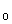 гдеНо - норматив образования отходов, т/ед. продукции;О - количество отхода, образующегося за единицу времени в т;q - объем продукции, выпускаемой за единицу времени.В случае, когда отсутствуют данные по количеству отходов за единицу времени, но известно, какое количество сырья и материалов переходит в продукцию, сумма всех отходов, образующихся в течение единицы времени, рассчитывается по формуле:                  (4)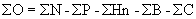 где - сумма всех отходов за единицу времени, т;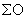  - суммарное количество сырья и материалов, поступивших в производство за единицу времени, т;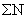  - суммарное количество сырья и материалов, уходящих в процессе производства в продукцию за единицу времени, т;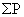  - сумма неизбежных безвозвратных потерь сырья (материалов) в процессе производства за единицу времени, т;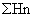  - суммарное количество загрязняющих веществ в составе выбросов в атмосферный воздух за единицу времени, т;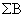  - суммарное количество загрязняющих веществ в составе сбросов за единицу времени, т.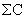 При этом норматив образования отходов определяется по формуле:                (5)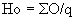 В случае, когда отсутствуют данные по количеству сырья и материалов, переходящих в продукцию, но известно количество выпускаемой продукции в единицу времени, в формуле 4 величина  заменяется на , которая представляет собой суммарное количество выпускаемой продукции в тоннах за единицу времени.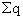 В отдельных случаях при образовании одного вида отхода при производстве нескольких видов продукции можно использовать групповой норматив образования отходов, представляющий собой удельное образование отходов на единицу валовой продукции. Для расчета группового норматива образования отходов сначала определяется суммарный объем образования отходов по формуле:              (6)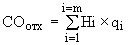 где - общий суммарный объем образования отходов;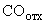 Hi - норматив образования отхода в отходообразущем процессе при производстве каждого вида продукции, т; - объем выпуска i-го вида продукции;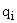 i - индекс вида производимой продукции (i = 1, 2, 3, 4...m).Средневзвешенный (групповой) норматив образования отходов на единицу валовой производимой продукции определяется по формуле:                    (7)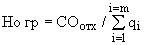 Если для расчета нормативов образования отходов в документации, указанной выше, отсутствуют необходимые данные, проводятся натурные замеры для их получения.15. Метод расчета по удельным отраслевым нормативам образования отходов.Метод расчета по удельным отраслевым нормативам образования отходов основывается на применении справочных таблиц удельных нормативов образования отходов по отраслям промышленности, либо удельных отраслевых нормативов образования отходов, установленных отраслевыми нормативными документами.Удельные отраслевые нормативы образования отходов разрабатываются:путем усреднения индивидуальных значений нормативов образования отходов для организаций отрасли;посредством расчета средних удельных показателей на основе анализа отчетной информации за определенный (базовый) период, выделения важнейших (экспертно устанавливаемых) нормообразующих факторов и определения их влияния на значение нормативов на планируемый период.16. Расчетно-аналитический метод.Применяется при наличии конструкторско-технологической документации (технологических карт, рецептур, регламентов, рабочих чертежей) на производство продукции, при котором образуются отходы. На основе такой документации в соответствии с установленными нормами расхода сырья (материалов) рассчитывается норматив образования отходов (Н_о) как разность между нормой расхода сырья (материалов) на единицу продукции и чистым (полезным) их расходом с учетом неизбежных безвозвратных потерь сырья.Расчет осуществляется по формуле:H = N - P - H,    (8)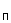 где N - норма расхода сырья (материалов) на единицу продукции, т;Р - расход сырья (материалов), необходимого для осуществления производственного процесса (работы), т;H - неизбежные безвозвратные потери сырья (материалов) в процессе n производства, т.Норматив образования отходов определяется по формуле:H = N (1 - К) - P,      (9)где К = Н / N - коэффициент неизбежных потерь сырья (материалов).Норматив образования отходов в процентах или как коэффициент выхода вторичного сырья (Н(1)_о) определяется по формуле:H = (1 - К - К) х 100%,      (10)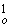 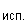 где К - коэффициент использования сырья (материалов) при производстве исп.продукции (К_исп.= P/N).По формулам (8)-(10) определяются нормативы образования каждого вида отходов.Средневзвешенные (групповые) нормативы образования отходов на единицу валовой производимой продукции определяются по формуле:H =  (11)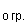 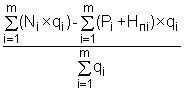 где q- объем производимой продукции данного вида;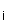 i - индекс вида производимой продукции (i - 1, 2, ... m).Результаты расчетов нормативов образования отходов расчетно-аналитическим методом оформляются в табличном виде в соответствии с #M12293 0 902071603 0 0 0 0 0 0 0 2029613551образцами 1.2#S, #M12293 1 902071603 0 0 0 0 0 0 0 8380948021.3#S и #M12293 2 902071603 0 0 0 0 0 0 0 25890937921.4 приложения 1 к Методическим указаниям#S).17. Экспериментальный метод.Для технологических процессов, допускающих определенный диапазон изменений составных элементов сырья (в литейном производстве, химической, пищевой, микробиологической и других отраслях промышленности), а также при большой трудоемкости аналитических расчетов применяется экспериментальный метод, который заключается в определении нормативов образования отходов на основе проведения опытных измерений в производственных условиях. Первоначально на основе статистической обработки опытных измерений массы полезного продукта, получаемого из единицы массы сырья (материалов), определяется показатель, характеризующий долю полезного продукта в единице сырья в процентах (С_nn). Исходя из значения этого показателя и данных о массе извлеченного из сырья полезного продукта (М_nn), определяется масса образования отходов (V_o) по формуле;V = M x      (12)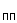 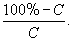 Норматив образования отхода на единицу произведенной продукции (Н(11)_о) определяется по формуле:H = ,     (13)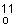 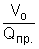 где  - количество продукции, при производстве которой образуется пр. отход.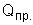 Для изделий, находящихся в стадии освоения, нормативы образования отходов определяются экспериментальным путем на основе измерения массы отходов при производстве наиболее типичных видов продукции и определения средних по данному виду продукции показателей.18. Метод расчета нормативов по фактическим объемам образования отходов (статистический метод).Метод применяется для определения нормативов образования отходов на основе статистической обработки информации по обращению с отходами за базовый (не менее 3 лет) период.Исходные данные для расчета норматива образования отходов по сырью или продукции и результаты расчета норматива формируют в табличном виде. При этом сначала определяют удельное количество образования отходов по каждому году за рассматриваемый период. Удельное количество образования отходов находится путем деления количества образовавшихся отходов (графы 13-15) на количество использованного сырья (графы 3-5) или произведенной продукции (графы 8-10). Норматив образования отходов определяется по следующей формуле:                       (14)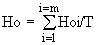 где:  - удельное количество образованного в i-м году отхода;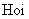  - количество лет в рассматриваемом периоде.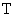 Аналогичным образом рассчитывается норматив образования отходов по любой другой расчетной единице (расстояние, площадь, человек и т.д.).Метод применяется для определения нормативов образования отходов на основе статистической обработки отчетной информации за базовый (3-летний) период с последующей корректировкой данных в соответствии с планируемыми организационно-техническими мероприятиями, предусматривающими снижение материалоемкости производимой продукции.III. Содержание и оформление проекта нормативов образования отходов и лимитов на их размещение 19. Проект нормативов образования отходов и лимитов на их размещение включает следующие разделы:титульный лист, оформляемый в соответствии с #M12293 0 902071603 0 0 0 0 0 0 0 1156980219приложением 2 к настоящим Методическим указаниям#S;содержание, в котором приводятся наименование и последовательность расположения разделов ПНООЛР с указанием номеров страниц;аннотация;общие сведения об индивидуальном предпринимателе или юридическом лице;сведения о хозяйственной и иной деятельности, в результате осуществления которой образуются отходы;сведения об отходах;расчет и обоснование годовых нормативов образования отходов;схема операционного движения отходов;сведения об использовании и (или) обезвреживании отходов;характеристика хранения отходов сроком до 11 месяцев и обоснование предельного количества накопления отходов;характеристика хранения отходов сроком более 11 месяцев и захоронения отходов;мониторинг состояния окружающей природной среды на территориях объектов размещения отходов и в пределах их воздействия на окружающую природную среду;планы мероприятий по снижению количества образования и размещения отходов, обеспечению соблюдения действующих норм и правил в области обращения с отходами, сведения о противоаварийных мероприятиях;предложения по лимитам на размещение отходов;список использованной литературы;приложения.20. В разделе ПНООЛР "Аннотация" указываются:наименование юридического лица или фамилия, имя и (в случае, если имеется) отчество индивидуального предпринимателя;основной профиль хозяйственной и иной деятельности;реквизиты лицензии на осуществление деятельности по сбору, транспортированию, обработке, утилизации, обезвреживанию, размещению отходов I - IV классов опасности (для индивидуальных предпринимателей и юридических лиц, осуществляющих деятельность по сбору, транспортированию, обработке, утилизации, обезвреживанию, размещению отходов I - IV классов опасности);количество образующихся отходов по классам их опасности;количество объектов накопления отходов;информация о наличии объектов размещения отходов;количество отходов, подлежащих утилизации, обезвреживанию, размещению, по классам опасности;информация о планируемых мероприятиях в области обращения с отходами;сведения о разработчике ПНООЛР.21. В разделе ПНООЛР "Общие сведения об индивидуальном предпринимателе или юридическом лице" приводятся:полное и (в случае, если имеется) сокращенное наименование, в том числе фирменное наименование, организационно-правовая форма юридического лица, место его нахождения, государственный регистрационный номер записи о создании юридического лица и данные документа, подтверждающего факт внесения записи о юридическом лице в Единый государственный реестр юридических лиц (ЕГРЮЛ), - для юридического лица;фамилия, имя и отчество индивидуального предпринимателя, место его жительства, данные документа, удостоверяющего его личность, государственный регистрационный номер записи о государственной регистрации в качестве индивидуального предпринимателя и данные документа, подтверждающего факт внесения записи об индивидуальном предпринимателе в Единый государственный реестр индивидуальных предпринимателей (ЕГРИП), - для индивидуального предпринимателя;сведения о территориально обособленных подразделениях (филиалах);юридический и фактический адрес юридического лица и его территориально обособленных подразделений (филиалов);номера телефонов, факса, адрес электронной почты юридического лица или индивидуального предпринимателя;данные о постановке на учет в налоговом органе юридического лица или индивидуального предпринимателя - идентификационный номер налогоплательщика, дата постановки на учет, серия и номер свидетельства;коды #M12293 1 1200000447 0 0 0 0 0 0 0 0ОКПО#S, #M12291 842501029ОКОПФ#S, #M12291 842501030ОКФС#S, #M12291 842501197ОКВЭД  ##M12291 1#S;сведения об основных направлениях деятельности (для видов экономической деятельности, направленных на сбор, транспортирование, обработку, утилизацию, обезвреживание, размещение отходов от сторонних организаций и граждан, указывается информация о видах и объемах принимаемых отходов и обо всех операциях по обращению с отходами);основные производственные показатели работы, в том числе объем выпускаемой продукции;штатная и фактическая численность персонала;перечень структурных подразделений;наличие объектов хранения и захоронения отходов, находящихся в собственности, владении, пользовании;перечень арендаторов, накапливаемых отходы на объектах индивидуального предпринимателя или юридического лица.22. В разделе ПНООЛР "Сведения о хозяйственной и иной деятельности, в результате осуществления которой образуются отходы" представляются сведения о хозяйственной или иной деятельности, в результате осуществления которой образуются отходы, а также приводится характеристика производственных процессов как источников образования отходов.Для видов экономической деятельности, направленной на производство продукции, указывается информация об основных видах сырья, производимой продукции, производственной мощности объектов.Для видов экономической деятельности, направленной на оказание услуг, указываются виды и объемы оказываемых услуг (объемы перевозимого груза, количество посещений, койко-мест и др.).В разделе приводится краткая характеристика структуры организации, включая подразделения, осуществляющие деятельность по производству продукции, по установке и (или) монтажу строительных элементов и оборудования, необходимых для эксплуатации зданий, по техническому обслуживанию и (или) ремонту приборов, аппаратуры, машин, оборудования, транспортных средств и др., технического обслуживания и (или) ремонта бытовых изделий и предметов личного пользования, офисных машин и вычислительной техники, деятельность по аналитическому контролю и пр., а также объекты социальной инфраструктуры (медсанчасти или здравпункты, объекты общественного питания, магазины и др.).Сведения о производственных процессах как источниках образования отходов представляются в текстовой форме или в виде блок-схем по каждому производственному участку.По каждому структурному подразделению (цеху, участку и т.д.), информация по которым включена в ПНООЛР, представляются блок-схемы технологических процессов, включающие в виде отдельных блоков:используемые сырье, материалы, полуфабрикаты, иное;производственные операции;производимую продукцию (оказываемые услуги, выполняемые работы);образующиеся отходы (по происхождению или условиям образования);операции по дальнейшему обращению с отходами, включающие утилизацию, обезвреживание, размещение отходов, передачу отходов другим структурным подразделениям или другим хозяйствующим субъектам.Информация об образовании отходов при производстве продукции, осуществлении работ и услуг представляется в ПНООЛР согласно #M12293 2 902071603 0 0 0 0 0 0 0 1554666885образцам 2.2#S-#M12293 3 902071603 0 0 0 0 0 0 0 20457958632.4 приложения 2 к Методическим указаниям#S. Источником информации для подготовки данного раздела ПНООЛР служат результаты инвентаризации отходов.Индивидуальные предприниматели и юридические лица, основной деятельностью которых является сбор, транспортирование, обработку, утилизацию, обезвреживание, размещение отходов от сторонних организаций и граждан, в данном разделе представляют информацию об объеме и характеристиках принимаемых отходов и обо всех операциях по обращению с отходами.В конце раздела приводится сводный перечень образующихся отходов, для которых устанавливается годовой норматив образования. Перечень оформляется в соответствии с #M12293 4 902071603 0 0 0 0 0 0 0 1243366645образцом 2.5 приложения 2 к Методическим указаниям#S.Для всех отходов, не включенных в федеральный классификационный каталог отходов (далее – ФККО), формируемый Росприроднадзором в соответствии с Порядком ведения государственного кадастра отходов, утвержденным приказом Минприроды России от 30 сентября 2011 г. № 792, указывается класс опасности, определенный в соответствии с Порядком отнесения отходов I-IV классов опасности к конкретному классу опасности и (или) критериями отнесения отходов к I - V классам опасности по степени негативного воздействия на окружающую среду, утвержденным приказом Минприроды России от 5 декабря 2014 г. № 541.При этом в приложении к ПНООЛР указываются реквизиты письма о направлении хозяйствующим субъектом в соответствующий территориальный орган Росприроднадзора документов, подтверждающих отнесение вида отхода к конкретному классу опасности.23. В разделе ПНООЛР "Сведения об отходах" приводится перечень образующихся и (или) принимаемых на утилизацию, обезвреживание, размещение отходов с указанием сведений о составе, физико-химических характеристиках отходов, классах опасности для окружающей природной среды.Указанные сведения приводятся в соответствии с #M12293 4 902071603 0 0 0 0 0 0 0 2032085692образцом 2.6 приложения 2#S, для отходов, образуемых хозяйствующим субъектом - на основании паспортов отходов, материалов обоснования классов опасности отходов и их опасных свойств; для принимаемых на утилизацию, обезвреживание, размещение отходов - на основе паспортов отходов, представляемых поставщиками отходов.В текстовой части раздела приводятся сведения о проведенных работах по установлению классов опасности отходов и их физико-химических свойств с указанием использованных методов. В приложении к ПНООЛР указываются реквизиты письма о направлении хозяйствующим субъектом в соответствующий территориальный орган Росприроднадзора документов, подтверждающих отнесение вида отхода к конкретному классу опасности.24. В разделе ПНООЛР "Расчет и обоснование годовых нормативов образования отходов" представляются расчеты нормативов образования отходов, рассчитанные (определенные) для каждого вида отхода с использованием методов определения (расчета) нормативов образования отходов, приведенных в #M12293 5 902071603 0 0 0 0 0 0 0 3664392563разделе II Методических указаний#S.Расчеты нормативов для каждого вида отхода оформляют в отдельном подразделе.Рекомендуется исходные данные для расчетов, производимых методами материально-сырьевого баланса, расчетно-аналитическим и статистическим, представлять в табличном виде согласно #M12293 6 902071603 0 0 0 0 0 0 0 1660231194приложению 1 к Методическим указаниям#S. При использовании метода расчета по удельным показателям допускается представлять расчеты и обоснования в текстовой форме.В текстовой форме приводятся по каждому виду отхода ссылки на соответствующие источники сведений, а также на приложения, удостоверяющие те или иные количественные показатели.В случае наличия у индивидуального предпринимателя или юридического лица очистных сооружений для хозяйственно-бытовых и промышленных сточных вод или оборудования и установок водоподготовки, а также пылеулавливающих и газоочистных установок и оборудования, следует представить их характеристики в соответствии с #M12293 7 902071603 0 0 0 0 0 0 0 973483672образцами 2.7#S, #M12293 8 902071603 0 0 0 0 0 0 0 1606436462.8#S, #M12293 9 902071603 0 0 0 0 0 0 0 26917127002.9 приложения 2 к Методическим указаниям#S. Отходы, образующиеся при эксплуатации вышеперечисленных сооружений, установок, оборудования, включаются в общий перечень отходов.В конце раздела по результатам расчетов формируется общий перечень образующихся отходов с указанием рассчитанных годовых нормативов образования отходов в соответствии с #M12293 10 902071603 0 0 0 0 0 0 0 4175117642образцом 2.10 приложения 2#S.25. В разделе ПНООЛР "Схема операционного движения отходов" приводятся данные по образованию, использованию отходов, по передаче отходов другим организациям с целью переработки, обезвреживания и/или захоронения, указываются адреса и реквизиты поставщиков и потребителей отходов.Целью данного раздела ПНООЛР является представление информации по обращению (образованию, утилизации, обезвреживанию, получению, передаче, размещению) с каждым видом отходов.Схема операционного движения отходов и информация о реквизитах (сведениях) о поставщиках и потребителях отходов приводятся в табличном виде в соответствии с #M12293 11 902071603 0 0 0 0 0 0 0 2281776643образцами 2.11#S и #M12293 12 902071603 0 0 0 0 0 0 0 30699852602.12 приложения 2#S. Для каждого вида отходов выделяется отдельная строка таблицы. В приложении к ПНООЛР приводятся копии договоров, реквизиты которых указаны в таблице 2.12.26. В разделе ПНООЛР "Сведения об утилизации и обезвреживании отходов" приводится информация об утилизации и обезвреживании отходов, осуществляемых хозяйствующим субъектом, а также указываются виды образующихся при этом отходов. Характеристика объектов утилизации и обезвреживания отходов приводится в табличном виде по #M12293 13 902071603 0 0 0 0 0 0 0 4178983508образцу 2.13 приложения N 2#S. Для каждого объекта формируется отдельная таблица. Отходы, образующиеся на установках утилизации и обезвреживания, включаются в общий перечень отходов.Если хозяйствующий субъект осуществляет утилизацию отходов без применения объектов утилизации и обезвреживания (например, в качестве добавки к сырью, реагентам, для подсыпки дорог, в качестве подстилочного материала для содержания животных и птиц и др.), приводится информация о документах, регламентирующих или допускающих такое применение отходов (например, техническая документация предприятия, в том числе стандарты предприятия, технические регламенты, ведомственные нормативные документы, специально полученные согласования или заключения органов государственного надзора).27. Раздел ПНООЛР "Характеристика хранения отходов сроком до 11 месяцев и обоснование предельного количества накопления отходов".Хранение отходов сроком до 11 месяцев - хранение отходов с последующей передачей на утилизацию, обезвреживание, размещение в течение срока не более 11 месяцев, определенного с учетом: санитарно-гигиенических, противопожарных и иных требований, норм, правил; времени формирования партии отходов для утилизации или обезвреживания; времени формирования транспортной партии отходов.Если хозяйствующий субъект осуществляет образование, сбор отходов и накопление их в течение не более 11 месяцев с последующей передачей на утилизацию, обезвреживание, размещение, то в данном разделе ПНООЛР приводятся обоснования предельного количества накопления отходов (совокупного количества отходов определенного вида, хранящихся единовременно на однотипных объектах хранения сроком до 1 месяцев, при условии обеспечения уровня воздействия на окружающую среду в допустимых пределах).При обосновании предельного количества накопления отходов на объектах хранения отходов сроком до 11 месяцев хозяйствующие субъекты должны:- для каждого вида размещаемого отхода сформулировать причину хранения: формирование транспортной партии, формирование партии для утилизации или обезвреживания, снижение класса опасности отходов, выделение ресурсной составляющей и т.д.;- для каждого вида отхода обосновать срок накопления и величину предельного количества накопления;- для опасных отходов, содержащих вещества 1-2 классов опасности и имеющих такие опасные свойства, как пожароопасность, взрывоопасность, рассмотреть необходимость введения ограничений по величине предельного количества накопления отходов на основании действующих нормативных документов по обеспечению безопасности хранения веществ и материалов;- для каждого объекта накопления или для группы однотипных объектов рассмотреть на соответствие действующим нормам и правилам способ нкопления отходов, имеющееся обустройство объектов, используемую для размещения тару.Сведения об объектах накопления отходов, относящихся к таким типам, как открытая площадка, крытая площадка, помещение, стационарная емкость, с указанием предельного количества накопления отходов приводятся в табличном виде в соответствии с #M12293 14 902071603 0 0 0 0 0 0 0 1542152779образцом 2.14 приложения 2#S. Однотипные объекты представляются одной строкой с указанием их количества и общих характеристик по обустройству и способам хранения. При этом в графах 5 и 6 таблицы по #M12293 15 902071603 0 0 0 0 0 0 0 1542152779образцу 2.14 приложения 2#S представляется их суммарная вместимость.Сведения об остальных объектах накопления отходов сроком до 11 месяцев представляются в табличном виде в соответствии с #M12293 16 902071603 0 0 0 0 0 0 0 1630808739образцом 2.15 приложения 2#S. В тексте раздела приводится информация о сроке накопления отходов и обоснование срока накопления и периодичности удаления отходов с этих объектов.28. Раздел ПНООЛР "Характеристика хранения отходов более 11 месяцев и захоронения отходов".Если хозяйствующий субъект имеет отходы, которые не подлежат утилизации и обезвреживанию, а требуют хранения сроком более 3 лет или захоронения, то в этом разделе приводятся обоснования величины лимитов на размещение этих отходов.При обосновании лимитов на размещение отходов на объектах хранения сроком более 3 лет и захоронения, хозяйствующие субъекты должны:обосновать необходимость размещения отходов (отсутствие специализированных предприятий по переработке отходов на данной территории, отсутствие экономически приемлемых технологий переработки отходов и т.д.);- для каждого вида отхода обосновать величину запрашиваемого лимита;- рассмотреть возможность включения в план природоохранных мероприятий мер по снижению образования отходов, подлежащих размещению, снижению количества отходов, направляемых на размещение.При размещении отходов на собственных объектах размещения дополнительно следует:- рассмотреть на соответствие действующим нормам и правилам применяемый способ размещения отходов, имеющееся обустройство объектов, используемую для размещения тару;- рассмотреть возможные факторы негативного воздействия на окружающую среду при размещении отходов на объекте;- дать характеристику системы контроля состояния окружающей среды, для действующих объектов по данным мониторинга оценить допустимость воздействия на окружающую среду.В случае размещения отходов на объектах, находящихся в собственности, владении хозяйствующего субъекта, приводятся сведения об этих объектах в соответствии с #M12293 17 902071603 0 0 0 0 0 0 0 1630808739образцом 2.15 приложения 2#S.29. В разделе ПНООЛР "Мониторинг состояния окружающей среды на территориях объектов размещения отходов и в пределах их воздействия на окружающую среду" представляется информация о мероприятиях по наблюдению за состоянием окружающей среды на территории объектов размещения отходов (объектов хранения сроком более 3 лет и захоронения отходов), а также сведения о результатах проведения мониторинга состояния окружающей среды на территориях объектов размещения отходов и в пределах их воздействия на окружающую среду.Информация о состоянии окружающей среды представляется с указанием:- объектов и точек контрольных замеров, периодичности отбора проб загрязняющих веществ по компонентам окружающей среды;- если для проведения контрольных замеров привлекаются сторонние организации, указывается наименование организации, данные об аттестации и аккредитации лаборатории, в приложении к ПНООЛР приводится копия соответствующего договора;- результатов контрольных замеров за последние 2-3 года, с указанием случаев превышения нормативов качества окружающей среды;Сведения о результатах мониторинга состояния окружающей среды на территориях объектов размещения отходов и в пределах их воздействия на окружающую среду приводятся в табличном виде согласно #M12293 18 902071603 0 0 0 0 0 0 0 479956307образцу 2.16 приложения 2#S. В приложении к ПНООЛР приводится ситуационный план с нанесением точек контрольных замеров, перечень используемых средств контроля и измерений с приложением свидетельств об их поверке.30. В разделе ПНООЛР "Планы мероприятий по снижению количества образования и размещения отходов, обеспечению соблюдения действующих норм и правил в области обращения с отходами, сведения о противоаварийных мероприятиях" приводится информация о проводимых и планируемых мероприятиях по снижению негативного влияния образующихся отходов на состояние окружающей среды. Представляются сведения о мероприятиях, направленных на:снижение количества образования отходов;внедрение технологий по переработке, утилизации, обезвреживанию отходов;организацию и дооборудование мест размещения отходов, не отвечающих действующим требованиям;вывоз ранее накопленных отходов;проведение производственного контроля обращения с отходам и мониторинга состояния окружающей среды на территориях объектов размещения отходов.Планы мероприятий по снижению количества образования и размещения отходов, обеспечению соблюдения действующих норм и правил в области обращения с отходами представляются в соответствии с #M12293 19 902071603 0 0 0 0 0 0 0 793019760образцом 2.17 приложения 2#S.В разделе представляется также информация о возможных аварийных ситуациях при обращении с опасными отходами, о противоаварийных мероприятиях и мерах по ликвидации аварий. Информация представляется в соответствии с #M12293 20 902071603 0 0 0 0 0 0 0 1887521231образцом 2.18 приложения 2#S.31. В разделе ПНООЛР "Предложения по лимитам на размещение отходов" приводятся обоснования и величины нормативов образования отходов и лимитов на их размещение в табличном виде согласно #M12293 21 902071603 0 0 0 0 0 0 0 3966708703образцу 2.19 приложения 2#S. Для каждого вида отходов предусматривается отдельная строка таблицы.Отходы группируются в таблице по классам опасности.32. Раздел ПНООЛР "Список использованной литературы".В данном разделе ПНООЛР приводится перечень использованных в процессе подготовки ПНООЛР источников информации: справочников, научно-технической литературы, нормативно-методической документации, с указанием авторов, издательства и года издания.33. Приложения к ПНООЛР.В раздел "Приложения" ПНООЛР включаются:копии паспортов отходов;документы (копии договоров, актов, заверенные хозяйствующим субъектом), подтверждающие намерение на размещение отходов на специализированных объектах, передачу (или получение) отходов с целью их утилизации и (или) обезвреживания;документы (копии договоров, актов, заверенные хозяйствующим субъектом), подтверждающие факты утилизации, обезвреживания, размещения отходов:копии документов, заверенные хозяйствующим субъектом, об утилизации, обезвреживании отходов хозяйствующим субъектом, хранении и захоронении отходов на самостоятельно эксплуатируемых объектах за отчетный период;копии договоров (актов), заверенные хозяйствующим субъектом, о передаче-приеме отходов другим хозяйствующим субъектам за отчетный период для утилизации, обезвреживания, хранения и захоронения;реквизиты лицензий на деятельность по сбору, транспортированию, обработке, утилизации, обезвреживанию, размещению отходов I - IV классов, выданных хозяйствующим субъектам, которым осуществляется передача опасных отходов в собственность, либо на правах владения, пользования или распоряжения для транспортирования, обработки, утилизации, обезвреживания и размещения;карта-схема расположения объектов утилизации, обезвреживания и объектов размещения отходов на территории предприятия с экспликацией;ситуационный план с нанесением точек контрольных замеров в рамках мониторинга состояния окружающей среды на территориях объектов размещения отходов и в пределах их воздействия на окружающую среду;перечень используемых средств контроля и измерений;документы, подтверждающие данные материально-сырьевого баланса и производственных показателей;документы, подтверждающие обязательства арендатора самостоятельно осуществлять деятельность по обращению с отходами с соблюдением экологических и санитарно-гигиенических требований (если хозяйствующий субъект выступает в качестве арендодателя части производственных территорий, помещений или оборудования, и арендатор самостоятельно осуществляет деятельность по обращению с отходами).34. Упрощенная (декларативная) форма проекта нормативов образования отходов и лимитов на их размещение (ПНООЛР) включает следующие разделы:титульный лист, оформляемый в соответствии с #M12293 23 902071603 0 0 0 0 0 0 0 1156980219приложением 2 к настоящим Методическим указаниям#S;содержание, в котором приводятся наименование и последовательность расположения разделов ПНООЛР с указанием номеров страниц;общие сведения об индивидуальном предпринимателе или юридическом лице;сведения о хозяйственной и иной деятельности, в результате осуществления которой образуются отходы;сведения об отходах;расчет и обоснование годовых нормативов образования отходов;предложения по лимитам на размещение отходов;приложения.Данные разделы оформляются согласно #M12293 24 902071603 0 0 0 0 0 0 0 1249003980пунктам 21#S-#M12293 25 902071603 24570 4294967262 1295394155 51977770 4179239484 4 372332909 105397697524#S, 31#M12293 26 902071603 24577 4294967262 1295394155 51977770 495777935 3464 4177423992 2822#S и #M12293 27 902071603 24883 2028685199 6 51977770 4294967262 1754940153 2028685199 5197777033#S соответственно Методических указаний.35. Страницы ПНООЛР нумеруются сквозной нумерацией, включая приложения.36. К ПНООЛР прикладывается отдельный комплект учетных форм объектов утилизации и обезвреживания отходов и объектов размещения отходов (#M12293 28 902071603 0 0 0 0 0 0 0 4178983508образцы 2.13#S и #M12293 29 902071603 0 0 0 0 0 0 0 16308087392.15#S).IV. Содержание и оформление технического отчета 	по обращению  с отходами37. Структура Технического отчета по обращению с отходами (далее - Технический отчет) включает следующие разделы:титульный лист;подтверждение неизменности производственного процесса и используемого сырья;сведения об обращении с отходами в течение отчетного периода (года);приложения.38. Титульный лист Технического отчета оформляется по #M12293 0 902071603 0 0 0 0 0 0 0 65016686образцу 3.1 приложения 3#S.39. Раздел Технического отчета "Подтверждение неизменности производственного процесса и используемого сырья" оформляется в соответствии с #M12293 1 902071603 0 0 0 0 0 0 0 195697835образцом 3.2 приложения 3#S.40. Раздел Технического отчета "Сведения об обращении с отходами в течение отчетного периода" включает информацию о:балансе образовавшихся, утилизированных и размещенных отходов за отчетный период (в соответствии с #M12293 2 902071603 398143096 79 79 1626167423 337407677 4486434 938 1997878559образцами 3.3#S, #M12293 3 902071603 0 0 0 0 0 0 0 23276503653.4#S и #M12293 4 902071603 0 0 0 0 0 0 0 28895562543.5 приложения 3#S);выполнении плана мероприятий за отчетный период по снижению негативного воздействия отходов на окружающую среду (соответствии с #M12293 5 902071603 0 0 0 0 0 0 0 1124358610образцом 3.6 приложения 3#S);введенных в эксплуатацию в отчетном периоде объектах утилизации, обезвреживания отходов (в соответствии с #M12293 6 902071603 0 0 0 0 0 0 0 4178983508образцом 2.13 приложения 2#S);введенных в эксплуатацию (выведенных из эксплуатации, рекультивированных) в отчетном периоде объектах размещения отходов (в соответствии с #M12293 7 902071603 0 0 0 0 0 0 0 1542152779образцами 2.14#S и #M12293 8 902071603 0 0 0 0 0 0 0 16308087392.15 приложения 2#S).41. В Приложениях к Техническому отчету представляются:копии документов, заверенные хозяйствующим субъектом, об утилизации, обезвреживании отходов хозяйствующим субъектом, хранении и захоронении отходов на самостоятельно эксплуатируемых объектах за отчетный период;копии договоров на транспортировку отходов, документы, подтверждающие факт передачи отходов на утилизацию, обезвреживание, размещение:копии договоров (актов), заверенные хозяйствующим субъектом, о передаче-приеме отходов другим хозяйствующим субъектам за отчетный период для утилизации, обезвреживания, хранения и захоронения;реквизиты лицензий на деятельность по сбору, транспортированию, обработке, утилизации, обезвреживанию, размещению отходов I - IV классов опасности, выданных хозяйствующим субъектам, которым осуществляется передача отходов I - IV классов опасности в собственность, либо на правах владения, пользования или распоряжения для обработки, утилизации, транспортирования, обезвреживания, размещения.Приложение 1к Методическим указаниямпо разработке проектовнормативов образованияотходов и лимитов на ихразмещение Образец 1.1.Исходные данные для расчета норматива образования отходов по материально-сырьевому балансу Указания по заполнению таблицы по образцу 1.1. В графе 1 указывают наименование поступающих в производство сырья и материалов;в графе 2 указывают количество сырья и материалов, поступивших в производство за ед. времени (указать) в тоннах;в графе 3 указывают количество материалов, уходящих в процессе производства в продукцию за ед. времени в т;в графе 4 указывают объем продукции, выпускаемой за ед. времени в тоннах;в графе 5 указывают коэффициент безвозвратных потерь (естественной убыли);в графе 6 указывают безвозвратные потери (естественная убыль) за единицу времени в тоннах;в графах 7, 8, 9 указывают количество выбросов, сбросов и отходов за ед. времени в тоннах.Образец 1.2.Расчет нормативов образования отходов, определяемых относительно единицы производимой продукции, расчетно-аналитическим методом Таблица 1.2(продолжение)В графах 1, 2 указать наименование и код отхода, который образуется в результате производства продукции, по Федеральному классификационному каталогу отходов (ФККО).В графах 3, 4 указать наименование и код выпускаемой продукции по #M12291 9035534"Общероссийскому классификатору продукции" (ОКП)#S.В графе 5 указать планируемое количество (объем) выпускаемой продукции ().В графах 6, 7 указать наименование и код единицы измерения выпускаемой продукции по #M12291 9055125"Общероссийскому классификатору единиц измерений" (ОКЕИ)#S.В графах 8, 9 указать наименование и код сырья и материалов, используемых для производства данной продукции, по #M12291 9035534"Общероссийскому классификатору продукции" (ОКП)#S.В графах 10, 11 указать наименование и код единицы измерения нормы расхода первичного сырья (материалов) (N), чистого расхода сырья и материалов (Р), безвозвратных потерь (H), норматива образования отхода производства (Н) на единицу производимой продукции из #M12291 9055125"Общероссийского классификатора единиц измерений" (ОКЕИ)#S.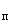 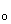 В графе 12 указать величину нормы расхода первичного сырья, материала на единицу производимой продукции (N).В графе 13 указать чистый расход сырья и материалов на единицу продукции (Р).В графе 14 указать безвозвратные потери сырья и материалов на единицу продукции (H).Графы 12, 13, 14 заполняются технологическими службами на основании данных технологических карт, сводных ведомостей норм расхода сырья, материалов на единицу продукции. В химической, микробиологической, пищевой промышленности в качестве первичных документов используются технологические регламенты производства продукции.В графе 15 указать коэффициент неизбежных безвозвратных потерь (), который рассчитывается по формуле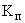 ,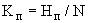 где - неизбежные безвозвратные потери сырья и материалов в процессе производства;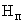 N - норма расхода сырья, материалов на единицу продукции.В графе 16 указать норматив образования отхода производства (), который рассчитывается по формуле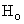 ,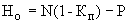 где N - норма расхода сырья, материалов на единицу продукции; - коэффициент неизбежных безвозвратных потерь;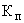 Р - чистый (полезный ) расход сырья и материалов.В графе 17 указать количество (объем) образования отхода, которое рассчитывается как произведение норматива образования отхода (), образовавшегося в результате производства единицы продукции, на планируемое количество (объем) выпускаемой продукции ().В графах 18, 19 указать единицу измерения объема образования отхода и его код из #M12291 9055125"Общероссийского классификатора единиц измерений" (ОКЕИ)#S.Образец 1.3.Расчет группового норматива образования отходов и суммарного объема образования отходов При заполнении таблицы 1.3 возможны варианты, когда один и тот же вид отхода может образоваться при производстве различной продукции. В таких случаях необходимо рассчитать общий (суммарный) объем образования отходов:,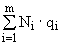 а также групповой норматив образования отходов () по следующей формуле: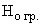 ,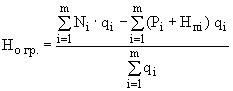 где  - объем выпуска продукции;i - индекс вида производимой продукции (1=1, 2....m).Образец 1.4.Расчет нормативов образования отходов, определяемых относительно единицы используемого сырья, расчетно-аналитическим методом Образец 1.4(продолжение)Таблица 1.4(продолжение)В графах 1, 2 указать наименование и код отхода, который образуется в результате использования сырья, материалов, согласно Федеральному классификационному каталогу отходов (ФККО).В графе 3 указать наименование производства, на котором образуются отходы.В графах 4, 6 указать коды для машинной обработки (при наличии).В графе 5 указать наименование технологического процесса, в котором образуются отходы.В графах 7, 8 указать наименование и код сырья, материала, используемых для производства данной продукции, по #M12291 9035534"Общероссийскому классификатору продукции" (ОКП)#S.В графе 9 указать количество (объем) используемого материала ().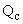 В графах 10, 11 указать наименование и код единицы измерения используемого сырья, материала по #M12291 9055125"Общероссийскому классификатору единиц измерений" (ОКЕИ)#S.В графах 12, 13 указать наименование и код единицы измерения нормы расхода первичного сырья (материалов) (N), чистого расхода сырья и материалов (Р), безвозвратных потерь (), норматива образования отхода производства () на единицу производимой продукции из #M12291 9055125"Общероссийского классификатора единиц измерений" (ОКЕИ)#S.В графе 14 указать величину нормы расхода первичного сырья, материала на единицу используемого сырья (N).В графе 15 указать чистый расход сырья и материалов на единицу продукции (Р).В графе 16 указать безвозвратные потери сырья и материалов на единицу продукции ().Графы 14, 15, 16 заполняются технологическими службами на основании данных технологических карт, сводных ведомостей норм расхода сырья, материалов на единицу продукции. В химической, микробиологической, пищевой промышленности в качестве первичных документов используются технологические регламенты производства продукции.В графе 17 указать коэффициент неизбежных потерь (), который рассчитывается по формуле:,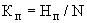 где  - неизбежные безвозвратные потери сырья и материалов в процессе производства;N - норма расхода сырья, материалов.В графе 18 указать коэффициент использования сырья ():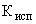 ,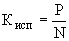 где Р - чистый расход сырья, материалов;N - норма расхода сырья, материалов.В графе 19 указать норматив образования отхода (), который рассчитывается по формуле:,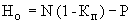 где N - норма расхода сырья, материалов на единицу продукции;Р - чистый (полезный) расход сырья, материалов; - коэффициент неизбежных безвозвратных потерь.В графах 20, 21 указать наименование и код единицы измерения норматива образования отхода () по "Общероссийскому классификатору единиц измерений" (ОКЕИ).В графе 22 указать величину норматива образования отхода в процентах (),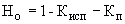 где  - коэффициент использования сырья, материалов; - коэффициент неизбежных безвозвратных потерь.В графах 23, 24 указать наименование и код единицы измерения объема образования отхода из #M12291 9055125"Общероссийского классификатора единиц измерений" (ОКЕИ)#S.В графе 25 указать количество (объем) образования отхода (), который рассчитывается как произведение норматива образования отхода, образовавшегося в результате использования сырья (), на объем (количество) используемого сырья, материалов ()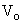 ,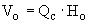 где  - объем используемого сырья, материалов; - норматив образования отхода.В графах 26, 27 указать наименование и код единицы измерения количества (объема) образования отхода из "Общероссийского классификатора единиц измерений" (ОКЕИ).Образец 1.5.Исходные данные и результаты расчета норматива образования отходов статистическим методом Продолжение таблицыОбразца 1.5.УКАЗАНИЯпо заполнению таблицы 1.5. В графе 1 указывают наименование сырья или материалов, при переработке которых образуются отходы;в графе 2 указывают наименование единицы измерения объема сырья и материалов при производстве продукции;в графах 3, 4, 5 указывают количество использованного сырья и материалов при производстве продукции по годам за рассматриваемый период;в графе 6 указывают наименование продукции, при производстве которой образуются отходы;в графе 7 указывают наименование единицы измерения продукции;в графах 8-10 указывают количество продукции, при производстве которой образуются отходы, по годам за рассматриваемый период;в графах 11, 12 указывают наименование и код по ФККО отхода, который образовался в результате переработки сырья или производстве продукции;в графах 13-15 - указывают количество (объем) образования отхода по годам за рассматриваемый период;в графе 16 указывают наименование единицы измерения количества образовавшегося отхода;в графах 17-19 - указывают величину удельного количества образования отхода относительно единицы продукции по годам за рассматриваемый период;в графе 20 указывают наименование единицы измерения удельного количества образования отходаПриложение 2к Методическим указаниямпо разработке проектовнормативов образованияотходов и лимитов на ихразмещение ОБРАЗЦЫдля оформления проекта нормативов образования отходов и лимитов на их размещение Образец 2.1.Титульный листОбразец 2.2Характеристика деятельности по производству продукции, сопровождающейся образованием отходов Образец 2.3.Характеристика деятельности по обслуживанию и обеспечению производства продукции, сопровождающейся образованием отходов Образец 2.4.Характеристика деятельности объектов социальной инфраструктуры, сопровождающейся образованием отходов Образец 2.5.Перечень отходов, для которых устанавливается годовой норматив образования УКАЗАНИЯпо заполнению образца 2.5 В графе 1 указывают отходообразующий вид деятельности, процесс.В графах 2-4 указывают код отхода по ФККО и соответствующие коду наименование вида отхода, класс опасности;Образец 2.6.Состав и физико-химические свойства отходов Образец 2.7.Характеристика очистных сооружений сточных вод      Образец 2.8.Характеристика установок или оборудования для водоподготовки Образец 2.9.Характеристика пылеулавливающих и газоочистных установок (ПГУ) и оборудования Образец 2.10.Годовые нормативы образования отходов производства и потребления ________________* В соответствии с результатами инвентаризации источников образования отходов.Образец 2.11.Схема операционного движения отходов УКАЗАНИЯпо заполнению образца 2.11 В графе 1 указывают порядковый номер записи в таблице;в графах 2-4 указывают код отхода по ФККО и соответствующие коду наименование вида отхода, класс опасности;в графе 5 указывают наличие отходов на начало года на дату разработки ПНООЛР в тоннах;в графе 6 указывают годовой норматив образования отходов в тоннах;в графе 7 указывают количество отходов, планируемых к получению от сторонних организаций в тоннах;в графах 8, 12 указывают цель приема/передачи отходов из следующего списка:- утилизация;- обработка;- обезвреживание (в том числе уничтожение сжиганием);- захоронение;- хранение;в графе 9 указывают количество отходов, подлежащих утилизации и обезвреживанию на собственном предприятии в тоннах;в графе 10 указывают направление утилизации и обезвреживания из следующего списка:- использование в качестве сырья;- регенерация;- извлечение ценных компонентов;- использование в качестве топлива (кроме уничтожения сжиганием);- использование в качестве удобрения;- использование в качестве смазки;- отсыпка и укрепление дорог, промплощадок и т.д.;- обезвреживание (без использования термических методов);- обезвреживание термическими методами;- прочее (указать);в графе 11 указывают количество отходов, планируемых к передаче сторонним организациям в тоннах;в графе 13 указывают количество отходов, планируемых к размещению или накоплению в тоннах;в графе 14 указывают операции по размещению или накоплению отходов из следующего списка:- хранение сроком до 11 месяцев;- хранение сроком более 11 месяцев;- захоронение;в графе 15 указывают инвентарный номер объекта размещения или накопления отходов.Образец 2.12.Реквизиты (сведения) об организациях - поставщиках и потребителях отходов УКАЗАНИЯпо заполнению образца 2.12 В графе 1 указывают порядковый номер записи в таблице;в графах 2-4 указывают код отхода по ФККО и соответствующие коду наименование вида отхода и класс опасности;в графе 5 указывают цель приема/передачи для каждого поставщика или потребителя в отдельности:- утилизация;- обработка;- обезвреживание (в том числе уничтожение сжиганием);- захоронение;- хранение;в графе 6 указывают вид организации - поставщик (ставятся буквы ПС) или потребитель (ставятся буквы ПР);в графе 7 указывают полное наименование поставщика или потребителя данного вида отхода (заполняется на основе договоров или документов бухгалтерского учета);в графе 8 указывают адрес фактического местонахождения поставщика или потребителя данного вида отхода;в графе 9 указывают ИНН поставщика или потребителя отхода (заполняется на основе документов бухгалтерского учета); для иностранных организаций коды не проставляются, но в адресе указывается страна нахождения организации;в графе 10 указывают номер договора (при наличии), по которому осуществлялся прием/передача отхода;в графе 11 указывают номер лицензии на деятельность по сбору, транспортированию, обработке, утилизации, обезвреживанию, размещению отходов I - IV классов опасности.Образец 2.13.Характеристика объекта утилизации/обезвреживания отходов УКАЗАНИЯпо заполнению образца 2.13 В графе 1 указывают инвентарный номер объекта (установки) утилизации или обезвреживания (уничтожения) отхода; если инвентарный номер отсутствует, то он присваивается объектам утилизации или обезвреживания (уничтожения), начиная с единицы и далее по порядку.В графу 2 вписывается назначение объекта и его код, которые выбирают из таблицы 1.Таблица 1 В графе 3 указывают один из вариантов расположения объекта:- на основной производственной территории;- на специально выделенной территории.В графе 4 указывают код #M12291 1200000127ОКАТО#S территории расположения объекта (первые 5 знаков).В графе 5 приводят наименование производства, в рамках которого функционирует объект утилизации или обезвреживания (уничтожения) отходов, а также наименование самого объекта (установки).В графу 6 вносит наименование технологии или способа утилизации/обезвреживания (уничтожения) отходов; наименование должно отражать суть применяемой технологии или способа.В графе 7.1 указывают наличие проекта на данный объект (есть, нет).В графах 7.2-7-5 указывают наличие положительного решения государственной экологической экспертизы по проекту на данный объект (есть, нет); наименование органа, выдавшего положительное заключение государственной экологической экспертизы, реквизиты документа.В графе 8 для объектов, расположенных на обособленной территории, указывают наличие и размер санитарно-защитной зоны в метрах.В графах 9.1-9.3 отдельной строкой перечисляют коды по ФККО и наименования отходов, которые могут быть, согласно регламенту, утилизированы или обезврежены (уничтожены) на данном объекте, а также указывают численное значение проектной мощности данного объекта по использованию или обезвреживанию каждого из перечисленных видов отходов, т/год и м/год.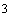 В графах 10.1-10.3 отдельной строкой перечисляют коды #M12291 9035534ОКП#S и наименования продукции, производимой на данном объекте с использованием отходов, а также приводят реквизиты сертификатов безопасности или соответствия, полученных на указанную продукцию.В графах 11.1-11.2 приводят коды по ФККО и наименования отходов, образующихся в процессе функционирования данного объекта при получении продукции или после обезвреживания отходов.В графе 12.1 отдельной строкой в соответствии с таблицей 2 вносят (перечисляют) виды мониторинга окружающей природной среды, которые фактически ведутся в связи с эксплуатацией объекта, и их коды.Таблица 2 В графе 12.2 для каждого компонента окружающей среды приводят обобщенные результаты экологического мониторинга; варианты внесения записей следующие:- превышения установленных нормативов качества окружающей среды отсутствуют;- наблюдаются превышения по отдельным показателям;- наблюдаются превышения по многим показателям.Образец 2.14.Характеристика объектов накопления отходов сроком до 11  месяцев.Обоснование предельного количества накопления отходов ________________      Тип, вид объекта накопления отхода, а также способ накопления вида отхода в таблице могут быть приведены в виде сокращения, при условии расшифровки сокращения в тексте изложения материала.УКАЗАНИЯпо заполнению образца 2.14 В графе 1 указывают инвентарный номер объекта накопления отходов, присвоенный по результатам инвентаризации;в графе 2 указывают тип объекта накопления, который выбирается из следующего перечня:- помещение (или его часть);- крытая площадка;- открытая площадка;- стационарная емкость;в графе 3 указывают общую площадь объекта в м;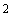 в графе 4 указывают обустройство объекта с использованием следующего перечня:Для помещений:- здание каменное;- здание деревянное;- стены окрашены краской;- грунтовый пол;- бетонный или асфальтобетонный пол;- деревянный пол;- вентиляция естественная;- вентиляция принудительная;- наличие решеток на окнах;- наличие замков на дверях;- наличие средств для ликвидации аварийной ситуации;- прочее (указать).Для остальных объектов:- грунтовое основание;- асфальтобетонное основание;- ограждение;- обваловка;- наличие противопылевого обустройства;- сбор ливневых вод;- наличие средств для ликвидации аварийной ситуации;- прочее (указать);в графах 5-6 указывают вместимость объекта в тоннах и м; для однотипных объектов указывают суммарную вместимость;в графах 7-9 указывают код отхода по ФККО и соответствующие коду наименование вида отхода и класс опасности;в графе 10 указывают наименование способа накопления отхода: если отход накапливается без тары, то выбирают одну из следующих записей:- без тары (навалом, насыпью и пр.) раздельно с другими отходами;- без тары (навалом, насыпью и пр.) в смеси с другими отходами;если отход накапливается в таре, то указывают способ накопления и вид тары (баллоны, бочки, контейнеры, поддоны и т.д.) и материал тары (стеклянная, деревянная, металлическая, полимерная, бумажная, картонная и т.д.) с использованием следующих вариантов:- в открытой таре раздельно;- в открытой таре в смеси;- в закрытой таре раздельно;- в закрытой таре в смеси;- в герметизированной таре раздельно;- в герметизированной таре в смеси.в графе 11 указывают сроки накопления отхода: дни, месяц, год;в графе 12 указывают основание для установления срока накопления:- реквизиты документа, содержащего санитарно-гигиенические, противопожарные и иные требования, на основании которого установлен срок накопления;- формирование партии для утилизации/обезвреживания отходов;- формирование транспортной партии;- снижение класса опасности отхода;- изменение физико-химических характеристик отхода (например, отстой, охлаждение, сушка естественным путем и т.п.);в графе 13 указывают годовой норматив образования отхода в тоннах;в графах 14-15 указывают предельное количество накопления отходов в т и м.Образец 2.15.Характеристика объекта размещения отходов УКАЗАНИЯпо заполнению образца 2.15 В графе 1 указывают инвентарный номер объекта размещения отхода.В графе 2 указывают назначение объекта и его код, которые выбирают из таблицы 1.Таблица 1 В графе 3 указывают один из вариантов расположения объекта:- на основной производственной территории;- на специально выделенной территории.В графе 4 указывают код #M12291 1200000127ОКАТО#S территории расположения объекта (первые 5 знаков).В графе 5.1 указывают наименование объекта размещения, принятое у юридического лица или индивидуального предпринимателя.В графе 5.2 указывают тип объекта размещения и его код, которые выбирают из таблицы 2.Таблица 2 В графе 6.1 указывают состояние объекта размещения и его код, которые выбирают из таблицы 3.Таблица 3 В графе 6.2 для выведенных из эксплуатации, рекультивированных и ликвидированных объектов указывают наименование и реквизиты документа, подтверждающего состояние объекта.В графе 6.3 для рекультивированных объектов указывают дату проведения рекультивации.В графе 6.4 для рекультивированных объектов указывают виды рекультивации: техническая, химическая, биологическая.В графы 7.1-7.3 вносят сведения о местонахождении объекта по отношению к ближайшему населенному пункту в соответствии со следующим правилом: вписывается наименование населенного пункта с указанием муниципального района субъекта РФ, направление по сторонам света (С, С-В, В, Ю-В, Ю, Ю-З, З, С-З), расстояние от границы населенного пункта до границы объекта в км в указанном направлении.Если объект находится в черте населенного пункта, то указывается только название населенного пункта и муниципального района субъекта РФ.Графы 8.1-8.2 заполняются в случае нахождения объекта размещения отходов на расстоянии менее 1 км до водного объекта (река, озеро и т.д., а также скважины питьевого водоснабжения), указывается наименование водного объекта (номер скважины) и расстояние до него в километрах.Графы 9.1-9.3 заполняются для объектов, расположенных на специально выделенной территории, с указанием вида документа о целевом отводе земли, наименовании органа, выдавшего его, реквизитов данного документа.В графе 10.1 указывают наличие проекта на данный объект (есть, нет).В графах 10.2-10-5 указывают наличие положительного заключения государственной экологической экспертизы по проекту на данный объект и/или государственной экспертизы проектной документации и результатов инженерных изысканий (есть, нет); наименование органа, выдавшего положительное заключение, реквизиты документа.В графе 11.1 указывают год ввода объекта размещения отходов в эксплуатацию.В графе 11-2 указывают: для действующих объектов - год окончания эксплуатации объекта по проекту; для остальных - год вывода из эксплуатации.В графе 12 указывают численное значение площади, занимаемой объектом размещения отходов непосредственно, в гектарах; для объектов, расположенных на специально отведенных территориях, через дробь дополнительно вносят площадь с учетом санитарно-защитной зоны при ее наличии.В графе 13 указывают размер санитарно-защитной зоны объекта, в метрах.Графы 14.1-14.4 предназначены для описания отходов, размещаемых или накапливаемых на данном объекте.В графу 14.1 отдельной строкой вносят коды видов отходов по ФККО, фактически размещенных на данном объекте.В графу 14.2 вносят соответствующие кодам наименования видов отходов.В графу 14.3 для каждого вида отходов указывают способ его размещения или накопления на объекте в соответствии с таблицей 4.Таблица 4 В графе 14.4 для каждого вида отходов указывают количество накопленных отходов в тоннах и м. Если на объекте производится размещение нескольких видов отходов в смеси, допускается указывать их суммарное количество, объединив фигурной скобкой строки с наименованиями этих видов отходов.В графе 15 указывают вместимость объекта в тоннах и м. Вместимость берется либо из проекта, либо устанавливается расчетным путем на основании прямых замеров.В графе 16 указывают годовую мощность объекта по проекту, т/год и м/год.В графе 17 указывают количество накопленных на начало года на дату разработки ПНООЛР отходов в тоннах и м.Графу 18 заполняют для объектов размещения отходов, расположенных на территориях, для которых введены ограничения по размещению отходов; вид территории и ее код выбирается из таблицы 5.Таблица 5 В графу 19 отдельной строкой вносят (перечисляют) фактически имеющиеся на данном объекте виды обустройств или способов защиты окружающей природной среды с указанием соответствующих кодов, приведенных в таблице 6.Таблица 6 В графу 20.1 отдельной строкой в соответствии с таблицей 7 вносят (перечисляют) виды мониторинга окружающей природной среды, которые фактически ведутся на объекте размещения, и их коды.Таблица 7 В графе 20.2 для каждого компонента окружающей среды приводятся обобщенные результаты экологического мониторинга; варианты внесения записей следующие:- превышения установленных нормативов качества окружающей среды отсутствуют;- наблюдаются превышения по отдельным показателям;- наблюдаются превышения по многим показателям.В графах 21.1-21.3 указывают вид права на объект, наименование документа, подтверждающее право, наименование органа/организации, выдавшего его, дату и номер этого документа.В графах 22.1 и 22.2 указываются дата регистрации объекта в государственном реестре объектов размещения отходов и его регистрационный номер; если объект не зарегистрирован, ставится прочерк.Образец 2.16.Сведения о результатах мониторинга и контроля состояния окружающей среды на территориях объектов размещения отходов и в пределах их воздействия на окружающую среду УКАЗАНИЯпо заполнению образца 2.16 В графах 1, 5, 9, 13 указывают наименование контролируемого загрязняющего вещества;в графах 2, 6, 10, 14 указывают периодичность отбора проб на данное загрязняющее вещество, раз/год;в графах 3, 7, 11, 15 указывают количество контрольных точек, в которых отбираются пробы;в графах 4, 8, 12, 16 указывают число превышений нормативов качества окружающей среды, выявленных за последний год.Образец 2.17.Планы мероприятий по снижению количества образования и размещения отходов, обеспечению соблюдения действующих норм и правил в области обращения с отходами УКАЗАНИЯпо заполнению образца 2.17 В графах 1 и 2 указывают наименование и код отхода в соответствии с ФККО;в графе 3 указывают наименование мероприятия и его этапы (если мероприятие долгосрочное и выполняется по этапам);в графах 4 и 5 указывают срок выполнения мероприятия и этапов соответственно;в графе 6 указывают стоимость мероприятия (этапов);в графе 7 указывают ожидаемый экологический эффект по снижению негативного воздействия на окружающую среду.Образец 2.18.Противоаварийные мероприятия и меры по ликвидации аварийпри обращении с отходами УКАЗАНИЯпо заполнению образца 2.18 В графе 1 указывают порядковый номер записи в таблице;в графах 2-5 указывают код отхода по ФККО и соответствующие коду наименование вида отхода, класс опасности и опасные свойства;в графе 6 указывают аварийные ситуации, которые могут возникнуть при обращении с данным видом отходов;в графе 7 указывают противоаварийные мероприятия;в графе 8 указывают меры по ликвидации аварий.Образец 2.19.Предложения по лимитам на размещение отходов Приложение 3к Методическим указаниямпо разработке проектовнормативов образованияотходов и лимитов на ихразмещение ОБРАЗЦЫдля оформления технического отчета по обращению с отходами Образец 3.1.Титульный лист Образец 3.2.Текст технического отчета Продолжение образца 3.3 УКАЗАНИЯпо заполнению образца 3.3 1. В каждой заполняемой строке в графах с 1 по 28 проставляются данные или знак отсутствия явления - прочерк. Для каждого вида отхода, включенного в соответствующую группировку по классам опасности, выделяется отдельная строка. Номера строк обозначаются трехзначными числами. Для отходов I класса опасности следует использовать номера с 100 по 199 включительно, для 2, 3, 4 и 5 классов опасности - с 200 по 299, с 300 по 399, с 400 по 499, с 500 по 599 соответственно. При этом в строке 100, 200, 300, 400 и 500 показываются суммарные сведения о количестве отходов, сгруппированных по соответствующим классам опасности.2. По строке 100 в графах 5-6, 8-12, 14-20, 23, 25, 27-28 отражаются суммарные данные по всем отходам 1 класса опасности. Эти данные формируются путем суммирования сведений об отходах 1 класса опасности по видам отходов, находящихся в обращении у индивидуального предпринимателя или юридического лица (данные по видам отходов приводятся в строках 101-199).3. По строкам 101-199 в графах 1-29 приводятся сведения по каждому наименованию вида отходов 1 класса опасности, включенному в группировку по классам опасности. Номера строк для отражения сведений по видам отходов проставляются строго по порядку: 101, 102, 103 и т.д. При этом используется количество номеров и соответственно заполняемых в бланке строк по наименованиям видов отходов, равное числу видов отходов. При наличии в обращении только одного вида отхода сведения по строке 101 в графах 5-6, 8-12, 14-20, 23, 25, 27-28 повторяются (отражаются) по строке 100. В случае отсутствия в обращении отходов 1 класса опасности (в т.ч. ранее накопленных) номера с 100 по 199 не используются при заполнении формы.4. По строке 200 в графах 5-6, 8-12, 14-20, 23, 25, 27-28 отражаются суммарные данные по всем видам отходов 2 класса опасности. Данные строки 200 формируются путем суммирования сведений об отходах 2 класса опасности по видам отходов, находящихся в обращении у индивидуального предпринимателя или юридического лица (данные по видам отходов приводятся в строках 201-299 аналогично п.3).5. По строке 300 в графах 5-6, 8-12, 14-20, 23, 25, 27-28 отражаются суммарные данные по всем видам отходов 3 класса опасности. Данные строки 300 формируются путем суммирования сведений об отходах 3 класса опасности по видам отходов, находящихся в обращении у индивидуального предпринимателя или юридического лица (данные по видам отходов приводятся в строках 301-399 аналогично п.3).6. По строке 400 в графах 5-6, 8-12, 14-20, 23, 25, 27-28 отражаются суммарные данные по всем видам отходов 4 класса опасности. Данные строки 400 формируются путем суммирования сведений об отходах 4 класса опасности по видам отходов, находящихся в обращении у индивидуального предпринимателя или юридического лица (данные по видам отходов приводятся в строках 401-499 аналогично п.3).7. По строке 500 в графах 5-6, 8-12, 14-20, 23, 25, 27-28 отражаются суммарные данные по всем видам отходов 5 класса опасности. Данные строки 500 формируются путем суммирования сведений об отходах 5 класса опасности по видам отходов, находящихся в обращении у индивидуального предпринимателя или юридического лица (данные по видам отходов приводятся в строках 501-599 аналогично п.3).8. В итоговой строке 010 отражается общее количество отходов всех классов опасности (с 1-го по 5-й). Данные строки 010 по графам 5-6, 8-12, 14-20, 23, 25, 27-28 должны быть равны сумме данных строк 100, 200, 300, 400 и 500 соответственно по этим графам.Заполнение граф.В графе А указывается номер строки;в графе 1 приводится наименование вида отходов;в графе 2 указывается код вида отхода по ФККО;в графе 3 указывается класс опасности вида отхода;в графах 4-5 представляются сведения о количестве отходов данного вида, накопленных на объектах хозяйствующего субъекта на начало отчетного периода:в графе 4 отражается инвентарный номер объекта накопления отходов (за исключением объектов, относящихся к таким типам, как открытая площадка, крытая площадка, помещение, стационарная емкость), на которых на начало отчетного периода имелись в наличии отходы данного вида; если данный вид отхода был размещен на двух или более объектах, то для внесения инвентарного номера второго и каждого последующего объекта выделяется дополнительная строка, которая не нумеруется в соответствии с п.1 настоящих указаний;в графе 5 показывается количество отходов данного вида, накопленных в течение предыдущих лет и находящихся на указанном в графе 4 объекте по состоянию на начало отчетного периода; если данный вид отхода был размещен на двух или более объектах, то данные приводятся по каждому объекту отдельно в соответствующей дополнительной строке;в графе 6 приводится количество отходов данного вида, образовавшихся в течение отчетного периода (без учета отходов, поступивших от других организаций);в графе 7 приводится годовой норматив образования отходов данного вида (внести данные из утвержденного лимита на размещение отходов);в графе 8 указывается количество отходов данного вида, поступивших от других организаций (со стороны) в отчитывающуюся организацию для дальнейшей утилизации, обезвреживания, захоронения, хранения и т.д.;в графе 9 отражается количество отходов, поступивших в течение отчетного периода для утилизации;в графе 10 отражается количество отходов, поступивших в течение отчетного периода для обезвреживания;в графе 11 отражается количество отходов, поступивших в течение отчетного периода для хранения;в графе 12 отражается количество отходов, поступивших в течение отчетного периода для захоронения;в графе 13 указывается инвентарный номер объекта, на котором осуществлялась утилизация или обезвреживание отходов данного вида; если данный вид отхода был утилизирован или обезврежен на двух или более объектах, то для внесения инвентарного номера второго и каждого последующего объекта выделяется дополнительная строка, которая не нумеруется в соответствии с п.1 настоящих указаний;в графе 14 приводится количество отходов данного вида, утилизированных хозяйствующим субъектом в течение отчетного периода для получения какой-либо продукции или оказания услуг (в т.ч. для получения тепла и электроэнергии). При этом учитывается также переработка ранее накопленных отходов и поступивших со стороны в отчетном году; если данный вид отхода был использован на двух или более объектах, то данные приводятся по каждому объекту отдельно в соответствующей дополнительной строке;в графе 15 указывается количество отходов данного вида, обезвреженных в течение отчетного периода на принадлежащих организации специализированных установках, в т.ч. по сжиганию отходов; если данный вид отхода был обезврежен на двух или более объектах, то данные приводятся по каждому объекту отдельно в соответствующей дополнительной строке;в графе 16 отражается общее количество отходов данного вида, переданных в течение отчетного периода сторонним организациям для утилизации, обезвреживания, хранения или захоронения;в графе 17 приводится количество отходов, переданных в течение отчетного года сторонним организациям для утилизации;в графе 18 указывается количество отходов, переданных в течение отчетного периода сторонним организациям для обезвреживания;в графе 19 отражается количество отходов, переданных в течение отчетного периода сторонним организациям для хранения;в графе 20 показывается количество отходов, переданных в течение отчетного периода сторонним организациям для захоронения;в графе 21 указывается утвержденный лимит на размещение отходов данного вида на объектах размещения отходов, не принадлежащих хозяйствующему субъекту (внести данные из утвержденного лимита на размещение отходов);в графе 22 указывается инвентарный номер собственного объекта размещения отходов (включая арендованные), на котором осуществляется хранение сроком более 11 месяцев или захоронение отходов; если данный вид отхода был размещен на двух или более объектах, то для внесения инвентарного номера второго и каждого последующего объекта выделяется дополнительная строка, которая не нумеруется в соответствии с п.1 настоящих указаний;в графе 23 приводится количество отходов данного вида, размещенных за отчетный период на собственном объекте; если данный вид отхода был размещен на двух или более объектах, то данные приводятся по каждому объекту отдельно в соответствующей дополнительной строке;в графе 24 указывают утвержденный лимит размещения отходов данного вида на собственном объекте (внести данные из утвержденного лимита на размещение отходов);в графе 25 приводится количество отходов данного вида, находящихся на собственном объекте на конец отчетного периода; если данный вид отхода был утилизирован на двух или более объектах, то данные приводятся по каждому объекту отдельно в соответствующей дополнительной строке;в графе 26 отражается инвентарный номер объекта накопления сроком до 11 месяцев (за исключением объектов, относящихся к таким типам, как открытая площадка, крытая площадка, помещение, стационарная емкость), на котором на конец отчетного периода имелись в наличии отходы данного вида; если данный вид отхода был размещен на двух или более объектах, то для внесения инвентарного номера второго и каждого последующего объекта выделяется дополнительная строка, которая не нумеруется в соответствии с п.1 настоящих указаний;в графе 27 приводится количество отходов данного вида, размещенных за отчетный период на каждом объекте, для которого указан инвентарный номер в графе 26; для остальных объектов (открытая площадка, крытая площадка, помещение, стационарная емкость) указывается общее количество отходов данного вида, размещенных за отчетный период;в графе 28 приводится количество отходов данного вида, находящихся на конец отчетного периода на каждом объекте, для которого был указан инвентарный номер в графе 26; для остальных объектов указывается общее количество отходов данного вида;в графе 29 указывают предельный объем накопления отходов данного вида на объекте/объектах накопления сроком до 11 месяцев (внести данные из утвержденного лимита на размещение отходов). Образец 3.4.Реквизиты поставщиков отходов Образец 3.5.Реквизиты потребителей отходов УКАЗАНИЯпо заполнению образцов 3.4 и 3.5 В графы 1 таблиц по образцам 3.4 и 3.5 вносят порядковый номер записи в таблице;в графах 2 таблиц по образцам 3.4 и 3.5 указывают наименование вида отхода, полученного или переданного хозяйствующим субъектом в течение года;в графах 3 таблиц по образцам 3.4 и 3.5 указывают код отхода по ФККО;в графе 4 таблиц по образцам 3.4 отдельной строкой для каждого поставщика указывается суммарное количество данного вида отходов, полученного от него за отчетный период, в тоннах; после того, как по данному виду отходов будут указаны все его поставщики, рассчитывается общее количество полученного в течение года отходов данного вида от всех поставщиков, которое указывается в графе 4; перед графой 4 вписывается слово "Итого". Эта величина должна быть равна тому количеству данного вида отходов, которое указано в форме "Баланс..." по графе 8 "Поступило: всего";в графе 4 таблицы по образцу 3.5 отдельной строкой для каждого потребителя указывается суммарное количество данного вида отходов, переданного ему за отчетный период, в тоннах; после того, как по данному виду отходов будут указаны все его потребители, рассчитывается общее количество переданного всем потребителям в течение года отходов данного вида, которое указывается в графе 4; перед графой 4 вписывается слово "Итого". Эта величина должна быть равна тому количеству данного вида отходов, которое указано в форме "Баланс..." по графе 16 "Передано";в графах 5 таблиц по образцам 3.4 и 3.5 указывают цель приема/передачи данного вида отходов для каждого поставщика/потребителя в отдельности; утилизация, обезвреживание, хранение, захоронение (буквы у, О, X, 3 соответственно);в графах 6 таблиц по образцам 3.4 и 3.5 указывают полное наименование каждого поставщика/потребителя данного вида отхода (заполняется на основе договоров или документов бухгалтерского учета);в графах 7 таблиц по образцам 3.4 и 3.5 указывают адрес фактического местонахождения поставщика/потребителя данного вида отхода;в графах 8 таблиц по образцам 3.4 и 3.5 указывают ИНН поставщика/потребителя отхода (заполняется на основе документов бухгалтерского учета); для иностранных организаций коды не проставляются, но в адресе указывается страна нахождения организации;в графах 9 таблиц по образцам 3.4 и 3.5 указывают реквизиты лицензии на деятельность по сбору, транспортированию, обработке, утилизации, обезвреживанию, размещению отходов I - IV классов опасности;в графах 10 таблиц по образцам 3.4 и 3.5 указывают номер договора (при наличии), по которому осуществлялся прием/передача отхода.Образец 3.6.Отчет о выполнении плана мероприятий по снижению негативного воздействия отходов на окружающую среду УКАЗАНИЯпо заполнению образца 3.6 В графах 1 и 2 указывают наименование и код отхода в соответствии с ФККО;в графе 3 указывают наименование мероприятия и его этапы (если мероприятие долгосрочное и выполняется по этапам);в графе 4 указывают срок выполнения мероприятия и этапов соответственно;в графе 5 указывают полученный экологический эффект по снижению негативного воздействия на окружающую среду.Об утверждении Методических указаний по разработке проектов нормативов образования отходов и лимитов на их размещение#G0Перечень сырья и материалов Количество сырья и материалов, поступающих т/ед. времени Количество сырья и материалов, поступающих т/ед. времени Продук-ция,т/ед.времени Потери сырья и материалов т/ ед. времени Потери сырья и материалов т/ ед. времени Потери сырья и материалов т/ ед. времени Потери сырья и материалов т/ ед. времени Потери сырья и материалов т/ ед. времени в произ-водство в про-дукцию Безвозвратные потери (естественная убыль)Безвозвратные потери (естественная убыль)выбросы сбросы отходы 1 2 3 4 5 6 7 8 9 N Р q Кп Нп В С 0 #G0Вид отхода #G0Вид отхода Продукция Продукция Продукция Продукция Продукция Сырье или материалы Сырье или материалы Наиме-нование Код по ФККО Наиме-нование Код по #M12291 9035534ОКП#S Планируемоеколичествовыпускаемой Единица измерения Единица измерения Наиме-нование Код по #M12291 9035534ОКП#S продукции (q)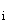 Наиме-нование Код 1 2 3 4 5 6 7 8 9 #G0Норма расхода первичного сырья, материалов на единицу продукции #G0Норма расхода первичного сырья, материалов на единицу продукции #G0Норма расхода первичного сырья, материалов на единицу продукции #G0Норма расхода первичного сырья, материалов на единицу продукции #G0Норма расхода первичного сырья, материалов на единицу продукции #G0Норма расхода первичного сырья, материалов на единицу продукции #G0Норма расхода первичного сырья, материалов на единицу продукции Количество (объем) образования отходов производства ()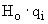 Количество (объем) образования отходов производства ()Количество (объем) образования отходов производства ()Единица измерения Единица измерения Величи-на Чистый расход Безвоз-вратные Коэффи-циент Нормативобразо-Коли-чество Единица измерения Единица измерения Наиме-нование Код нормы расхода (N)сырья, материа-лов (Р)потери (H)потерь (К)вания отхода произ-водства(Н)Наиме-нование Код 10 11 12 13 14 15 16 17 18 19 #G0Вид отхода #G0Вид отхода Групповой норматив образования отходов производства ()Групповой норматив образования отходов производства ()Групповой норматив образования отходов производства ()Общий объем образования отходов ()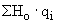 Общий объем образования отходов ()Общий объем образования отходов ()Наиме-нование Код по ФККО Величина Единица измерения Единица измерения Количество Единица измерения Единица измерения Наиме-нование Код Наиме-нование Код 1 2 3 4 5 6 7 8 #G0Вид отхода #G0Вид отхода Производство Производство Технологиче-ский процесс Технологиче-ский процесс Первичное сырье Первичное сырье Первичное сырье Первичное сырье Первичное сырье Наиме-нование Код по ФККО Наиме-нование Код Наиме-нование Код Наиме-нование Код по #M12291 9035534ОКП#S Объем сырья, при переработке которого образуются отходы ()Объем сырья, при переработке которого образуются отходы ()Объем сырья, при переработке которого образуются отходы ()Вели-чина Единица измерения Единица измерения Наиме-нование Код 1 2 3 4 5 6 7 8 9 10 11 #G0Норма расхода первичного сырья, материалов на единицу сырья #G0Норма расхода первичного сырья, материалов на единицу сырья #G0Норма расхода первичного сырья, материалов на единицу сырья #G0Норма расхода первичного сырья, материалов на единицу сырья #G0Норма расхода первичного сырья, материалов на единицу сырья #G0Норма расхода первичного сырья, материалов на единицу сырья #G0Норма расхода первичного сырья, материалов на единицу сырья Норматив образования отходов Норматив образования отходов Норматив образования отходов Единица измерения Единица измерения Вели-чинанормырасхода Чистыйрасходсырья,мате-Безвоз-вратные потери()Коэф-фициент потерь()Коэффициентиспользованияпервичногосырья В натуральных единицах измерения ()В натуральных единицах измерения ()В натуральных единицах измерения ()Наиме-нование Код (N)риалов (Р)материалов,()Вели-чина Единица измерения Единица измерения Наиме-нование Код 12 13 14 15 16 17 18 19 20 21 #G0Норматив образования отходов ()#G0Норматив образования отходов ()#G0Норматив образования отходов ()Количество (объем) образования отхода ()Количество (объем) образования отхода ()Количество (объем) образования отхода ()Величина Единица измерения Единица измерения Величина Единица измерения Единица измерения Наименование Код Наименование Код 22 23 24 25 26 27 #G0Сырье, материалы #G0Сырье, материалы #G0Сырье, материалы #G0Сырье, материалы #G0Сырье, материалы Продукция Продукция Продукция Продукция Продукция наиме-нование количество (объем) сырья, при переработке которого образуются отходы (Ос)количество (объем) сырья, при переработке которого образуются отходы (Ос)количество (объем) сырья, при переработке которого образуются отходы (Ос)количество (объем) сырья, при переработке которого образуются отходы (Ос)наиме-нование количество выпускаемой продукции (Опр)количество выпускаемой продукции (Опр)количество выпускаемой продукции (Опр)количество выпускаемой продукции (Опр)ед.величина величина величина ед.величина величина величина измере-ния 20_ г.20_ г.20_ г.измере-ния 20_ г.20_ г.20_ г.1 2 3 4 5 6 7 8 9 10 #G0Вид отхода #G0Вид отхода Количество (объем) образования отходов (Vo)Количество (объем) образования отходов (Vo)Количество (объем) образования отходов (Vo)Количество (объем) образования отходов (Vo)Удельное количество образования отходов по годам Удельное количество образования отходов по годам Удельное количество образования отходов по годам Удельное количество образования отходов по годам наиме-нование код по ФККО величина величина величина ед. изме-рения Величина Величина Величина Ед.изме-20_ г.20_ г.20_ г.20_ г.20_ г.20_ г.рения 11 12 13 14 15 16 17 18 19 20 #G0#G0#G0#G0#G0#G0#G0#G0#G0#G0#G0#G0#G0Код #M12291 1200000447ОКПО#S Код #M12291 1200000447ОКПО#S Код #M12291 1200000447ОКПО#S Код #M12291 1200000447ОКПО#S Код #M12291 1200000447ОКПО#S Код #M12291 1200000447ОКПО#S Код #M12291 1200000447ОКПО#S Код #M12291 1200000447ОКПО#S Код #M12291 1200000447ОКПО#S Руководитель организации или Руководитель организации или Руководитель организации или Руководитель организации или Руководитель организации или Руководитель организации или Руководитель организации или Руководитель организации или Руководитель организации или Руководитель организации или индивидуальный предприниматель индивидуальный предприниматель индивидуальный предприниматель индивидуальный предприниматель индивидуальный предприниматель индивидуальный предприниматель индивидуальный предприниматель индивидуальный предприниматель индивидуальный предприниматель индивидуальный предприниматель / / / (подпись)(подпись)(подпись)(расшифровка подписи)(расшифровка подписи)(расшифровка подписи)(расшифровка подписи)"""20 20 г.г.М.П. (при наличии)М.П. (при наличии)М.П. (при наличии)М.П. (при наличии)М.П. (при наличии)М.П. (при наличии)М.П. (при наличии)М.П. (при наличии)М.П. (при наличии)М.П. (при наличии)ПРОЕКТНОРМАТИВОВ ОБРАЗОВАНИЯ ОТХОДОВ И ЛИМИТОВНА ИХ РАЗМЕЩЕНИЕ (ПНООЛР) ПРОЕКТНОРМАТИВОВ ОБРАЗОВАНИЯ ОТХОДОВ И ЛИМИТОВНА ИХ РАЗМЕЩЕНИЕ (ПНООЛР) ПРОЕКТНОРМАТИВОВ ОБРАЗОВАНИЯ ОТХОДОВ И ЛИМИТОВНА ИХ РАЗМЕЩЕНИЕ (ПНООЛР) ПРОЕКТНОРМАТИВОВ ОБРАЗОВАНИЯ ОТХОДОВ И ЛИМИТОВНА ИХ РАЗМЕЩЕНИЕ (ПНООЛР) ПРОЕКТНОРМАТИВОВ ОБРАЗОВАНИЯ ОТХОДОВ И ЛИМИТОВНА ИХ РАЗМЕЩЕНИЕ (ПНООЛР) ПРОЕКТНОРМАТИВОВ ОБРАЗОВАНИЯ ОТХОДОВ И ЛИМИТОВНА ИХ РАЗМЕЩЕНИЕ (ПНООЛР) ПРОЕКТНОРМАТИВОВ ОБРАЗОВАНИЯ ОТХОДОВ И ЛИМИТОВНА ИХ РАЗМЕЩЕНИЕ (ПНООЛР) ПРОЕКТНОРМАТИВОВ ОБРАЗОВАНИЯ ОТХОДОВ И ЛИМИТОВНА ИХ РАЗМЕЩЕНИЕ (ПНООЛР) ПРОЕКТНОРМАТИВОВ ОБРАЗОВАНИЯ ОТХОДОВ И ЛИМИТОВНА ИХ РАЗМЕЩЕНИЕ (ПНООЛР) ПРОЕКТНОРМАТИВОВ ОБРАЗОВАНИЯ ОТХОДОВ И ЛИМИТОВНА ИХ РАЗМЕЩЕНИЕ (ПНООЛР) ПРОЕКТНОРМАТИВОВ ОБРАЗОВАНИЯ ОТХОДОВ И ЛИМИТОВНА ИХ РАЗМЕЩЕНИЕ (ПНООЛР) ПРОЕКТНОРМАТИВОВ ОБРАЗОВАНИЯ ОТХОДОВ И ЛИМИТОВНА ИХ РАЗМЕЩЕНИЕ (ПНООЛР) ПРОЕКТНОРМАТИВОВ ОБРАЗОВАНИЯ ОТХОДОВ И ЛИМИТОВНА ИХ РАЗМЕЩЕНИЕ (ПНООЛР) (Наименование юридического лица или ф.и.о. индивидуального предпринимателя)(Наименование юридического лица или ф.и.о. индивидуального предпринимателя)(Наименование юридического лица или ф.и.о. индивидуального предпринимателя)(Наименование юридического лица или ф.и.о. индивидуального предпринимателя)(Наименование юридического лица или ф.и.о. индивидуального предпринимателя)(Наименование юридического лица или ф.и.о. индивидуального предпринимателя)(Наименование юридического лица или ф.и.о. индивидуального предпринимателя)(Наименование юридического лица или ф.и.о. индивидуального предпринимателя)(Наименование юридического лица или ф.и.о. индивидуального предпринимателя)(Наименование территориально обособленного подразделения (филиала))(Наименование территориально обособленного подразделения (филиала))(Наименование территориально обособленного подразделения (филиала))(Наименование территориально обособленного подразделения (филиала))(Наименование территориально обособленного подразделения (филиала))(Наименование территориально обособленного подразделения (филиала))(Наименование территориально обособленного подразделения (филиала))(Наименование территориально обособленного подразделения (филиала))(Наименование территориально обособленного подразделения (филиала))место расположения (город, поселок)место расположения (город, поселок)место расположения (город, поселок)место расположения (город, поселок)место расположения (город, поселок)место расположения (город, поселок)место расположения (город, поселок)место расположения (город, поселок)место расположения (город, поселок)место расположения (город, поселок)место расположения (город, поселок)место расположения (город, поселок)место расположения (город, поселок)год год год год год год год год год год год год год #G0Nп/п Наименование процесса Сырье, материалы Продукция Вещества, материалы, изделия, переходящие в состояние "отход"Операции по удалению отхода 1 2 3 4 5 6 #G0Nп/п Вид деятельности Осуществляемые работы и услуги Вещества, материалы, изделия, переходящие в состояние "отход"Операции по удалению отхода 1 2 3 4 5 #G0Nп/п Вид деятельности Осуществляемые работы и услуги Вещества, материалы, изделия, переходящие в состояние "отход"Операции по удалению отхода 1 2 3 4 5 #G0Отходообразующий вид деятельности, процесс Наименование вида отхода Код отхода по ФККО Класс опасности 1 2 3 4 #G0N Наиме-Отходо-Код Класс Опасные Физико-химические свойства отхода Физико-химические свойства отхода Физико-химические свойства отхода п/п нование вида отхода образую-щий вид деятель-ности, процесс по ФККО опасности свойства Агрегатное состояние Наиме-нование компо-нентов Содержание компонентов, %1 2 3 4 5 6 7 8 9 #G0Наименование очистного сооружения, установки #G0Наименование очистного сооружения, установки #G0Наименование очистного сооружения, установки #G0Наименование очистного сооружения, установки #G0Наименование очистного сооружения, установки #G0Наименование очистного сооружения, установки #G0Наименование очистного сооружения, установки #G0Наименование очистного сооружения, установки #G0Наименование очистного сооружения, установки #G0Наименование очистного сооружения, установки Метод очистки Метод очистки Метод очистки Метод очистки Метод очистки Метод очистки Метод очистки Метод очистки Метод очистки Метод очистки Перечень и состав загрязняющих веществ, поступающих на очистку Перечень и состав загрязняющих веществ, поступающих на очистку Перечень и состав загрязняющих веществ, поступающих на очистку Перечень и состав загрязняющих веществ, поступающих на очистку Перечень и состав загрязняющих веществ, поступающих на очистку Перечень и состав загрязняющих веществ, поступающих на очистку Перечень и состав загрязняющих веществ, поступающих на очистку Перечень и состав загрязняющих веществ, поступающих на очистку Перечень и состав загрязняющих веществ, поступающих на очистку Перечень и состав загрязняющих веществ, поступающих на очистку Nп/п Наименование загрязняющих веществ (3В)Концентрация 3В, поступающих на очистку Концентрация 3В, поступающих на очистку Ед. изм. концентрации Ед. изм. концентрации Степень очистки, %Мощность, м/час Мощность, м/час Время работы, часы в год Перечень образующихся отходов Перечень образующихся отходов Перечень образующихся отходов Перечень образующихся отходов Перечень образующихся отходов Перечень образующихся отходов Перечень образующихся отходов Перечень образующихся отходов Перечень образующихся отходов Перечень образующихся отходов N Наименование Наименование Код отхода Код отхода Класс Класс Класс Годовой Годовой п/п вида отхода вида отхода по ФККО по ФККО опасности опасности опасности норматив образования отхода, т/год норматив образования отхода, т/год #G0Наименование установки или оборудования для водоподготовки #G0Наименование установки или оборудования для водоподготовки #G0Наименование установки или оборудования для водоподготовки #G0Наименование установки или оборудования для водоподготовки #G0Наименование установки или оборудования для водоподготовки #G0Наименование установки или оборудования для водоподготовки #G0Наименование установки или оборудования для водоподготовки #G0Наименование установки или оборудования для водоподготовки #G0Наименование установки или оборудования для водоподготовки #G0Наименование установки или оборудования для водоподготовки Тип (марка)Тип (марка)Тип (марка)Тип (марка)Тип (марка)Тип (марка)Тип (марка)Тип (марка)Тип (марка)Тип (марка)Метод очистки Метод очистки Метод очистки Метод очистки Метод очистки Метод очистки Метод очистки Метод очистки Метод очистки Метод очистки Перечень и состав веществ, подлежащих удалению Перечень и состав веществ, подлежащих удалению Перечень и состав веществ, подлежащих удалению Перечень и состав веществ, подлежащих удалению Перечень и состав веществ, подлежащих удалению Перечень и состав веществ, подлежащих удалению Перечень и состав веществ, подлежащих удалению Перечень и состав веществ, подлежащих удалению Перечень и состав веществ, подлежащих удалению Перечень и состав веществ, подлежащих удалению Nп/п Наименование вещества, подлежащего удалению Концентрация вещества, подлежащего удалению Концентрация вещества, подлежащего удалению Ед. изм. концентрации Ед. изм. концентрации Степень очистки, %Мощность, м/час Мощность, м/час Время работы, часы в год Перечень образующихся отходов Перечень образующихся отходов Перечень образующихся отходов Перечень образующихся отходов Перечень образующихся отходов Перечень образующихся отходов Перечень образующихся отходов Перечень образующихся отходов Перечень образующихся отходов Перечень образующихся отходов Nп/п Наименование вида отхода Наименование вида отхода Код отхода по ФККО Код отхода по ФККО Класс опасности Класс опасности Класс опасности Годовой норматив образования отхода, т/год Годовой норматив образования отхода, т/год #G0Наименование ПГУ, оборудования #G0Наименование ПГУ, оборудования #G0Наименование ПГУ, оборудования #G0Наименование ПГУ, оборудования #G0Наименование ПГУ, оборудования #G0Наименование ПГУ, оборудования #G0Наименование ПГУ, оборудования #G0Наименование ПГУ, оборудования #G0Наименование ПГУ, оборудования #G0Наименование ПГУ, оборудования Метод очистки Метод очистки Метод очистки Метод очистки Метод очистки Метод очистки Метод очистки Метод очистки Метод очистки Метод очистки Перечень и состав улавливаемых загрязняющих веществ Перечень и состав улавливаемых загрязняющих веществ Перечень и состав улавливаемых загрязняющих веществ Перечень и состав улавливаемых загрязняющих веществ Перечень и состав улавливаемых загрязняющих веществ Перечень и состав улавливаемых загрязняющих веществ Перечень и состав улавливаемых загрязняющих веществ Перечень и состав улавливаемых загрязняющих веществ Перечень и состав улавливаемых загрязняющих веществ Перечень и состав улавливаемых загрязняющих веществ Nп/п Наименование загрязняющих веществ (3В)Концентрация 3В, поступающих на очистку Концентрация 3В, поступающих на очистку Ед. изм. концент-рации Степень очистки, %Степень очистки, %Производи-тельность, м/час Производи-тельность, м/час Время работы, часы в год Перечень образующихся отходов Перечень образующихся отходов Перечень образующихся отходов Перечень образующихся отходов Перечень образующихся отходов Перечень образующихся отходов Перечень образующихся отходов Перечень образующихся отходов Перечень образующихся отходов Перечень образующихся отходов Nп/п Наименование вида отхода Наименование вида отхода Код отхода по ФККО Код отхода по ФККО Код отхода по ФККО Класс опасности Класс опасности Годовой норматив образования отхода, т/год Годовой норматив образования отхода, т/год #G0Nп/п Наименование вида отхода Код по ФККО Класс опасности Отходообразующий вид деятельности, процесс*Годовой норматив образования отхода, т 1 2 3 4 5 6 Итого I класса опасности:Итого II класса опасности:Итого III класса опасности:Итого IV класса опасности:Итого V класса опасности:Всего:#G0Nп/п Код по ФККО Наиме-нование вида отхода Класс опас-ности Наличие отходов на начало 20_ года, т Годовой норматив образо-вания отхода, т Получение отходов от сторонних организаций в течение года Получение отходов от сторонних организаций в течение года Утилизация и обезвреживание отходов на собственном предприятии в течение года Утилизация и обезвреживание отходов на собственном предприятии в течение года Передача отходов сторонним организациям в течение года Передача отходов сторонним организациям в течение года Размещение или накопление отходовРазмещение или накопление отходовРазмещение или накопление отходовКоли-чество, т Цель приема Коли-чество, т Направ-ление утилизации Коли-чество, т Цель пере-дачи Коли-чество, т Опера-ция по размещению или накоплениюИнв. номер объекта размещения или накопления1 2 3 4 5 6 7 8 9 10 11 12 13 14 15 #G0Сведения об отходе #G0Сведения об отходе #G0Сведения об отходе #G0Сведения об отходе Цель Реквизиты поставщиков и потребителей отходов Реквизиты поставщиков и потребителей отходов Реквизиты поставщиков и потребителей отходов Реквизиты поставщиков и потребителей отходов Реквизиты поставщиков и потребителей отходов Реквизиты поставщиков и потребителей отходов Nп/п Наимено-вание отхода Код отхода по ФККО Класс опас-ности приема/пере-дачи Вид орга-низа-ции Наиме-нование органи-зации Адрес органи-зации ИНН N дого-вора N лицен-зии 1 2 3 4 5 6 7 8 9 10 11 #G0Дата проведения инвентаризации #G0Дата проведения инвентаризации #G0Дата проведения инвентаризации #G0Дата проведения инвентаризации #G0Дата проведения инвентаризации #G0Дата проведения инвентаризации #G0Дата проведения инвентаризации #G0Дата проведения инвентаризации #G0Дата проведения инвентаризации #G0Дата проведения инвентаризации 20 г.г.г.г.г.г.г.г.г.г.г.г.г.г.г.г.Лист Листов Листов Листов 1.Инв. номер объекта 1.Инв. номер объекта 1.Инв. номер объекта 1.Инв. номер объекта 1.Инв. номер объекта 1.Инв. номер объекта 1.Инв. номер объекта 2.Назначение объекта 2.Назначение объекта 2.Назначение объекта 2.Назначение объекта 2.Назначение объекта 2.Назначение объекта 2.Назначение объекта 2.Назначение объекта 2.Назначение объекта 2.Назначение объекта (код)(код)(код)3. Расположение 3. Расположение 3. Расположение 3. Расположение 3. Расположение 3. Расположение 3. Расположение 4. #M12291 1200000127ОКАТО#S территории расположения объекта 4. #M12291 1200000127ОКАТО#S территории расположения объекта 4. #M12291 1200000127ОКАТО#S территории расположения объекта 4. #M12291 1200000127ОКАТО#S территории расположения объекта 4. #M12291 1200000127ОКАТО#S территории расположения объекта 4. #M12291 1200000127ОКАТО#S территории расположения объекта 4. #M12291 1200000127ОКАТО#S территории расположения объекта 4. #M12291 1200000127ОКАТО#S территории расположения объекта 4. #M12291 1200000127ОКАТО#S территории расположения объекта 4. #M12291 1200000127ОКАТО#S территории расположения объекта 4. #M12291 1200000127ОКАТО#S территории расположения объекта 4. #M12291 1200000127ОКАТО#S территории расположения объекта 4. #M12291 1200000127ОКАТО#S территории расположения объекта 4. #M12291 1200000127ОКАТО#S территории расположения объекта 4. #M12291 1200000127ОКАТО#S территории расположения объекта 4. #M12291 1200000127ОКАТО#S территории расположения объекта 4. #M12291 1200000127ОКАТО#S территории расположения объекта 4. #M12291 1200000127ОКАТО#S территории расположения объекта 4. #M12291 1200000127ОКАТО#S территории расположения объекта 4. #M12291 1200000127ОКАТО#S территории расположения объекта 4. #M12291 1200000127ОКАТО#S территории расположения объекта (код)(код)(код)5. Наименование объекта (производство, цех, установка, участок):5. Наименование объекта (производство, цех, установка, участок):5. Наименование объекта (производство, цех, установка, участок):5. Наименование объекта (производство, цех, установка, участок):5. Наименование объекта (производство, цех, установка, участок):5. Наименование объекта (производство, цех, установка, участок):5. Наименование объекта (производство, цех, установка, участок):5. Наименование объекта (производство, цех, установка, участок):5. Наименование объекта (производство, цех, установка, участок):5. Наименование объекта (производство, цех, установка, участок):5. Наименование объекта (производство, цех, установка, участок):5. Наименование объекта (производство, цех, установка, участок):5. Наименование объекта (производство, цех, установка, участок):5. Наименование объекта (производство, цех, установка, участок):5. Наименование объекта (производство, цех, установка, участок):5. Наименование объекта (производство, цех, установка, участок):5. Наименование объекта (производство, цех, установка, участок):5. Наименование объекта (производство, цех, установка, участок):5. Наименование объекта (производство, цех, установка, участок):5. Наименование объекта (производство, цех, установка, участок):5. Наименование объекта (производство, цех, установка, участок):5. Наименование объекта (производство, цех, установка, участок):5. Наименование объекта (производство, цех, установка, участок):5. Наименование объекта (производство, цех, установка, участок):5. Наименование объекта (производство, цех, установка, участок):5. Наименование объекта (производство, цех, установка, участок):5. Наименование объекта (производство, цех, установка, участок):5. Наименование объекта (производство, цех, установка, участок):5. Наименование объекта (производство, цех, установка, участок):5. Наименование объекта (производство, цех, установка, участок):5. Наименование объекта (производство, цех, установка, участок):5. Наименование объекта (производство, цех, установка, участок):5. Наименование объекта (производство, цех, установка, участок):5. Наименование объекта (производство, цех, установка, участок):5. Наименование объекта (производство, цех, установка, участок):6. Наименование технологии утилизации, обезвреживания или уничтожения отходов:6. Наименование технологии утилизации, обезвреживания или уничтожения отходов:6. Наименование технологии утилизации, обезвреживания или уничтожения отходов:6. Наименование технологии утилизации, обезвреживания или уничтожения отходов:6. Наименование технологии утилизации, обезвреживания или уничтожения отходов:6. Наименование технологии утилизации, обезвреживания или уничтожения отходов:6. Наименование технологии утилизации, обезвреживания или уничтожения отходов:6. Наименование технологии утилизации, обезвреживания или уничтожения отходов:6. Наименование технологии утилизации, обезвреживания или уничтожения отходов:6. Наименование технологии утилизации, обезвреживания или уничтожения отходов:6. Наименование технологии утилизации, обезвреживания или уничтожения отходов:6. Наименование технологии утилизации, обезвреживания или уничтожения отходов:6. Наименование технологии утилизации, обезвреживания или уничтожения отходов:6. Наименование технологии утилизации, обезвреживания или уничтожения отходов:6. Наименование технологии утилизации, обезвреживания или уничтожения отходов:6. Наименование технологии утилизации, обезвреживания или уничтожения отходов:6. Наименование технологии утилизации, обезвреживания или уничтожения отходов:6. Наименование технологии утилизации, обезвреживания или уничтожения отходов:6. Наименование технологии утилизации, обезвреживания или уничтожения отходов:6. Наименование технологии утилизации, обезвреживания или уничтожения отходов:6. Наименование технологии утилизации, обезвреживания или уничтожения отходов:6. Наименование технологии утилизации, обезвреживания или уничтожения отходов:6. Наименование технологии утилизации, обезвреживания или уничтожения отходов:6. Наименование технологии утилизации, обезвреживания или уничтожения отходов:6. Наименование технологии утилизации, обезвреживания или уничтожения отходов:6. Наименование технологии утилизации, обезвреживания или уничтожения отходов:6. Наименование технологии утилизации, обезвреживания или уничтожения отходов:6. Наименование технологии утилизации, обезвреживания или уничтожения отходов:6. Наименование технологии утилизации, обезвреживания или уничтожения отходов:6. Наименование технологии утилизации, обезвреживания или уничтожения отходов:6. Наименование технологии утилизации, обезвреживания или уничтожения отходов:6. Наименование технологии утилизации, обезвреживания или уничтожения отходов:6. Наименование технологии утилизации, обезвреживания или уничтожения отходов:6. Наименование технологии утилизации, обезвреживания или уничтожения отходов:6. Наименование технологии утилизации, обезвреживания или уничтожения отходов:7.1 Наличие проекта на объект 7.1 Наличие проекта на объект 7.1 Наличие проекта на объект 7.2 Положительное заключение ГЭЭ 7.2 Положительное заключение ГЭЭ 7.2 Положительное заключение ГЭЭ 7.2 Положительное заключение ГЭЭ 7.2 Положительное заключение ГЭЭ 7.2 Положительное заключение ГЭЭ 7.2 Положительное заключение ГЭЭ 7.2 Положительное заключение ГЭЭ 7.2 Положительное заключение ГЭЭ 7.3 Дата 7.3 Дата 7.3 Дата 7.3 Дата 7.3 Дата 7.4 Номер 7.4 Номер 7.4 Номер 7.4 Номер 7.4 Номер 7.5 Наименование органа ГЭЭ:7.5 Наименование органа ГЭЭ:7.5 Наименование органа ГЭЭ:7.5 Наименование органа ГЭЭ:7.5 Наименование органа ГЭЭ:7.5 Наименование органа ГЭЭ:7.5 Наименование органа ГЭЭ:7.5 Наименование органа ГЭЭ:7.5 Наименование органа ГЭЭ:7.5 Наименование органа ГЭЭ:7.5 Наименование органа ГЭЭ:7.5 Наименование органа ГЭЭ:7.5 Наименование органа ГЭЭ:7.5 Наименование органа ГЭЭ:7.5 Наименование органа ГЭЭ:7.5 Наименование органа ГЭЭ:7.5 Наименование органа ГЭЭ:7.5 Наименование органа ГЭЭ:7.5 Наименование органа ГЭЭ:7.5 Наименование органа ГЭЭ:7.5 Наименование органа ГЭЭ:7.5 Наименование органа ГЭЭ:7.5 Наименование органа ГЭЭ:7.5 Наименование органа ГЭЭ:7.5 Наименование органа ГЭЭ:7.5 Наименование органа ГЭЭ:7.5 Наименование органа ГЭЭ:7.5 Наименование органа ГЭЭ:7.5 Наименование органа ГЭЭ:7.5 Наименование органа ГЭЭ:7.5 Наименование органа ГЭЭ:7.5 Наименование органа ГЭЭ:7.5 Наименование органа ГЭЭ:7.5 Наименование органа ГЭЭ:7.5 Наименование органа ГЭЭ:8. Размер санитарно-защитной зоны, м 8. Размер санитарно-защитной зоны, м 8. Размер санитарно-защитной зоны, м 8. Размер санитарно-защитной зоны, м 8. Размер санитарно-защитной зоны, м 8. Размер санитарно-защитной зоны, м 8. Размер санитарно-защитной зоны, м 8. Размер санитарно-защитной зоны, м 8. Размер санитарно-защитной зоны, м 8. Размер санитарно-защитной зоны, м 8. Размер санитарно-защитной зоны, м 8. Размер санитарно-защитной зоны, м 8. Размер санитарно-защитной зоны, м 8. Размер санитарно-защитной зоны, м 8. Размер санитарно-защитной зоны, м 8. Размер санитарно-защитной зоны, м 8. Размер санитарно-защитной зоны, м 8. Размер санитарно-защитной зоны, м 8. Размер санитарно-защитной зоны, м 8. Размер санитарно-защитной зоны, м 8. Размер санитарно-защитной зоны, м 8. Размер санитарно-защитной зоны, м 8. Размер санитарно-защитной зоны, м 8. Размер санитарно-защитной зоны, м 9. Виды и количество утилизируемых, обезвреживаемых или уничтожаемых отходов:9. Виды и количество утилизируемых, обезвреживаемых или уничтожаемых отходов:9. Виды и количество утилизируемых, обезвреживаемых или уничтожаемых отходов:9. Виды и количество утилизируемых, обезвреживаемых или уничтожаемых отходов:9. Виды и количество утилизируемых, обезвреживаемых или уничтожаемых отходов:9. Виды и количество утилизируемых, обезвреживаемых или уничтожаемых отходов:9. Виды и количество утилизируемых, обезвреживаемых или уничтожаемых отходов:9. Виды и количество утилизируемых, обезвреживаемых или уничтожаемых отходов:9. Виды и количество утилизируемых, обезвреживаемых или уничтожаемых отходов:9. Виды и количество утилизируемых, обезвреживаемых или уничтожаемых отходов:9. Виды и количество утилизируемых, обезвреживаемых или уничтожаемых отходов:9. Виды и количество утилизируемых, обезвреживаемых или уничтожаемых отходов:9. Виды и количество утилизируемых, обезвреживаемых или уничтожаемых отходов:9. Виды и количество утилизируемых, обезвреживаемых или уничтожаемых отходов:9. Виды и количество утилизируемых, обезвреживаемых или уничтожаемых отходов:9. Виды и количество утилизируемых, обезвреживаемых или уничтожаемых отходов:9. Виды и количество утилизируемых, обезвреживаемых или уничтожаемых отходов:9. Виды и количество утилизируемых, обезвреживаемых или уничтожаемых отходов:9. Виды и количество утилизируемых, обезвреживаемых или уничтожаемых отходов:9. Виды и количество утилизируемых, обезвреживаемых или уничтожаемых отходов:9. Виды и количество утилизируемых, обезвреживаемых или уничтожаемых отходов:9. Виды и количество утилизируемых, обезвреживаемых или уничтожаемых отходов:9. Виды и количество утилизируемых, обезвреживаемых или уничтожаемых отходов:9. Виды и количество утилизируемых, обезвреживаемых или уничтожаемых отходов:9. Виды и количество утилизируемых, обезвреживаемых или уничтожаемых отходов:9. Виды и количество утилизируемых, обезвреживаемых или уничтожаемых отходов:9. Виды и количество утилизируемых, обезвреживаемых или уничтожаемых отходов:9. Виды и количество утилизируемых, обезвреживаемых или уничтожаемых отходов:9. Виды и количество утилизируемых, обезвреживаемых или уничтожаемых отходов:9. Виды и количество утилизируемых, обезвреживаемых или уничтожаемых отходов:9. Виды и количество утилизируемых, обезвреживаемых или уничтожаемых отходов:9. Виды и количество утилизируемых, обезвреживаемых или уничтожаемых отходов:9. Виды и количество утилизируемых, обезвреживаемых или уничтожаемых отходов:9. Виды и количество утилизируемых, обезвреживаемых или уничтожаемых отходов:9. Виды и количество утилизируемых, обезвреживаемых или уничтожаемых отходов:9.1 Код по ФККО 9.1 Код по ФККО 9.1 Код по ФККО 9.1 Код по ФККО 9.1 Код по ФККО 9.2 Наименование отхода 9.2 Наименование отхода 9.2 Наименование отхода 9.2 Наименование отхода 9.2 Наименование отхода 9.2 Наименование отхода 9.2 Наименование отхода 9.2 Наименование отхода 9.2 Наименование отхода 9.2 Наименование отхода 9.2 Наименование отхода 9.2 Наименование отхода 9.2 Наименование отхода 9.2 Наименование отхода 9.2 Наименование отхода 9.2 Наименование отхода 9.2 Наименование отхода 9.2 Наименование отхода 9.2 Наименование отхода 9.2 Наименование отхода 9.2 Наименование отхода 9.2 Наименование отхода 9.3 Мощность 9.3 Мощность 9.3 Мощность 9.3 Мощность 9.3 Мощность 9.3 Мощность 9.3 Мощность 9.3 Мощность т/год т/год т/год м/год м/год м/год м/год м/год 10. Перечень продукции, полученной с утилизацией отходов:10. Перечень продукции, полученной с утилизацией отходов:10. Перечень продукции, полученной с утилизацией отходов:10. Перечень продукции, полученной с утилизацией отходов:10. Перечень продукции, полученной с утилизацией отходов:10. Перечень продукции, полученной с утилизацией отходов:10. Перечень продукции, полученной с утилизацией отходов:10. Перечень продукции, полученной с утилизацией отходов:10. Перечень продукции, полученной с утилизацией отходов:10. Перечень продукции, полученной с утилизацией отходов:10. Перечень продукции, полученной с утилизацией отходов:10. Перечень продукции, полученной с утилизацией отходов:10. Перечень продукции, полученной с утилизацией отходов:10. Перечень продукции, полученной с утилизацией отходов:10. Перечень продукции, полученной с утилизацией отходов:10. Перечень продукции, полученной с утилизацией отходов:10. Перечень продукции, полученной с утилизацией отходов:10. Перечень продукции, полученной с утилизацией отходов:10. Перечень продукции, полученной с утилизацией отходов:10. Перечень продукции, полученной с утилизацией отходов:10. Перечень продукции, полученной с утилизацией отходов:10. Перечень продукции, полученной с утилизацией отходов:10. Перечень продукции, полученной с утилизацией отходов:10. Перечень продукции, полученной с утилизацией отходов:10. Перечень продукции, полученной с утилизацией отходов:10. Перечень продукции, полученной с утилизацией отходов:10. Перечень продукции, полученной с утилизацией отходов:10. Перечень продукции, полученной с утилизацией отходов:10. Перечень продукции, полученной с утилизацией отходов:10. Перечень продукции, полученной с утилизацией отходов:10. Перечень продукции, полученной с утилизацией отходов:10. Перечень продукции, полученной с утилизацией отходов:10. Перечень продукции, полученной с утилизацией отходов:10. Перечень продукции, полученной с утилизацией отходов:10. Перечень продукции, полученной с утилизацией отходов:10.1 Код #M12291 9035534ОКП#S 10.1 Код #M12291 9035534ОКП#S 10.1 Код #M12291 9035534ОКП#S 10.1 Код #M12291 9035534ОКП#S 10.1 Код #M12291 9035534ОКП#S 10.2 Наименование продукции 10.2 Наименование продукции 10.2 Наименование продукции 10.2 Наименование продукции 10.2 Наименование продукции 10.2 Наименование продукции 10.2 Наименование продукции 10.2 Наименование продукции 10.2 Наименование продукции 10.2 Наименование продукции 10.2 Наименование продукции 10.2 Наименование продукции 10.2 Наименование продукции 10.2 Наименование продукции 10.2 Наименование продукции 10.2 Наименование продукции 10.3 Наличие сертификата 10.3 Наличие сертификата 10.3 Наличие сертификата 10.3 Наличие сертификата 10.3 Наличие сертификата 10.3 Наличие сертификата 10.3 Наличие сертификата 10.3 Наличие сертификата 10.3 Наличие сертификата 10.3 Наличие сертификата 10.3 Наличие сертификата 10.3 Наличие сертификата 10.3 Наличие сертификата 10.3 Наличие сертификата 11. Перечень образующихся отходов:11. Перечень образующихся отходов:11. Перечень образующихся отходов:11. Перечень образующихся отходов:11. Перечень образующихся отходов:11. Перечень образующихся отходов:11. Перечень образующихся отходов:11. Перечень образующихся отходов:11. Перечень образующихся отходов:11. Перечень образующихся отходов:11. Перечень образующихся отходов:11. Перечень образующихся отходов:11. Перечень образующихся отходов:11. Перечень образующихся отходов:11. Перечень образующихся отходов:11. Перечень образующихся отходов:11. Перечень образующихся отходов:11. Перечень образующихся отходов:11. Перечень образующихся отходов:11. Перечень образующихся отходов:11. Перечень образующихся отходов:11. Перечень образующихся отходов:11. Перечень образующихся отходов:11. Перечень образующихся отходов:11. Перечень образующихся отходов:11. Перечень образующихся отходов:11. Перечень образующихся отходов:11. Перечень образующихся отходов:11. Перечень образующихся отходов:11. Перечень образующихся отходов:11. Перечень образующихся отходов:11. Перечень образующихся отходов:11. Перечень образующихся отходов:11. Перечень образующихся отходов:11. Перечень образующихся отходов:11.1 Код по ФККО 11.1 Код по ФККО 11.1 Код по ФККО 11.1 Код по ФККО 11.1 Код по ФККО 11.2 Наименование отхода 11.2 Наименование отхода 11.2 Наименование отхода 11.2 Наименование отхода 11.2 Наименование отхода 11.2 Наименование отхода 11.2 Наименование отхода 11.2 Наименование отхода 11.2 Наименование отхода 11.2 Наименование отхода 11.2 Наименование отхода 11.2 Наименование отхода 11.2 Наименование отхода 11.2 Наименование отхода 11.2 Наименование отхода 11.2 Наименование отхода 11.2 Наименование отхода 11.2 Наименование отхода 11.2 Наименование отхода 11.2 Наименование отхода 11.2 Наименование отхода 11.2 Наименование отхода 11.2 Наименование отхода 11.2 Наименование отхода 11.2 Наименование отхода 11.2 Наименование отхода 11.2 Наименование отхода 11.2 Наименование отхода 11.2 Наименование отхода 11.2 Наименование отхода 12. Виды мониторинга окружающей среды на объекте:12. Виды мониторинга окружающей среды на объекте:12. Виды мониторинга окружающей среды на объекте:12. Виды мониторинга окружающей среды на объекте:12. Виды мониторинга окружающей среды на объекте:12. Виды мониторинга окружающей среды на объекте:12. Виды мониторинга окружающей среды на объекте:12. Виды мониторинга окружающей среды на объекте:12. Виды мониторинга окружающей среды на объекте:12. Виды мониторинга окружающей среды на объекте:12. Виды мониторинга окружающей среды на объекте:12. Виды мониторинга окружающей среды на объекте:12. Виды мониторинга окружающей среды на объекте:12. Виды мониторинга окружающей среды на объекте:12. Виды мониторинга окружающей среды на объекте:12. Виды мониторинга окружающей среды на объекте:12. Виды мониторинга окружающей среды на объекте:12. Виды мониторинга окружающей среды на объекте:12. Виды мониторинга окружающей среды на объекте:12. Виды мониторинга окружающей среды на объекте:12. Виды мониторинга окружающей среды на объекте:12. Виды мониторинга окружающей среды на объекте:12. Виды мониторинга окружающей среды на объекте:12. Виды мониторинга окружающей среды на объекте:12. Виды мониторинга окружающей среды на объекте:12. Виды мониторинга окружающей среды на объекте:12. Виды мониторинга окружающей среды на объекте:12. Виды мониторинга окружающей среды на объекте:12. Виды мониторинга окружающей среды на объекте:12. Виды мониторинга окружающей среды на объекте:12. Виды мониторинга окружающей среды на объекте:12. Виды мониторинга окружающей среды на объекте:12. Виды мониторинга окружающей среды на объекте:12. Виды мониторинга окружающей среды на объекте:12. Виды мониторинга окружающей среды на объекте:12.1 Наименование вида мониторинга 12.1 Наименование вида мониторинга 12.1 Наименование вида мониторинга 12.1 Наименование вида мониторинга 12.1 Наименование вида мониторинга 12.1 Наименование вида мониторинга 12.1 Наименование вида мониторинга 12.1 Наименование вида мониторинга 12.1 Наименование вида мониторинга 12.1 Наименование вида мониторинга 12.1 Наименование вида мониторинга 12.1 Наименование вида мониторинга 12.1 Наименование вида мониторинга 12.1 Наименование вида мониторинга 12.1 Наименование вида мониторинга 12.1 Наименование вида мониторинга 12.2 Соблюдение нормативов качества ОС 12.2 Соблюдение нормативов качества ОС 12.2 Соблюдение нормативов качества ОС 12.2 Соблюдение нормативов качества ОС 12.2 Соблюдение нормативов качества ОС 12.2 Соблюдение нормативов качества ОС 12.2 Соблюдение нормативов качества ОС 12.2 Соблюдение нормативов качества ОС 12.2 Соблюдение нормативов качества ОС 12.2 Соблюдение нормативов качества ОС 12.2 Соблюдение нормативов качества ОС 12.2 Соблюдение нормативов качества ОС 12.2 Соблюдение нормативов качества ОС 12.2 Соблюдение нормативов качества ОС 12.2 Соблюдение нормативов качества ОС 12.2 Соблюдение нормативов качества ОС 12.2 Соблюдение нормативов качества ОС 12.2 Соблюдение нормативов качества ОС 12.2 Соблюдение нормативов качества ОС (код)(код)(код)(код)(код)(код)(код)Полное (и сокращенное) наименование юридического лица (фамилия, имя, отчество индивидуального предпринимателя)Полное (и сокращенное) наименование юридического лица (фамилия, имя, отчество индивидуального предпринимателя)Полное (и сокращенное) наименование юридического лица (фамилия, имя, отчество индивидуального предпринимателя)Полное (и сокращенное) наименование юридического лица (фамилия, имя, отчество индивидуального предпринимателя)Полное (и сокращенное) наименование юридического лица (фамилия, имя, отчество индивидуального предпринимателя)Полное (и сокращенное) наименование юридического лица (фамилия, имя, отчество индивидуального предпринимателя)Полное (и сокращенное) наименование юридического лица (фамилия, имя, отчество индивидуального предпринимателя)Полное (и сокращенное) наименование юридического лица (фамилия, имя, отчество индивидуального предпринимателя)Полное (и сокращенное) наименование юридического лица (фамилия, имя, отчество индивидуального предпринимателя)Полное (и сокращенное) наименование юридического лица (фамилия, имя, отчество индивидуального предпринимателя)Полное (и сокращенное) наименование юридического лица (фамилия, имя, отчество индивидуального предпринимателя)Полное (и сокращенное) наименование юридического лица (фамилия, имя, отчество индивидуального предпринимателя)Полное (и сокращенное) наименование юридического лица (фамилия, имя, отчество индивидуального предпринимателя)Полное (и сокращенное) наименование юридического лица (фамилия, имя, отчество индивидуального предпринимателя)Полное (и сокращенное) наименование юридического лица (фамилия, имя, отчество индивидуального предпринимателя)Полное (и сокращенное) наименование юридического лица (фамилия, имя, отчество индивидуального предпринимателя)Полное (и сокращенное) наименование юридического лица (фамилия, имя, отчество индивидуального предпринимателя)Полное (и сокращенное) наименование юридического лица (фамилия, имя, отчество индивидуального предпринимателя)Полное (и сокращенное) наименование юридического лица (фамилия, имя, отчество индивидуального предпринимателя)Полное (и сокращенное) наименование юридического лица (фамилия, имя, отчество индивидуального предпринимателя)Полное (и сокращенное) наименование юридического лица (фамилия, имя, отчество индивидуального предпринимателя)Полное (и сокращенное) наименование юридического лица (фамилия, имя, отчество индивидуального предпринимателя)Полное (и сокращенное) наименование юридического лица (фамилия, имя, отчество индивидуального предпринимателя)Полное (и сокращенное) наименование юридического лица (фамилия, имя, отчество индивидуального предпринимателя)Полное (и сокращенное) наименование юридического лица (фамилия, имя, отчество индивидуального предпринимателя)Полное (и сокращенное) наименование юридического лица (фамилия, имя, отчество индивидуального предпринимателя)Полное (и сокращенное) наименование юридического лица (фамилия, имя, отчество индивидуального предпринимателя)Полное (и сокращенное) наименование юридического лица (фамилия, имя, отчество индивидуального предпринимателя)Полное (и сокращенное) наименование юридического лица (фамилия, имя, отчество индивидуального предпринимателя)Полное (и сокращенное) наименование юридического лица (фамилия, имя, отчество индивидуального предпринимателя)Полное (и сокращенное) наименование юридического лица (фамилия, имя, отчество индивидуального предпринимателя)Полное (и сокращенное) наименование юридического лица (фамилия, имя, отчество индивидуального предпринимателя)Полное (и сокращенное) наименование юридического лица (фамилия, имя, отчество индивидуального предпринимателя)Полное (и сокращенное) наименование юридического лица (фамилия, имя, отчество индивидуального предпринимателя)Полное (и сокращенное) наименование юридического лица (фамилия, имя, отчество индивидуального предпринимателя)Место нахождения юридического лица (место жительства индивидуального предпринимателя)Место нахождения юридического лица (место жительства индивидуального предпринимателя)Место нахождения юридического лица (место жительства индивидуального предпринимателя)Место нахождения юридического лица (место жительства индивидуального предпринимателя)Место нахождения юридического лица (место жительства индивидуального предпринимателя)Место нахождения юридического лица (место жительства индивидуального предпринимателя)Место нахождения юридического лица (место жительства индивидуального предпринимателя)Место нахождения юридического лица (место жительства индивидуального предпринимателя)Место нахождения юридического лица (место жительства индивидуального предпринимателя)Место нахождения юридического лица (место жительства индивидуального предпринимателя)Место нахождения юридического лица (место жительства индивидуального предпринимателя)Место нахождения юридического лица (место жительства индивидуального предпринимателя)Место нахождения юридического лица (место жительства индивидуального предпринимателя)Место нахождения юридического лица (место жительства индивидуального предпринимателя)Место нахождения юридического лица (место жительства индивидуального предпринимателя)Место нахождения юридического лица (место жительства индивидуального предпринимателя)Место нахождения юридического лица (место жительства индивидуального предпринимателя)Место нахождения юридического лица (место жительства индивидуального предпринимателя)Место нахождения юридического лица (место жительства индивидуального предпринимателя)Место нахождения юридического лица (место жительства индивидуального предпринимателя)Место нахождения юридического лица (место жительства индивидуального предпринимателя)Место нахождения юридического лица (место жительства индивидуального предпринимателя)Место нахождения юридического лица (место жительства индивидуального предпринимателя)Место нахождения юридического лица (место жительства индивидуального предпринимателя)Место нахождения юридического лица (место жительства индивидуального предпринимателя)Место нахождения юридического лица (место жительства индивидуального предпринимателя)Место нахождения юридического лица (место жительства индивидуального предпринимателя)Место нахождения юридического лица (место жительства индивидуального предпринимателя)Место нахождения юридического лица (место жительства индивидуального предпринимателя)Место нахождения юридического лица (место жительства индивидуального предпринимателя)Место нахождения юридического лица (место жительства индивидуального предпринимателя)Место нахождения юридического лица (место жительства индивидуального предпринимателя)Место нахождения юридического лица (место жительства индивидуального предпринимателя)Место нахождения юридического лица (место жительства индивидуального предпринимателя)Место нахождения юридического лица (место жительства индивидуального предпринимателя)ОГРН ОГРН ИНН ИНН ИНН ИНН #M12291 842501197ОКВЭД#S #M12291 842501197ОКВЭД#S #M12291 842501197ОКВЭД#S #M12291 842501197ОКВЭД#S #M12291 842501197ОКВЭД#S #M12291 842501197ОКВЭД#S #M12291 842501197ОКВЭД#S #M12291 1200000447ОКПО#S #M12291 1200000447ОКПО#S #M12291 1200000447ОКПО#S #M12291 1200000447ОКПО#S Почтовый адрес, телефон, факс, e-mail Почтовый адрес, телефон, факс, e-mail Почтовый адрес, телефон, факс, e-mail Почтовый адрес, телефон, факс, e-mail Почтовый адрес, телефон, факс, e-mail Почтовый адрес, телефон, факс, e-mail Почтовый адрес, телефон, факс, e-mail Почтовый адрес, телефон, факс, e-mail Почтовый адрес, телефон, факс, e-mail Почтовый адрес, телефон, факс, e-mail Почтовый адрес, телефон, факс, e-mail Почтовый адрес, телефон, факс, e-mail Почтовый адрес, телефон, факс, e-mail Почтовый адрес, телефон, факс, e-mail Руководитель юридического лица Руководитель юридического лица Руководитель юридического лица Руководитель юридического лица Руководитель юридического лица Руководитель юридического лица Руководитель юридического лица Руководитель юридического лица Руководитель юридического лица Руководитель юридического лица Руководитель юридического лица Руководитель юридического лица Руководитель юридического лица Руководитель юридического лица Руководитель юридического лица Руководитель юридического лица Руководитель юридического лица Руководитель юридического лица Руководитель юридического лица Руководитель юридического лица Руководитель юридического лица Руководитель юридического лица Руководитель юридического лица Руководитель юридического лица Руководитель юридического лица Руководитель юридического лица Руководитель юридического лица Руководитель юридического лица Руководитель юридического лица Руководитель юридического лица Руководитель юридического лица Руководитель юридического лица Руководитель юридического лица Руководитель юридического лица Руководитель юридического лица (индивидуальный предприниматель)(индивидуальный предприниматель)(индивидуальный предприниматель)(индивидуальный предприниматель)(индивидуальный предприниматель)(индивидуальный предприниматель)(индивидуальный предприниматель)(индивидуальный предприниматель)(индивидуальный предприниматель)(индивидуальный предприниматель)(индивидуальный предприниматель)(индивидуальный предприниматель)(индивидуальный предприниматель)(индивидуальный предприниматель)(подпись)(подпись)(подпись)(подпись)(подпись)(подпись)(подпись)(подпись)(ФИО)(ФИО)(ФИО)(ФИО)(ФИО)(ФИО)(ФИО)(ФИО)(ФИО)МП (при наличии)МП (при наличии)МП (при наличии)МП (при наличии)МП (при наличии)МП (при наличии)МП (при наличии)МП (при наличии)МП (при наличии)МП (при наличии)МП (при наличии)МП (при наличии)МП (при наличии)МП (при наличии)""""20 20 20 г.#G0Назначение объекта Код для машинной обработки использование в качестве сырья или добавок к сырью 01 регенерация (восстановление)02 извлечение ценных компонентов 03 использование в качестве топлива (кроме уничтожения сжиганием)04 биологическая обработка с получением продукции (например, компостирование)05 физико-химическая обработка, не упомянутая ранее (например, выпаривание, сушка, прокаливание, нейтрализация, осаждение и т.д.)06 измельчение для последующего использования 07 сортировка для последующего использования 08 обезвреживание биохимическое 09 обезвреживание реагентное (химическое)10 обезвреживание термическое, в том числе уничтожение сжиганием 11 прочие (указать)99 #G0Виды мониторинга окружающей среды Код для машинной обработки мониторинг грунтовых вод (наблюдательные скважины)01 мониторинг поверхностных вод 02 мониторинг почвенного покрова 03 мониторинг атмосферного воздуха 04 мониторинг атмосферных осадков 05 мониторинг отсутствует 99 #G0Характеристика объекта накопления отходов #G0Характеристика объекта накопления отходов #G0Характеристика объекта накопления отходов #G0Характеристика объекта накопления отходов #G0Характеристика объекта накопления отходов #G0Характеристика объекта накопления отходов Характеристика накапливаемого отхода Характеристика накапливаемого отхода Характеристика накапливаемого отхода Характеристика накапливаемого отхода Характеристика накапливаемого отхода Характеристика накапливаемого отхода Характеристика накапливаемого отхода Характеристика накапливаемого отхода Характеристика накапливаемого отхода Инв. N Тип объекта Общая пло-щадь, м Обуст-ройство объекта Вместимость Вместимость Наименование вида отхода Код по ФККО Класс опас-ности Способ накопления отхода Срок хранения, дни, мес., год Основание для установ-ления срока накопления Годовой норматив образова-ния отхода Предельное количество накопления отходов Предельное количество накопления отходов т м т т м 1 2 3 4 5 6 7 8 9 10 11 12 13 14 15 #G0Дата проведения инвентаризации #G0Дата проведения инвентаризации #G0Дата проведения инвентаризации #G0Дата проведения инвентаризации #G0Дата проведения инвентаризации #G0Дата проведения инвентаризации #G0Дата проведения инвентаризации #G0Дата проведения инвентаризации #G0Дата проведения инвентаризации #G0Дата проведения инвентаризации #G0Дата проведения инвентаризации 20 20 г.г.г.г.г.г.г.г.г.г.г.г.г.г.Лист Листов Листов 1.Инв. номер объекта 1.Инв. номер объекта 1.Инв. номер объекта 1.Инв. номер объекта 1.Инв. номер объекта 1.Инв. номер объекта 1.Инв. номер объекта 1.Инв. номер объекта 2.Назначение объекта 2.Назначение объекта 2.Назначение объекта 2.Назначение объекта 2.Назначение объекта 2.Назначение объекта 2.Назначение объекта 2.Назначение объекта 2.Назначение объекта 2.Назначение объекта 2.Назначение объекта (код)(код)(код)3. Расположение 3. Расположение 3. Расположение 3. Расположение 3. Расположение 3. Расположение 3. Расположение 3. Расположение 4. #M12291 1200000127ОКАТО#S территории расположения объекта 4. #M12291 1200000127ОКАТО#S территории расположения объекта 4. #M12291 1200000127ОКАТО#S территории расположения объекта 4. #M12291 1200000127ОКАТО#S территории расположения объекта 4. #M12291 1200000127ОКАТО#S территории расположения объекта 4. #M12291 1200000127ОКАТО#S территории расположения объекта 4. #M12291 1200000127ОКАТО#S территории расположения объекта 4. #M12291 1200000127ОКАТО#S территории расположения объекта 4. #M12291 1200000127ОКАТО#S территории расположения объекта 4. #M12291 1200000127ОКАТО#S территории расположения объекта 4. #M12291 1200000127ОКАТО#S территории расположения объекта 4. #M12291 1200000127ОКАТО#S территории расположения объекта 4. #M12291 1200000127ОКАТО#S территории расположения объекта 4. #M12291 1200000127ОКАТО#S территории расположения объекта 4. #M12291 1200000127ОКАТО#S территории расположения объекта 4. #M12291 1200000127ОКАТО#S территории расположения объекта 4. #M12291 1200000127ОКАТО#S территории расположения объекта 4. #M12291 1200000127ОКАТО#S территории расположения объекта 4. #M12291 1200000127ОКАТО#S территории расположения объекта 4. #M12291 1200000127ОКАТО#S территории расположения объекта 4. #M12291 1200000127ОКАТО#S территории расположения объекта (код)(код)(код)5. Наименование объекта 5. Наименование объекта 5. Наименование объекта 5. Наименование объекта 5. Наименование объекта 5. Наименование объекта 5. Наименование объекта 5. Наименование объекта 5.2. Тип объекта 5.2. Тип объекта 5.2. Тип объекта 5.2. Тип объекта 5.2. Тип объекта 5.2. Тип объекта 5.2. Тип объекта 5.2. Тип объекта (код)(код)(код)6.1 Состояние объекта 6.1 Состояние объекта 6.1 Состояние объекта 6.1 Состояние объекта 6.1 Состояние объекта 6.1 Состояние объекта 6.1 Состояние объекта 6.1 Состояние объекта (код)(код)(код)6.2 Наименование и реквизиты документа, подтверждающего состояние объекта 6.2 Наименование и реквизиты документа, подтверждающего состояние объекта 6.2 Наименование и реквизиты документа, подтверждающего состояние объекта 6.2 Наименование и реквизиты документа, подтверждающего состояние объекта 6.2 Наименование и реквизиты документа, подтверждающего состояние объекта 6.2 Наименование и реквизиты документа, подтверждающего состояние объекта 6.2 Наименование и реквизиты документа, подтверждающего состояние объекта 6.2 Наименование и реквизиты документа, подтверждающего состояние объекта 6.2 Наименование и реквизиты документа, подтверждающего состояние объекта 6.2 Наименование и реквизиты документа, подтверждающего состояние объекта 6.2 Наименование и реквизиты документа, подтверждающего состояние объекта 6.2 Наименование и реквизиты документа, подтверждающего состояние объекта 6.2 Наименование и реквизиты документа, подтверждающего состояние объекта 6.2 Наименование и реквизиты документа, подтверждающего состояние объекта 6.2 Наименование и реквизиты документа, подтверждающего состояние объекта 6.2 Наименование и реквизиты документа, подтверждающего состояние объекта 6.2 Наименование и реквизиты документа, подтверждающего состояние объекта 6.2 Наименование и реквизиты документа, подтверждающего состояние объекта 6.2 Наименование и реквизиты документа, подтверждающего состояние объекта 6.2 Наименование и реквизиты документа, подтверждающего состояние объекта 6.2 Наименование и реквизиты документа, подтверждающего состояние объекта 6.2 Наименование и реквизиты документа, подтверждающего состояние объекта 6.2 Наименование и реквизиты документа, подтверждающего состояние объекта 6.2 Наименование и реквизиты документа, подтверждающего состояние объекта 6.2 Наименование и реквизиты документа, подтверждающего состояние объекта 6.2 Наименование и реквизиты документа, подтверждающего состояние объекта 6.2 Наименование и реквизиты документа, подтверждающего состояние объекта 6.2 Наименование и реквизиты документа, подтверждающего состояние объекта 6.2 Наименование и реквизиты документа, подтверждающего состояние объекта 6.2 Наименование и реквизиты документа, подтверждающего состояние объекта 6.2 Наименование и реквизиты документа, подтверждающего состояние объекта 6.2 Наименование и реквизиты документа, подтверждающего состояние объекта 6.2 Наименование и реквизиты документа, подтверждающего состояние объекта 6.3 Дата проведения рекультивации 6.3 Дата проведения рекультивации 6.3 Дата проведения рекультивации 6.3 Дата проведения рекультивации 6.3 Дата проведения рекультивации 6.3 Дата проведения рекультивации 6.3 Дата проведения рекультивации 6.3 Дата проведения рекультивации 6.3 Дата проведения рекультивации 6.3 Дата проведения рекультивации 6.3 Дата проведения рекультивации 6.3 Дата проведения рекультивации 6.4 Виды рекультивации 6.4 Виды рекультивации 6.4 Виды рекультивации 6.4 Виды рекультивации 6.4 Виды рекультивации 6.4 Виды рекультивации 6.4 Виды рекультивации 6.4 Виды рекультивации 6.4 Виды рекультивации 6.4 Виды рекультивации 6.4 Виды рекультивации 6.4 Виды рекультивации 7.1 Наименование ближайшего населенного пункта 7.1 Наименование ближайшего населенного пункта 7.1 Наименование ближайшего населенного пункта 7.1 Наименование ближайшего населенного пункта 7.1 Наименование ближайшего населенного пункта 7.1 Наименование ближайшего населенного пункта 7.1 Наименование ближайшего населенного пункта 7.1 Наименование ближайшего населенного пункта 7.1 Наименование ближайшего населенного пункта 7.1 Наименование ближайшего населенного пункта 7.1 Наименование ближайшего населенного пункта 7.1 Наименование ближайшего населенного пункта 7.2 Направление 7.2 Направление 7.2 Направление 7.2 Направление 7.2 Направление 7.2 Направление 7.2 Направление 7.2 Направление 7.2 Направление 7.З Расстояние, км 7.З Расстояние, км 7.З Расстояние, км 7.З Расстояние, км 7.З Расстояние, км 7.З Расстояние, км 7.З Расстояние, км 8.1 Наименование ближайшего водного объекта 8.1 Наименование ближайшего водного объекта 8.1 Наименование ближайшего водного объекта 8.1 Наименование ближайшего водного объекта 8.1 Наименование ближайшего водного объекта 8.1 Наименование ближайшего водного объекта 8.1 Наименование ближайшего водного объекта 8.1 Наименование ближайшего водного объекта 8.1 Наименование ближайшего водного объекта 8.1 Наименование ближайшего водного объекта 8.1 Наименование ближайшего водного объекта 8.1 Наименование ближайшего водного объекта 8.1 Наименование ближайшего водного объекта 8.1 Наименование ближайшего водного объекта 8.1 Наименование ближайшего водного объекта 8.1 Наименование ближайшего водного объекта 8.2. Расстояние, км 8.2. Расстояние, км 8.2. Расстояние, км 8.2. Расстояние, км 8.2. Расстояние, км 8.2. Расстояние, км 8.2. Расстояние, км 9.1. Вид документа о землеотводе и наименование органа, выдавшего его 9.1. Вид документа о землеотводе и наименование органа, выдавшего его 9.1. Вид документа о землеотводе и наименование органа, выдавшего его 9.1. Вид документа о землеотводе и наименование органа, выдавшего его 9.1. Вид документа о землеотводе и наименование органа, выдавшего его 9.1. Вид документа о землеотводе и наименование органа, выдавшего его 9.1. Вид документа о землеотводе и наименование органа, выдавшего его 9.1. Вид документа о землеотводе и наименование органа, выдавшего его 9.1. Вид документа о землеотводе и наименование органа, выдавшего его 9.1. Вид документа о землеотводе и наименование органа, выдавшего его 9.1. Вид документа о землеотводе и наименование органа, выдавшего его 9.1. Вид документа о землеотводе и наименование органа, выдавшего его 9.2 Дата 9.2 Дата 9.2 Дата 9.3 Номер 9.3 Номер 9.3 Номер 9.3 Номер 9.3 Номер 10.1 Наличие проекта на объект 10.1 Наличие проекта на объект 10.1 Наличие проекта на объект 10.1 Наличие проекта на объект 10.1 Наличие проекта на объект 10.1 Наличие проекта на объект 10.1 Наличие проекта на объект 10.2 Положительное заключение экспертизы на проект 10.2 Положительное заключение экспертизы на проект 10.2 Положительное заключение экспертизы на проект 10.2 Положительное заключение экспертизы на проект 10.2 Положительное заключение экспертизы на проект 10.2 Положительное заключение экспертизы на проект 10.2 Положительное заключение экспертизы на проект 10.2 Положительное заключение экспертизы на проект 10.2 Положительное заключение экспертизы на проект 10.2 Положительное заключение экспертизы на проект 10.2 Положительное заключение экспертизы на проект 10.2 Положительное заключение экспертизы на проект 10.3 Дата 10.3 Дата 10.3 Дата 10.4 Номер 10.4 Номер 10.4 Номер 10.4 Номер 10.4 Номер 10.5 Наименование органа ГЭЭ:10.5 Наименование органа ГЭЭ:10.5 Наименование органа ГЭЭ:10.5 Наименование органа ГЭЭ:10.5 Наименование органа ГЭЭ:10.5 Наименование органа ГЭЭ:10.5 Наименование органа ГЭЭ:10.5 Наименование органа ГЭЭ:10.5 Наименование органа ГЭЭ:10.5 Наименование органа ГЭЭ:10.5 Наименование органа ГЭЭ:10.5 Наименование органа ГЭЭ:10.5 Наименование органа ГЭЭ:10.5 Наименование органа ГЭЭ:10.5 Наименование органа ГЭЭ:10.5 Наименование органа ГЭЭ:10.5 Наименование органа ГЭЭ:10.5 Наименование органа ГЭЭ:10.5 Наименование органа ГЭЭ:10.5 Наименование органа ГЭЭ:10.5 Наименование органа ГЭЭ:10.5 Наименование органа ГЭЭ:10.5 Наименование органа ГЭЭ:10.5 Наименование органа ГЭЭ:10.5 Наименование органа ГЭЭ:10.5 Наименование органа ГЭЭ:10.5 Наименование органа ГЭЭ:10.5 Наименование органа ГЭЭ:10.5 Наименование органа ГЭЭ:10.5 Наименование органа ГЭЭ:10.5 Наименование органа ГЭЭ:10.5 Наименование органа ГЭЭ:10.5 Наименование органа ГЭЭ:10.5 Наименование органа ГЭЭ:10.5 Наименование органа ГЭЭ:10.5 Наименование органа ГЭЭ:11.1. Год ввода в эксплуатацию 11.1. Год ввода в эксплуатацию 11.1. Год ввода в эксплуатацию 11.1. Год ввода в эксплуатацию 11.1. Год ввода в эксплуатацию 11.1. Год ввода в эксплуатацию 11.1. Год ввода в эксплуатацию 11.1. Год ввода в эксплуатацию 11.1. Год ввода в эксплуатацию 11.1. Год ввода в эксплуатацию 11.1. Год ввода в эксплуатацию 11.1. Год ввода в эксплуатацию 11.2. Год окончания эксплуатации 11.2. Год окончания эксплуатации 11.2. Год окончания эксплуатации 11.2. Год окончания эксплуатации 11.2. Год окончания эксплуатации 11.2. Год окончания эксплуатации 11.2. Год окончания эксплуатации 11.2. Год окончания эксплуатации 11.2. Год окончания эксплуатации 11.2. Год окончания эксплуатации 11.2. Год окончания эксплуатации 11.2. Год окончания эксплуатации 11.2. Год окончания эксплуатации 11.2. Год окончания эксплуатации 11.2. Год окончания эксплуатации 11.2. Год окончания эксплуатации 11.2. Год окончания эксплуатации 12. Площадь объекта: без СЗЗ/с учетом СЗЗ, га 12. Площадь объекта: без СЗЗ/с учетом СЗЗ, га 12. Площадь объекта: без СЗЗ/с учетом СЗЗ, га 12. Площадь объекта: без СЗЗ/с учетом СЗЗ, га 12. Площадь объекта: без СЗЗ/с учетом СЗЗ, га 12. Площадь объекта: без СЗЗ/с учетом СЗЗ, га 12. Площадь объекта: без СЗЗ/с учетом СЗЗ, га 12. Площадь объекта: без СЗЗ/с учетом СЗЗ, га 12. Площадь объекта: без СЗЗ/с учетом СЗЗ, га 12. Площадь объекта: без СЗЗ/с учетом СЗЗ, га 12. Площадь объекта: без СЗЗ/с учетом СЗЗ, га 12. Площадь объекта: без СЗЗ/с учетом СЗЗ, га 13. Размер СЗЗ, м 13. Размер СЗЗ, м 13. Размер СЗЗ, м 13. Размер СЗЗ, м 13. Размер СЗЗ, м 13. Размер СЗЗ, м 13. Размер СЗЗ, м 13. Размер СЗЗ, м 13. Размер СЗЗ, м 13. Размер СЗЗ, м 13. Размер СЗЗ, м 13. Размер СЗЗ, м 13. Размер СЗЗ, м 13. Размер СЗЗ, м 13. Размер СЗЗ, м 13. Размер СЗЗ, м 13. Размер СЗЗ, м 14. Виды, количество и способы размещения отходов на объекте:14. Виды, количество и способы размещения отходов на объекте:14. Виды, количество и способы размещения отходов на объекте:14. Виды, количество и способы размещения отходов на объекте:14. Виды, количество и способы размещения отходов на объекте:14. Виды, количество и способы размещения отходов на объекте:14. Виды, количество и способы размещения отходов на объекте:14. Виды, количество и способы размещения отходов на объекте:14. Виды, количество и способы размещения отходов на объекте:14. Виды, количество и способы размещения отходов на объекте:14. Виды, количество и способы размещения отходов на объекте:14. Виды, количество и способы размещения отходов на объекте:14. Виды, количество и способы размещения отходов на объекте:14. Виды, количество и способы размещения отходов на объекте:14. Виды, количество и способы размещения отходов на объекте:14. Виды, количество и способы размещения отходов на объекте:14. Виды, количество и способы размещения отходов на объекте:14. Виды, количество и способы размещения отходов на объекте:14. Виды, количество и способы размещения отходов на объекте:14. Виды, количество и способы размещения отходов на объекте:14. Виды, количество и способы размещения отходов на объекте:14. Виды, количество и способы размещения отходов на объекте:14. Виды, количество и способы размещения отходов на объекте:14. Виды, количество и способы размещения отходов на объекте:14. Виды, количество и способы размещения отходов на объекте:14. Виды, количество и способы размещения отходов на объекте:14. Виды, количество и способы размещения отходов на объекте:14. Виды, количество и способы размещения отходов на объекте:14. Виды, количество и способы размещения отходов на объекте:14. Виды, количество и способы размещения отходов на объекте:14. Виды, количество и способы размещения отходов на объекте:14. Виды, количество и способы размещения отходов на объекте:14. Виды, количество и способы размещения отходов на объекте:14. Виды, количество и способы размещения отходов на объекте:14. Виды, количество и способы размещения отходов на объекте:14. Виды, количество и способы размещения отходов на объекте:14.1. Код 14.1. Код 14.1. Код 14.2. Наименование размещаемых 14.2. Наименование размещаемых 14.2. Наименование размещаемых 14.2. Наименование размещаемых 14.2. Наименование размещаемых 14.2. Наименование размещаемых 14.2. Наименование размещаемых 14.2. Наименование размещаемых 14.2. Наименование размещаемых 14.2. Наименование размещаемых 14.2. Наименование размещаемых 14.2. Наименование размещаемых 14.2. Наименование размещаемых 14.2. Наименование размещаемых 14.2. Наименование размещаемых 14.2. Наименование размещаемых 14.З.Способ 14.З.Способ 14.З.Способ 14.З.Способ 14.З.Способ 14.З.Способ 14.З.Способ 14.4 Количество 14.4 Количество 14.4 Количество 14.4 Количество 14.4 Количество 14.4 Количество 14.4 Количество 14.4 Количество 14.4 Количество 14.4 Количество отходов по ФККО отходов по ФККО отходов по ФККО отходов по ФККО отходов по ФККО отходов по ФККО отходов по ФККО отходов по ФККО отходов по ФККО отходов по ФККО отходов по ФККО отходов по ФККО отходов по ФККО отходов по ФККО отходов по ФККО отходов по ФККО отходов по ФККО отходов по ФККО отходов по ФККО размещения размещения размещения размещения размещения размещения размещения м м м м м м т т т т 15. Вместимость объекта 15. Вместимость объекта 15. Вместимость объекта 15. Вместимость объекта 15. Вместимость объекта 15. Вместимость объекта 15. Вместимость объекта 15. Вместимость объекта 15. Вместимость объекта 16. Мощность объекта,16. Мощность объекта,16. Мощность объекта,16. Мощность объекта,16. Мощность объекта,16. Мощность объекта,16. Мощность объекта,16. Мощность объекта,16. Мощность объекта,16. Мощность объекта,16. Мощность объекта,16. Мощность объекта,16. Мощность объекта,16. Мощность объекта,16. Мощность объекта,17. Накоплено всего 17. Накоплено всего 17. Накоплено всего 17. Накоплено всего 17. Накоплено всего 17. Накоплено всего 17. Накоплено всего 17. Накоплено всего 17. Накоплено всего 17. Накоплено всего 17. Накоплено всего 17. Накоплено всего м м м м т т т т т м/год м/год м/год м/год м/год м/год м/год м/год т/год т/год т/год т/год т/год т/год т/год м м м м м м м т т т т т 18. Виды территорий, для которых введены ограничения по размещению отходов:18. Виды территорий, для которых введены ограничения по размещению отходов:18. Виды территорий, для которых введены ограничения по размещению отходов:18. Виды территорий, для которых введены ограничения по размещению отходов:18. Виды территорий, для которых введены ограничения по размещению отходов:18. Виды территорий, для которых введены ограничения по размещению отходов:18. Виды территорий, для которых введены ограничения по размещению отходов:18. Виды территорий, для которых введены ограничения по размещению отходов:18. Виды территорий, для которых введены ограничения по размещению отходов:18. Виды территорий, для которых введены ограничения по размещению отходов:18. Виды территорий, для которых введены ограничения по размещению отходов:18. Виды территорий, для которых введены ограничения по размещению отходов:18. Виды территорий, для которых введены ограничения по размещению отходов:18. Виды территорий, для которых введены ограничения по размещению отходов:18. Виды территорий, для которых введены ограничения по размещению отходов:18. Виды территорий, для которых введены ограничения по размещению отходов:18. Виды территорий, для которых введены ограничения по размещению отходов:18. Виды территорий, для которых введены ограничения по размещению отходов:18. Виды территорий, для которых введены ограничения по размещению отходов:18. Виды территорий, для которых введены ограничения по размещению отходов:18. Виды территорий, для которых введены ограничения по размещению отходов:18. Виды территорий, для которых введены ограничения по размещению отходов:18. Виды территорий, для которых введены ограничения по размещению отходов:18. Виды территорий, для которых введены ограничения по размещению отходов:18. Виды территорий, для которых введены ограничения по размещению отходов:18. Виды территорий, для которых введены ограничения по размещению отходов:18. Виды территорий, для которых введены ограничения по размещению отходов:18. Виды территорий, для которых введены ограничения по размещению отходов:18. Виды территорий, для которых введены ограничения по размещению отходов:18. Виды территорий, для которых введены ограничения по размещению отходов:18. Виды территорий, для которых введены ограничения по размещению отходов:18. Виды территорий, для которых введены ограничения по размещению отходов:18. Виды территорий, для которых введены ограничения по размещению отходов:18. Виды территорий, для которых введены ограничения по размещению отходов:18. Виды территорий, для которых введены ограничения по размещению отходов:18. Виды территорий, для которых введены ограничения по размещению отходов:(код)(код)(код)(код)(код)(код)19. Виды систем защиты окружающей среды на объекте:19. Виды систем защиты окружающей среды на объекте:19. Виды систем защиты окружающей среды на объекте:19. Виды систем защиты окружающей среды на объекте:19. Виды систем защиты окружающей среды на объекте:19. Виды систем защиты окружающей среды на объекте:19. Виды систем защиты окружающей среды на объекте:19. Виды систем защиты окружающей среды на объекте:19. Виды систем защиты окружающей среды на объекте:19. Виды систем защиты окружающей среды на объекте:19. Виды систем защиты окружающей среды на объекте:19. Виды систем защиты окружающей среды на объекте:19. Виды систем защиты окружающей среды на объекте:19. Виды систем защиты окружающей среды на объекте:19. Виды систем защиты окружающей среды на объекте:19. Виды систем защиты окружающей среды на объекте:19. Виды систем защиты окружающей среды на объекте:19. Виды систем защиты окружающей среды на объекте:19. Виды систем защиты окружающей среды на объекте:19. Виды систем защиты окружающей среды на объекте:19. Виды систем защиты окружающей среды на объекте:19. Виды систем защиты окружающей среды на объекте:19. Виды систем защиты окружающей среды на объекте:19. Виды систем защиты окружающей среды на объекте:19. Виды систем защиты окружающей среды на объекте:19. Виды систем защиты окружающей среды на объекте:19. Виды систем защиты окружающей среды на объекте:19. Виды систем защиты окружающей среды на объекте:19. Виды систем защиты окружающей среды на объекте:19. Виды систем защиты окружающей среды на объекте:19. Виды систем защиты окружающей среды на объекте:19. Виды систем защиты окружающей среды на объекте:19. Виды систем защиты окружающей среды на объекте:19. Виды систем защиты окружающей среды на объекте:19. Виды систем защиты окружающей среды на объекте:19. Виды систем защиты окружающей среды на объекте:(код)(код)(код)(код)(код)(код)20. Виды мониторинга окружающей среды на объекте:20. Виды мониторинга окружающей среды на объекте:20. Виды мониторинга окружающей среды на объекте:20. Виды мониторинга окружающей среды на объекте:20. Виды мониторинга окружающей среды на объекте:20. Виды мониторинга окружающей среды на объекте:20. Виды мониторинга окружающей среды на объекте:20. Виды мониторинга окружающей среды на объекте:20. Виды мониторинга окружающей среды на объекте:20. Виды мониторинга окружающей среды на объекте:20. Виды мониторинга окружающей среды на объекте:20. Виды мониторинга окружающей среды на объекте:20. Виды мониторинга окружающей среды на объекте:20. Виды мониторинга окружающей среды на объекте:20. Виды мониторинга окружающей среды на объекте:20. Виды мониторинга окружающей среды на объекте:20. Виды мониторинга окружающей среды на объекте:20. Виды мониторинга окружающей среды на объекте:20. Виды мониторинга окружающей среды на объекте:20. Виды мониторинга окружающей среды на объекте:20. Виды мониторинга окружающей среды на объекте:20. Виды мониторинга окружающей среды на объекте:20. Виды мониторинга окружающей среды на объекте:20. Виды мониторинга окружающей среды на объекте:20. Виды мониторинга окружающей среды на объекте:20. Виды мониторинга окружающей среды на объекте:20. Виды мониторинга окружающей среды на объекте:20. Виды мониторинга окружающей среды на объекте:20. Виды мониторинга окружающей среды на объекте:20. Виды мониторинга окружающей среды на объекте:20. Виды мониторинга окружающей среды на объекте:20. Виды мониторинга окружающей среды на объекте:20. Виды мониторинга окружающей среды на объекте:20. Виды мониторинга окружающей среды на объекте:20. Виды мониторинга окружающей среды на объекте:20. Виды мониторинга окружающей среды на объекте:20.1. Наименование вида мониторинга 20.1. Наименование вида мониторинга 20.1. Наименование вида мониторинга 20.1. Наименование вида мониторинга 20.1. Наименование вида мониторинга 20.1. Наименование вида мониторинга 20.1. Наименование вида мониторинга 20.1. Наименование вида мониторинга 20.1. Наименование вида мониторинга 20.1. Наименование вида мониторинга 20.1. Наименование вида мониторинга 20.1. Наименование вида мониторинга 20.1. Наименование вида мониторинга 20.1. Наименование вида мониторинга 20.1. Наименование вида мониторинга 20.1. Наименование вида мониторинга 20.1. Наименование вида мониторинга 20.1. Наименование вида мониторинга 20.2. Соблюдение нормативов качества ОС 20.2. Соблюдение нормативов качества ОС 20.2. Соблюдение нормативов качества ОС 20.2. Соблюдение нормативов качества ОС 20.2. Соблюдение нормативов качества ОС 20.2. Соблюдение нормативов качества ОС 20.2. Соблюдение нормативов качества ОС 20.2. Соблюдение нормативов качества ОС 20.2. Соблюдение нормативов качества ОС 20.2. Соблюдение нормативов качества ОС 20.2. Соблюдение нормативов качества ОС 20.2. Соблюдение нормативов качества ОС 20.2. Соблюдение нормативов качества ОС 20.2. Соблюдение нормативов качества ОС 20.2. Соблюдение нормативов качества ОС 20.2. Соблюдение нормативов качества ОС 20.2. Соблюдение нормативов качества ОС 20.2. Соблюдение нормативов качества ОС (код)(код)(код)(код)(код)(код)21.1 Вид права на объект, наименование документа, подтверждающее право, наименование органа / организации, выдавшего его 21.1 Вид права на объект, наименование документа, подтверждающее право, наименование органа / организации, выдавшего его 21.1 Вид права на объект, наименование документа, подтверждающее право, наименование органа / организации, выдавшего его 21.1 Вид права на объект, наименование документа, подтверждающее право, наименование органа / организации, выдавшего его 21.1 Вид права на объект, наименование документа, подтверждающее право, наименование органа / организации, выдавшего его 21.1 Вид права на объект, наименование документа, подтверждающее право, наименование органа / организации, выдавшего его 21.1 Вид права на объект, наименование документа, подтверждающее право, наименование органа / организации, выдавшего его 21.1 Вид права на объект, наименование документа, подтверждающее право, наименование органа / организации, выдавшего его 21.1 Вид права на объект, наименование документа, подтверждающее право, наименование органа / организации, выдавшего его 21.1 Вид права на объект, наименование документа, подтверждающее право, наименование органа / организации, выдавшего его 21.2 Дата 21.2 Дата 21.2 Дата 21.2 Дата 21.2 Дата 21.2 Дата 21.2 Дата 22.3 Номер 22.3 Номер 22.3 Номер 22.3 Номер 22.3 Номер 22. Регистрация в ГРОРО 22. Регистрация в ГРОРО 22. Регистрация в ГРОРО 22. Регистрация в ГРОРО 22. Регистрация в ГРОРО 22. Регистрация в ГРОРО 22. Регистрация в ГРОРО 22. Регистрация в ГРОРО 22. Регистрация в ГРОРО 22. Регистрация в ГРОРО 22.1 Дата 22.1 Дата 22.1 Дата 22.1 Дата 22.1 Дата 22.2 Номер 22.2 Номер 22.2 Номер 22.2 Номер 22.2 Номер 22.2 Номер 22.2 Номер 22.2 Номер 22.2 Номер 22.2 Номер 22.2 Номер Полное (и сокращенное) наименование юридического лица (фамилия, имя, отчество индивидуального предпринимателя)Полное (и сокращенное) наименование юридического лица (фамилия, имя, отчество индивидуального предпринимателя)Полное (и сокращенное) наименование юридического лица (фамилия, имя, отчество индивидуального предпринимателя)Полное (и сокращенное) наименование юридического лица (фамилия, имя, отчество индивидуального предпринимателя)Полное (и сокращенное) наименование юридического лица (фамилия, имя, отчество индивидуального предпринимателя)Полное (и сокращенное) наименование юридического лица (фамилия, имя, отчество индивидуального предпринимателя)Полное (и сокращенное) наименование юридического лица (фамилия, имя, отчество индивидуального предпринимателя)Полное (и сокращенное) наименование юридического лица (фамилия, имя, отчество индивидуального предпринимателя)Полное (и сокращенное) наименование юридического лица (фамилия, имя, отчество индивидуального предпринимателя)Полное (и сокращенное) наименование юридического лица (фамилия, имя, отчество индивидуального предпринимателя)Полное (и сокращенное) наименование юридического лица (фамилия, имя, отчество индивидуального предпринимателя)Полное (и сокращенное) наименование юридического лица (фамилия, имя, отчество индивидуального предпринимателя)Полное (и сокращенное) наименование юридического лица (фамилия, имя, отчество индивидуального предпринимателя)Полное (и сокращенное) наименование юридического лица (фамилия, имя, отчество индивидуального предпринимателя)Полное (и сокращенное) наименование юридического лица (фамилия, имя, отчество индивидуального предпринимателя)Полное (и сокращенное) наименование юридического лица (фамилия, имя, отчество индивидуального предпринимателя)Полное (и сокращенное) наименование юридического лица (фамилия, имя, отчество индивидуального предпринимателя)Полное (и сокращенное) наименование юридического лица (фамилия, имя, отчество индивидуального предпринимателя)Полное (и сокращенное) наименование юридического лица (фамилия, имя, отчество индивидуального предпринимателя)Полное (и сокращенное) наименование юридического лица (фамилия, имя, отчество индивидуального предпринимателя)Полное (и сокращенное) наименование юридического лица (фамилия, имя, отчество индивидуального предпринимателя)Полное (и сокращенное) наименование юридического лица (фамилия, имя, отчество индивидуального предпринимателя)Полное (и сокращенное) наименование юридического лица (фамилия, имя, отчество индивидуального предпринимателя)Полное (и сокращенное) наименование юридического лица (фамилия, имя, отчество индивидуального предпринимателя)Полное (и сокращенное) наименование юридического лица (фамилия, имя, отчество индивидуального предпринимателя)Полное (и сокращенное) наименование юридического лица (фамилия, имя, отчество индивидуального предпринимателя)Полное (и сокращенное) наименование юридического лица (фамилия, имя, отчество индивидуального предпринимателя)Полное (и сокращенное) наименование юридического лица (фамилия, имя, отчество индивидуального предпринимателя)Полное (и сокращенное) наименование юридического лица (фамилия, имя, отчество индивидуального предпринимателя)Полное (и сокращенное) наименование юридического лица (фамилия, имя, отчество индивидуального предпринимателя)Полное (и сокращенное) наименование юридического лица (фамилия, имя, отчество индивидуального предпринимателя)Полное (и сокращенное) наименование юридического лица (фамилия, имя, отчество индивидуального предпринимателя)Полное (и сокращенное) наименование юридического лица (фамилия, имя, отчество индивидуального предпринимателя)Полное (и сокращенное) наименование юридического лица (фамилия, имя, отчество индивидуального предпринимателя)Полное (и сокращенное) наименование юридического лица (фамилия, имя, отчество индивидуального предпринимателя)Полное (и сокращенное) наименование юридического лица (фамилия, имя, отчество индивидуального предпринимателя)Место нахождения юридического лица (место жительства индивидуального предпринимателя)Место нахождения юридического лица (место жительства индивидуального предпринимателя)Место нахождения юридического лица (место жительства индивидуального предпринимателя)Место нахождения юридического лица (место жительства индивидуального предпринимателя)Место нахождения юридического лица (место жительства индивидуального предпринимателя)Место нахождения юридического лица (место жительства индивидуального предпринимателя)Место нахождения юридического лица (место жительства индивидуального предпринимателя)Место нахождения юридического лица (место жительства индивидуального предпринимателя)Место нахождения юридического лица (место жительства индивидуального предпринимателя)Место нахождения юридического лица (место жительства индивидуального предпринимателя)Место нахождения юридического лица (место жительства индивидуального предпринимателя)Место нахождения юридического лица (место жительства индивидуального предпринимателя)Место нахождения юридического лица (место жительства индивидуального предпринимателя)Место нахождения юридического лица (место жительства индивидуального предпринимателя)Место нахождения юридического лица (место жительства индивидуального предпринимателя)Место нахождения юридического лица (место жительства индивидуального предпринимателя)Место нахождения юридического лица (место жительства индивидуального предпринимателя)Место нахождения юридического лица (место жительства индивидуального предпринимателя)Место нахождения юридического лица (место жительства индивидуального предпринимателя)Место нахождения юридического лица (место жительства индивидуального предпринимателя)Место нахождения юридического лица (место жительства индивидуального предпринимателя)Место нахождения юридического лица (место жительства индивидуального предпринимателя)Место нахождения юридического лица (место жительства индивидуального предпринимателя)Место нахождения юридического лица (место жительства индивидуального предпринимателя)Место нахождения юридического лица (место жительства индивидуального предпринимателя)Место нахождения юридического лица (место жительства индивидуального предпринимателя)Место нахождения юридического лица (место жительства индивидуального предпринимателя)Место нахождения юридического лица (место жительства индивидуального предпринимателя)Место нахождения юридического лица (место жительства индивидуального предпринимателя)Место нахождения юридического лица (место жительства индивидуального предпринимателя)Место нахождения юридического лица (место жительства индивидуального предпринимателя)Место нахождения юридического лица (место жительства индивидуального предпринимателя)Место нахождения юридического лица (место жительства индивидуального предпринимателя)Место нахождения юридического лица (место жительства индивидуального предпринимателя)Место нахождения юридического лица (место жительства индивидуального предпринимателя)Место нахождения юридического лица (место жительства индивидуального предпринимателя)ОГРН ОГРН ИНН ИНН #M12291 842501197ОКВЭД#S #M12291 842501197ОКВЭД#S #M12291 842501197ОКВЭД#S #M12291 842501197ОКВЭД#S #M12291 842501197ОКВЭД#S #M12291 842501197ОКВЭД#S #M12291 1200000447ОКПО#S #M12291 1200000447ОКПО#S #M12291 1200000447ОКПО#S #M12291 1200000447ОКПО#S #M12291 1200000447ОКПО#S Почтовый адрес, телефон, факс, e-mail Почтовый адрес, телефон, факс, e-mail Почтовый адрес, телефон, факс, e-mail Почтовый адрес, телефон, факс, e-mail Почтовый адрес, телефон, факс, e-mail Почтовый адрес, телефон, факс, e-mail Почтовый адрес, телефон, факс, e-mail Почтовый адрес, телефон, факс, e-mail Почтовый адрес, телефон, факс, e-mail Почтовый адрес, телефон, факс, e-mail Почтовый адрес, телефон, факс, e-mail Почтовый адрес, телефон, факс, e-mail Почтовый адрес, телефон, факс, e-mail Почтовый адрес, телефон, факс, e-mail Руководитель юридического лица Руководитель юридического лица Руководитель юридического лица Руководитель юридического лица Руководитель юридического лица Руководитель юридического лица Руководитель юридического лица Руководитель юридического лица Руководитель юридического лица Руководитель юридического лица Руководитель юридического лица Руководитель юридического лица Руководитель юридического лица Руководитель юридического лица Руководитель юридического лица Руководитель юридического лица Руководитель юридического лица Руководитель юридического лица Руководитель юридического лица Руководитель юридического лица Руководитель юридического лица Руководитель юридического лица Руководитель юридического лица Руководитель юридического лица Руководитель юридического лица Руководитель юридического лица Руководитель юридического лица Руководитель юридического лица Руководитель юридического лица Руководитель юридического лица Руководитель юридического лица Руководитель юридического лица Руководитель юридического лица Руководитель юридического лица Руководитель юридического лица Руководитель юридического лица (индивидуальный предприниматель)(индивидуальный предприниматель)(индивидуальный предприниматель)(индивидуальный предприниматель)(индивидуальный предприниматель)(индивидуальный предприниматель)(индивидуальный предприниматель)(индивидуальный предприниматель)(индивидуальный предприниматель)(индивидуальный предприниматель)(индивидуальный предприниматель)(индивидуальный предприниматель)(индивидуальный предприниматель)(индивидуальный предприниматель)(подпись)(подпись)(подпись)(подпись)(подпись)(подпись)(подпись)(подпись)(подпись)(подпись)(ФИО)(ФИО)(ФИО)(ФИО)(ФИО)(ФИО)(ФИО)(ФИО)(ФИО)(ФИО)МП (при наличии)МП (при наличии)МП (при наличии)МП (при наличии)МП (при наличии)МП (при наличии)МП (при наличии)МП (при наличии)МП (при наличии)МП (при наличии)МП (при наличии)МП (при наличии)МП (при наличии)МП (при наличии)#G0Назначение объекта Код для машинной обработки Накопление сроком до 11 месяцев 1 хранение сроком более 11 месяцев 2 захоронение 3 #G0Типы объектов размещения отходов Код для машинной обработки накопитель жидких и пастообразных отходов добычи и обогащения полезных ископаемых неорганического происхождения (например, хвостохранилища, гидроотвалы и т.п.)11 накопитель жидких и пастообразных отходов добычи и обогащения полезных ископаемых органического происхождения (например, шламовые амбары для нефтешламов)12 отвал отходов добычи и обогащения 13 накопитель жидких и пастообразных неорганических отходов перерабатывающих производств (например, шламохранилища, в том числе очистных сооружений)21 накопитель жидких и пастообразных органических отходов перерабатывающих производств, кроме навозо- и пометохранилищ (например, иловые площадки очистных сооружений)22 отвал отходов перерабатывающих производств 23 навозохранилище 31 пометохранилище 32 полигон захоронения промышленных отходов (за исключением захоронения в недрах)41 система подземного захоронения жидких отходов 42 система подземного захоронения твердых и отвержденных отходов 43 полигон твердых коммунальных отходов 51 свалка твердых коммунальных отходов 52 прочие объекты размещения отходов 99 #G0Состояние объекта Код для машинной обработки действующий 1 законсервированный (временно не эксплуатируемый)2 выведенный из эксплуатации, нерекультивированный 3 выведенный из эксплуатации, рекультивированный 4 ликвидированный 5 #G0Способ размещения или накопленияКод для машинной обработки без тары (навалом, насыпью и пр.) раздельно с другими отходами;01 без тары (навалом, насыпью и пр.) в смеси с другими отходами;02 в открытой металлической таре раздельно;11 в открытой металлической таре в смеси;12 в открытой пластмассовой (полиэтиленовой) таре раздельно;13 в открытой пластмассовой (полиэтиленовой) таре в смеси;14 в открытой прочей таре (деревянной, картонной и т.д.) раздельно;15 в открытой прочей таре (деревянной, картонной и т.д.) в смеси;16 в закрытой металлической таре раздельно;21 в закрытой металлической таре в смеси;22 в закрытой пластмассовой (полиэтиленовой) таре раздельно;23 в закрытой пластмассовой (полиэтиленовой) таре в смеси;24 в закрытой стеклянной таре раздельно;25 в закрытой стеклянной таре в смеси;26 в закрытой прочей таре (деревянной, картонной, бумажной, мешковине) раздельно;27 в закрытой прочей таре (деревянной, картонной, бумажной, мешковине) в смеси;28 в герметизированной металлической таре (баллоны, бочки, контейнеры и т.д.) раздельно;31 в герметизированной пластмассовой (полиэтиленовой) таре раздельно;32 в герметизированной стеклянной таре раздельно;33 в герметизированной прочей таре раздельно.34 #G0Виды территорий Код для машинной обработки территории городских и иных поселений 01 резервные территории для жилищного строительства 02 лесопарковая зона 03 земли сельскохозяйственного назначения, пастбища 04 курортная зона (зона санитарной охраны), лечебно-оздоровительная зона 05 рекреационная зона 06 водоохранная зона водного объекта 07 зона санитарной охраны источников водоснабжения и водопроводов хозяйственно-питьевого назначения 08 водосборная площадь подземных водных объектов, используемых для питьевого и хозяйственно-бытового назначения 09 места залегания полезных ископаемых 10 места ведения горных работ 11 места массового нереста и нагула рыб 12 зоны активного карста (места развития карстового процесса)13 зона оползней, селевых потоков, снежных лавин 14 заболоченные места 15 территории с просадочными и вспучивающимися грунтами 16 особо охраняемые территории 17 #G0Системы защиты окружающей среды Код для машинной обработки экраны грунтовые 01 экраны бетонные и железобетонные 02 экраны асфальтобетонные и асфальтополимербетонные;03 экраны пленочные 04 экран естественный 05 обваловка 06 ограждение 07 отвод ливневых вод (нагорные канавы)08 отвод фильтрата 09 сбор и очистка ливневых вод 10 сбор и очистка фильтрата 11 сбор биогаза 12 противопылевое обустройство 13 контрольно-пропускной пункт 14 визуальный входной контроль отходов 15 взвешивание поступающих отходов 16 ведение учетной документации на поступающие отходы 17 система защиты отсутствует 99 #G0Виды мониторинга окружающей среды Код для машинной обработки мониторинг грунтовых вод (наблюдательные скважины)01 мониторинг поверхностных вод 02 мониторинг почвенного покрова 03 мониторинг атмосферного воздуха 04 мониторинг атмосферных осадков 05 мониторинг отсутствует 99 #G0Инв. номер объекта #G0Инв. номер объекта Наименование объекта размещения отходов Наименование объекта размещения отходов Наименование объекта размещения отходов Наименование объекта размещения отходов Наименование объекта размещения отходов Наименование объекта размещения отходов Наименование объекта размещения отходов Наименование объекта размещения отходов Наименование объекта размещения отходов Наименование объекта размещения отходов Наименование объекта размещения отходов Наименование объекта размещения отходов Наименование объекта размещения отходов Наименование объекта размещения отходов Наименование объекта размещения отходов Компоненты окружающей среды, подлежащие контролюВиды систем контроля Компоненты окружающей среды, подлежащие контролюВиды систем контроля Компоненты окружающей среды, подлежащие контролюВиды систем контроля Компоненты окружающей среды, подлежащие контролюВиды систем контроля Компоненты окружающей среды, подлежащие контролюВиды систем контроля Компоненты окружающей среды, подлежащие контролюВиды систем контроля Компоненты окружающей среды, подлежащие контролюВиды систем контроля Компоненты окружающей среды, подлежащие контролюВиды систем контроля Компоненты окружающей среды, подлежащие контролюВиды систем контроля Компоненты окружающей среды, подлежащие контролюВиды систем контроля Компоненты окружающей среды, подлежащие контролюВиды систем контроля Компоненты окружающей среды, подлежащие контролюВиды систем контроля Компоненты окружающей среды, подлежащие контролюВиды систем контроля Компоненты окружающей среды, подлежащие контролюВиды систем контроля Компоненты окружающей среды, подлежащие контролюВиды систем контроля Компоненты окружающей среды, подлежащие контролюВиды систем контроля Компоненты окружающей среды, подлежащие контролюВиды систем контроля Атмосферный воздух Атмосферный воздух Атмосферный воздух Атмосферный воздух Атмосферный воздух Поверхностные воды Поверхностные воды Поверхностные воды Поверхностные воды Подземные воды Подземные воды Подземные воды Подземные воды Почва Почва Почва Почва Наимено-вание загряз-няющего вещества Пери-одич-ность, раз/год Пери-одич-ность, раз/год Коли-чество конт-роль-ных точек Число пре-выше-ний нор-мати-вов ка-чества ОС Наимено-вание загряз-няющего вещества Пери-одич-ность, раз/год Коли-чество конт-роль-ных точек Число пре-выше-ний нор-мати-вов ка-чества ОС Наимено-вание загряз-няющего вещества Пери-одич-ность, раз/год Коли-чество конт-роль-ных точек Число пре-выше-ний нор-мати-вов ка-чества ОС Наимено-вание загряз-няющего вещества Пери-одич-ность, раз/год Коли-чество конт-роль-ных точек Число пре-выше-ний нор-мати-вов ка-чества ОС 1 2 2 3 4 5 6 7 8 9 10 11 12 13 14 15 16 #G0Вид отхода #G0Вид отхода Наименование мероприятия Срок выполнения Срок выполнения Стоимость мероприятия,Ожидаемый экологический Наименование Код по ФККО начало конец тыс.руб.эффект 1 2 3 4 5 6 7 #G0Nп/п Наименование вида отхода Код отхода по ФККО Класс опасности Опасные свойства, которые могут привести к аварийной ситуации Возмож-ные аварийные ситуации Противо-аварийные меро-приятия Меры по ликвида-ции аварий 1 2 3 4 5 6 7 8 #G0N Сведения об отходах Сведения об отходах Сведения об отходах Годовой Лимиты на размещение отходов на период 20_ - 20_ годы Лимиты на размещение отходов на период 20_ - 20_ годы Лимиты на размещение отходов на период 20_ - 20_ годы Лимиты на размещение отходов на период 20_ - 20_ годы Лимиты на размещение отходов на период 20_ - 20_ годы Лимиты на размещение отходов на период 20_ - 20_ годы Лимиты на размещение отходов на период 20_ - 20_ годы Лимиты на размещение отходов на период 20_ - 20_ годы Лимиты на размещение отходов на период 20_ - 20_ годы Лимиты на размещение отходов на период 20_ - 20_ годы Лимиты на размещение отходов на период 20_ - 20_ годы Лимиты на размещение отходов на период 20_ - 20_ годы Лимиты на размещение отходов на период 20_ - 20_ годы Лимиты на размещение отходов на период 20_ - 20_ годы Лимиты на размещение отходов на период 20_ - 20_ годы Лимиты на размещение отходов на период 20_ - 20_ годы п/п Наимено-вание вида Кодот-хода Класс опас-ностинормативобразова-ния Передача отходов на размещение Передача отходов на размещение Передача отходов на размещение Передача отходов на размещение Передача отходов на размещение Передача отходов на размещение Передача отходов на размещение Передача отходов на размещение Размещение отходов на собственных объектах размещения Размещение отходов на собственных объектах размещения Размещение отходов на собственных объектах размещения Размещение отходов на собственных объектах размещения Размещение отходов на собственных объектах размещения Размещение отходов на собственных объектах размещения Размещение отходов на собственных объектах размещения Размещение отходов на собственных объектах размещения отходов по ФККО отхода на 20_ - 20 _ годы, Наиме-нование объекта Собст-венник объекта / Лимит разме-щения в т.ч. по годам, тонн:в т.ч. по годам, тонн:в т.ч. по годам, тонн:в т.ч. по годам, тонн:в т.ч. по годам, тонн:Наиме-нование объекта Инвен-тарный номер Лимит разме-щения в т.ч. по годам, тонн:в т.ч. по годам, тонн:в т.ч. по годам, тонн:в т.ч. по годам, тонн:в т.ч. по годам, тонн:тонн в год разме-щения отходов эксплуа-тирую-щая органи-зация отхода на 20_ - 20_ годы, тонн 20_20_20_20_20_разме-щения отходов объек-та разме-щения отхода на 20_ - 20_ годы, тонн 20_20_20_20_20_1 2 3 4 5 6 7 8 9 10 11 12 13 14 15 16 17 18 19 20 21 Отходы I класса опасности:1 Итого I класса опасности:1 Отходы II класса опасности:2 Итого II класса опасности:2 Отходы III класса опасности:3 Итого III класса опасности:3 Отходы IV класса опасности:4 Итого IV класса опасности:4 Отходы V класса опасности;5 ИтогоV класса опасности:5 ИТОГО #G0#G0#G0#G0#G0#G0#G0#G0#G0#G0#G0#G0#G0#G0#G0#G0#G0УТВЕРЖДАЮ УТВЕРЖДАЮ УТВЕРЖДАЮ УТВЕРЖДАЮ УТВЕРЖДАЮ УТВЕРЖДАЮ УТВЕРЖДАЮ УТВЕРЖДАЮ УТВЕРЖДАЮ УТВЕРЖДАЮ УТВЕРЖДАЮ Руководитель организации или Руководитель организации или Руководитель организации или Руководитель организации или Руководитель организации или Руководитель организации или Руководитель организации или Руководитель организации или Руководитель организации или Руководитель организации или Руководитель организации или индивидуальный предприниматель индивидуальный предприниматель индивидуальный предприниматель индивидуальный предприниматель индивидуальный предприниматель индивидуальный предприниматель индивидуальный предприниматель индивидуальный предприниматель индивидуальный предприниматель индивидуальный предприниматель индивидуальный предприниматель / / / (подпись)(подпись)(подпись)(подпись)(подпись)(расшифровка подписи)(расшифровка подписи)(расшифровка подписи)""""20 г.г.М.П. (при наличии)М.П. (при наличии)М.П. (при наличии)М.П. (при наличии)М.П. (при наличии)М.П. (при наличии)М.П. (при наличии)М.П. (при наличии)М.П. (при наличии)М.П. (при наличии)М.П. (при наличии)ТЕХНИЧЕСКИЙ ОТЧЕТПО ОБРАЩЕНИЮ С ОТХОДАМИ ТЕХНИЧЕСКИЙ ОТЧЕТПО ОБРАЩЕНИЮ С ОТХОДАМИ ТЕХНИЧЕСКИЙ ОТЧЕТПО ОБРАЩЕНИЮ С ОТХОДАМИ ТЕХНИЧЕСКИЙ ОТЧЕТПО ОБРАЩЕНИЮ С ОТХОДАМИ ТЕХНИЧЕСКИЙ ОТЧЕТПО ОБРАЩЕНИЮ С ОТХОДАМИ ТЕХНИЧЕСКИЙ ОТЧЕТПО ОБРАЩЕНИЮ С ОТХОДАМИ ТЕХНИЧЕСКИЙ ОТЧЕТПО ОБРАЩЕНИЮ С ОТХОДАМИ ТЕХНИЧЕСКИЙ ОТЧЕТПО ОБРАЩЕНИЮ С ОТХОДАМИ ТЕХНИЧЕСКИЙ ОТЧЕТПО ОБРАЩЕНИЮ С ОТХОДАМИ ТЕХНИЧЕСКИЙ ОТЧЕТПО ОБРАЩЕНИЮ С ОТХОДАМИ ТЕХНИЧЕСКИЙ ОТЧЕТПО ОБРАЩЕНИЮ С ОТХОДАМИ ТЕХНИЧЕСКИЙ ОТЧЕТПО ОБРАЩЕНИЮ С ОТХОДАМИ ТЕХНИЧЕСКИЙ ОТЧЕТПО ОБРАЩЕНИЮ С ОТХОДАМИ ТЕХНИЧЕСКИЙ ОТЧЕТПО ОБРАЩЕНИЮ С ОТХОДАМИ ТЕХНИЧЕСКИЙ ОТЧЕТПО ОБРАЩЕНИЮ С ОТХОДАМИ ТЕХНИЧЕСКИЙ ОТЧЕТПО ОБРАЩЕНИЮ С ОТХОДАМИ ТЕХНИЧЕСКИЙ ОТЧЕТПО ОБРАЩЕНИЮ С ОТХОДАМИ (Наименование юридического лица или ф.и.о. индивидуального предпринимателя)(Наименование юридического лица или ф.и.о. индивидуального предпринимателя)(Наименование юридического лица или ф.и.о. индивидуального предпринимателя)(Наименование юридического лица или ф.и.о. индивидуального предпринимателя)(Наименование юридического лица или ф.и.о. индивидуального предпринимателя)(Наименование юридического лица или ф.и.о. индивидуального предпринимателя)(Наименование юридического лица или ф.и.о. индивидуального предпринимателя)(Наименование юридического лица или ф.и.о. индивидуального предпринимателя)(Наименование юридического лица или ф.и.о. индивидуального предпринимателя)(Наименование юридического лица или ф.и.о. индивидуального предпринимателя)(Наименование юридического лица или ф.и.о. индивидуального предпринимателя)(Наименование юридического лица или ф.и.о. индивидуального предпринимателя)(Наименование территориально обособленного подразделения (филиала)(Наименование территориально обособленного подразделения (филиала)(Наименование территориально обособленного подразделения (филиала)(Наименование территориально обособленного подразделения (филиала)(Наименование территориально обособленного подразделения (филиала)(Наименование территориально обособленного подразделения (филиала)(Наименование территориально обособленного подразделения (филиала)(Наименование территориально обособленного подразделения (филиала)(Наименование территориально обособленного подразделения (филиала)(Наименование территориально обособленного подразделения (филиала)(Наименование территориально обособленного подразделения (филиала)(Наименование территориально обособленного подразделения (филиала)Ответственный исполнитель Ответственный исполнитель Ответственный исполнитель Ответственный исполнитель Ответственный исполнитель Ответственный исполнитель Ответственный исполнитель Ответственный исполнитель Ответственный исполнитель Ответственный исполнитель Ответственный исполнитель подпись подпись подпись ФИО ФИО ФИО ФИО ФИО место расположения (город, поселок)место расположения (город, поселок)место расположения (город, поселок)место расположения (город, поселок)место расположения (город, поселок)место расположения (город, поселок)место расположения (город, поселок)место расположения (город, поселок)место расположения (город, поселок)место расположения (город, поселок)место расположения (город, поселок)место расположения (город, поселок)место расположения (город, поселок)место расположения (город, поселок)место расположения (город, поселок)место расположения (город, поселок)место расположения (город, поселок)год год год год год год год год год год год год год год год год год #G0#G0#G0#G0#G0#G0#G0#G0#G0#G0#G0#G0#G0#G0#G0#G0#G0#G0#G0#G0#G0#G0#G0#G0#G0#G0#G0#G0(Фамилия, имя, отчество индивидуального предпринимателя или полное наименование юридического лица)(Фамилия, имя, отчество индивидуального предпринимателя или полное наименование юридического лица)(Фамилия, имя, отчество индивидуального предпринимателя или полное наименование юридического лица)(Фамилия, имя, отчество индивидуального предпринимателя или полное наименование юридического лица)(Фамилия, имя, отчество индивидуального предпринимателя или полное наименование юридического лица)(Фамилия, имя, отчество индивидуального предпринимателя или полное наименование юридического лица)(Фамилия, имя, отчество индивидуального предпринимателя или полное наименование юридического лица)(Фамилия, имя, отчество индивидуального предпринимателя или полное наименование юридического лица)(Фамилия, имя, отчество индивидуального предпринимателя или полное наименование юридического лица)(Фамилия, имя, отчество индивидуального предпринимателя или полное наименование юридического лица)(Фамилия, имя, отчество индивидуального предпринимателя или полное наименование юридического лица)(Фамилия, имя, отчество индивидуального предпринимателя или полное наименование юридического лица)(Фамилия, имя, отчество индивидуального предпринимателя или полное наименование юридического лица)(Фамилия, имя, отчество индивидуального предпринимателя или полное наименование юридического лица)(Фамилия, имя, отчество индивидуального предпринимателя или полное наименование юридического лица)(Фамилия, имя, отчество индивидуального предпринимателя или полное наименование юридического лица)(Фамилия, имя, отчество индивидуального предпринимателя или полное наименование юридического лица)(Фамилия, имя, отчество индивидуального предпринимателя или полное наименование юридического лица)(Фамилия, имя, отчество индивидуального предпринимателя или полное наименование юридического лица)(Фамилия, имя, отчество индивидуального предпринимателя или полное наименование юридического лица)(Фамилия, имя, отчество индивидуального предпринимателя или полное наименование юридического лица)(Фамилия, имя, отчество индивидуального предпринимателя или полное наименование юридического лица)(Фамилия, имя, отчество индивидуального предпринимателя или полное наименование юридического лица)(Фамилия, имя, отчество индивидуального предпринимателя или полное наименование юридического лица)(Фамилия, имя, отчество индивидуального предпринимателя или полное наименование юридического лица)(Фамилия, имя, отчество индивидуального предпринимателя или полное наименование юридического лица)(Краткое наименование юридического лица)(Краткое наименование юридического лица)(Краткое наименование юридического лица)(Краткое наименование юридического лица)(Краткое наименование юридического лица)(Краткое наименование юридического лица)(Краткое наименование юридического лица)(Краткое наименование юридического лица)(Краткое наименование юридического лица)(Краткое наименование юридического лица)(Краткое наименование юридического лица)(Краткое наименование юридического лица)(Краткое наименование юридического лица)(Краткое наименование юридического лица)(Краткое наименование юридического лица)(Краткое наименование юридического лица)(Краткое наименование юридического лица)(Краткое наименование юридического лица)(Краткое наименование юридического лица)(Краткое наименование юридического лица)(Краткое наименование юридического лица)(Краткое наименование юридического лица)(Краткое наименование юридического лица)(Краткое наименование юридического лица)(Краткое наименование юридического лица)(Краткое наименование юридического лица)ИНН ИНН ИНН ИНН #M12291 1200000447ОКПО#S #M12291 1200000447ОКПО#S #M12291 1200000447ОКПО#S #M12291 1200000447ОКПО#S #M12291 1200000447ОКПО#S #M12291 1200000127ОКАТО#S #M12291 1200000127ОКАТО#S #M12291 1200000127ОКАТО#S #M12291 1200000127ОКАТО#S #M12291 1200000127ОКАТО#S #M12291 842501197ОКВЭД#S #M12291 842501197ОКВЭД#S #M12291 842501197ОКВЭД#S #M12291 842501197ОКВЭД#S #M12291 842501197ОКВЭД#S Юридический адрес Юридический адрес Юридический адрес Юридический адрес Юридический адрес Юридический адрес Юридический адрес Юридический адрес Почтовый адрес Почтовый адрес Почтовый адрес Почтовый адрес Почтовый адрес Почтовый адрес Почтовый адрес Телефон Телефон Телефон Телефон Телефон Телефон Факс Факс Факс Факс Факс Лицензия на деятельность по сбору, транспортированию, обработке, утилизации, обезвреживанию, размещению отходов I - IV классов опасностиЛицензия на деятельность по сбору, транспортированию, обработке, утилизации, обезвреживанию, размещению отходов I - IV классов опасностиЛицензия на деятельность по сбору, транспортированию, обработке, утилизации, обезвреживанию, размещению отходов I - IV классов опасностиЛицензия на деятельность по сбору, транспортированию, обработке, утилизации, обезвреживанию, размещению отходов I - IV классов опасностиЛицензия на деятельность по сбору, транспортированию, обработке, утилизации, обезвреживанию, размещению отходов I - IV классов опасностиЛицензия на деятельность по сбору, транспортированию, обработке, утилизации, обезвреживанию, размещению отходов I - IV классов опасностиЛицензия на деятельность по сбору, транспортированию, обработке, утилизации, обезвреживанию, размещению отходов I - IV классов опасностиЛицензия на деятельность по сбору, транспортированию, обработке, утилизации, обезвреживанию, размещению отходов I - IV классов опасностиЛицензия на деятельность по сбору, транспортированию, обработке, утилизации, обезвреживанию, размещению отходов I - IV классов опасностиЛицензия на деятельность по сбору, транспортированию, обработке, утилизации, обезвреживанию, размещению отходов I - IV классов опасностиЛицензия на деятельность по сбору, транспортированию, обработке, утилизации, обезвреживанию, размещению отходов I - IV классов опасностиЛицензия на деятельность по сбору, транспортированию, обработке, утилизации, обезвреживанию, размещению отходов I - IV классов опасностиЛицензия на деятельность по сбору, транспортированию, обработке, утилизации, обезвреживанию, размещению отходов I - IV классов опасностиЛицензия на деятельность по сбору, транспортированию, обработке, утилизации, обезвреживанию, размещению отходов I - IV классов опасностиЛицензия на деятельность по сбору, транспортированию, обработке, утилизации, обезвреживанию, размещению отходов I - IV классов опасностиЛицензия на деятельность по сбору, транспортированию, обработке, утилизации, обезвреживанию, размещению отходов I - IV классов опасностиЛицензия на деятельность по сбору, транспортированию, обработке, утилизации, обезвреживанию, размещению отходов I - IV классов опасностиЛицензия на деятельность по сбору, транспортированию, обработке, утилизации, обезвреживанию, размещению отходов I - IV классов опасностиЛицензия на деятельность по сбору, транспортированию, обработке, утилизации, обезвреживанию, размещению отходов I - IV классов опасностиЛицензия на деятельность по сбору, транспортированию, обработке, утилизации, обезвреживанию, размещению отходов I - IV классов опасностиЛицензия на деятельность по сбору, транспортированию, обработке, утилизации, обезвреживанию, размещению отходов I - IV классов опасностиЛицензия на деятельность по сбору, транспортированию, обработке, утилизации, обезвреживанию, размещению отходов I - IV классов опасностиЛицензия на деятельность по сбору, транспортированию, обработке, утилизации, обезвреживанию, размещению отходов I - IV классов опасностиЛицензия на деятельность по сбору, транспортированию, обработке, утилизации, обезвреживанию, размещению отходов I - IV классов опасностиЛицензия на деятельность по сбору, транспортированию, обработке, утилизации, обезвреживанию, размещению отходов I - IV классов опасностиЛицензия на деятельность по сбору, транспортированию, обработке, утилизации, обезвреживанию, размещению отходов I - IV классов опасности     данным Техническим отчетом на      данным Техническим отчетом на      данным Техническим отчетом на      данным Техническим отчетом на      данным Техническим отчетом на      данным Техническим отчетом на      данным Техническим отчетом на      данным Техническим отчетом на      данным Техническим отчетом на      данным Техническим отчетом на      данным Техническим отчетом на      данным Техническим отчетом на      данным Техническим отчетом на      данным Техническим отчетом на      данным Техническим отчетом на      данным Техническим отчетом на листах подтверждает, что сведения о листах подтверждает, что сведения о листах подтверждает, что сведения о листах подтверждает, что сведения о листах подтверждает, что сведения о листах подтверждает, что сведения о перечне и количестве разрешенных к размещению отходов, внесенные в проект перечне и количестве разрешенных к размещению отходов, внесенные в проект перечне и количестве разрешенных к размещению отходов, внесенные в проект перечне и количестве разрешенных к размещению отходов, внесенные в проект перечне и количестве разрешенных к размещению отходов, внесенные в проект перечне и количестве разрешенных к размещению отходов, внесенные в проект перечне и количестве разрешенных к размещению отходов, внесенные в проект перечне и количестве разрешенных к размещению отходов, внесенные в проект перечне и количестве разрешенных к размещению отходов, внесенные в проект перечне и количестве разрешенных к размещению отходов, внесенные в проект перечне и количестве разрешенных к размещению отходов, внесенные в проект перечне и количестве разрешенных к размещению отходов, внесенные в проект перечне и количестве разрешенных к размещению отходов, внесенные в проект перечне и количестве разрешенных к размещению отходов, внесенные в проект перечне и количестве разрешенных к размещению отходов, внесенные в проект перечне и количестве разрешенных к размещению отходов, внесенные в проект перечне и количестве разрешенных к размещению отходов, внесенные в проект перечне и количестве разрешенных к размещению отходов, внесенные в проект перечне и количестве разрешенных к размещению отходов, внесенные в проект перечне и количестве разрешенных к размещению отходов, внесенные в проект перечне и количестве разрешенных к размещению отходов, внесенные в проект перечне и количестве разрешенных к размещению отходов, внесенные в проект перечне и количестве разрешенных к размещению отходов, внесенные в проект перечне и количестве разрешенных к размещению отходов, внесенные в проект перечне и количестве разрешенных к размещению отходов, внесенные в проект перечне и количестве разрешенных к размещению отходов, внесенные в проект нормативов образования отходов и лимитов на их размещение N нормативов образования отходов и лимитов на их размещение N нормативов образования отходов и лимитов на их размещение N нормативов образования отходов и лимитов на их размещение N нормативов образования отходов и лимитов на их размещение N нормативов образования отходов и лимитов на их размещение N нормативов образования отходов и лимитов на их размещение N нормативов образования отходов и лимитов на их размещение N нормативов образования отходов и лимитов на их размещение N нормативов образования отходов и лимитов на их размещение N нормативов образования отходов и лимитов на их размещение N нормативов образования отходов и лимитов на их размещение N нормативов образования отходов и лимитов на их размещение N нормативов образования отходов и лимитов на их размещение N нормативов образования отходов и лимитов на их размещение N нормативов образования отходов и лимитов на их размещение N нормативов образования отходов и лимитов на их размещение N нормативов образования отходов и лимитов на их размещение N нормативов образования отходов и лимитов на их размещение N нормативов образования отходов и лимитов на их размещение N нормативов образования отходов и лимитов на их размещение N нормативов образования отходов и лимитов на их размещение N от """20 20 20 20 г. (выбрать нужное):г. (выбрать нужное):г. (выбрать нужное):г. (выбрать нужное):г. (выбрать нужное):г. (выбрать нужное):г. (выбрать нужное):г. (выбрать нужное):г. (выбрать нужное):г. (выбрать нужное):г. (выбрать нужное):не изменились в связи с неизменностью производственных процессов и использованного сырья;не изменились в связи с неизменностью производственных процессов и использованного сырья;не изменились в связи с неизменностью производственных процессов и использованного сырья;не изменились в связи с неизменностью производственных процессов и использованного сырья;не изменились в связи с неизменностью производственных процессов и использованного сырья;не изменились в связи с неизменностью производственных процессов и использованного сырья;не изменились в связи с неизменностью производственных процессов и использованного сырья;не изменились в связи с неизменностью производственных процессов и использованного сырья;не изменились в связи с неизменностью производственных процессов и использованного сырья;не изменились в связи с неизменностью производственных процессов и использованного сырья;не изменились в связи с неизменностью производственных процессов и использованного сырья;не изменились в связи с неизменностью производственных процессов и использованного сырья;не изменились в связи с неизменностью производственных процессов и использованного сырья;не изменились в связи с неизменностью производственных процессов и использованного сырья;не изменились в связи с неизменностью производственных процессов и использованного сырья;не изменились в связи с неизменностью производственных процессов и использованного сырья;не изменились в связи с неизменностью производственных процессов и использованного сырья;не изменились в связи с неизменностью производственных процессов и использованного сырья;не изменились в связи с неизменностью производственных процессов и использованного сырья;не изменились в связи с неизменностью производственных процессов и использованного сырья;не изменились в связи с неизменностью производственных процессов и использованного сырья;не изменились в связи с неизменностью производственных процессов и использованного сырья;не изменились в связи с неизменностью производственных процессов и использованного сырья;не изменились в связи с неизменностью производственных процессов и использованного сырья;не изменились в связи с неизменностью производственных процессов и использованного сырья;не изменились в связи с неизменностью производственных процессов и использованного сырья;изменились в связи с (указать причину); изменения внесены в ПНООЛР и приложены к данному отчету.изменились в связи с (указать причину); изменения внесены в ПНООЛР и приложены к данному отчету.изменились в связи с (указать причину); изменения внесены в ПНООЛР и приложены к данному отчету.изменились в связи с (указать причину); изменения внесены в ПНООЛР и приложены к данному отчету.изменились в связи с (указать причину); изменения внесены в ПНООЛР и приложены к данному отчету.изменились в связи с (указать причину); изменения внесены в ПНООЛР и приложены к данному отчету.изменились в связи с (указать причину); изменения внесены в ПНООЛР и приложены к данному отчету.изменились в связи с (указать причину); изменения внесены в ПНООЛР и приложены к данному отчету.изменились в связи с (указать причину); изменения внесены в ПНООЛР и приложены к данному отчету.изменились в связи с (указать причину); изменения внесены в ПНООЛР и приложены к данному отчету.изменились в связи с (указать причину); изменения внесены в ПНООЛР и приложены к данному отчету.изменились в связи с (указать причину); изменения внесены в ПНООЛР и приложены к данному отчету.изменились в связи с (указать причину); изменения внесены в ПНООЛР и приложены к данному отчету.изменились в связи с (указать причину); изменения внесены в ПНООЛР и приложены к данному отчету.изменились в связи с (указать причину); изменения внесены в ПНООЛР и приложены к данному отчету.изменились в связи с (указать причину); изменения внесены в ПНООЛР и приложены к данному отчету.изменились в связи с (указать причину); изменения внесены в ПНООЛР и приложены к данному отчету.изменились в связи с (указать причину); изменения внесены в ПНООЛР и приложены к данному отчету.изменились в связи с (указать причину); изменения внесены в ПНООЛР и приложены к данному отчету.изменились в связи с (указать причину); изменения внесены в ПНООЛР и приложены к данному отчету.изменились в связи с (указать причину); изменения внесены в ПНООЛР и приложены к данному отчету.изменились в связи с (указать причину); изменения внесены в ПНООЛР и приложены к данному отчету.изменились в связи с (указать причину); изменения внесены в ПНООЛР и приложены к данному отчету.изменились в связи с (указать причину); изменения внесены в ПНООЛР и приложены к данному отчету.изменились в связи с (указать причину); изменения внесены в ПНООЛР и приложены к данному отчету.изменились в связи с (указать причину); изменения внесены в ПНООЛР и приложены к данному отчету.     Технический отчет содержит информацию о:     Технический отчет содержит информацию о:     Технический отчет содержит информацию о:     Технический отчет содержит информацию о:     Технический отчет содержит информацию о:     Технический отчет содержит информацию о:     Технический отчет содержит информацию о:     Технический отчет содержит информацию о:     Технический отчет содержит информацию о:     Технический отчет содержит информацию о:     Технический отчет содержит информацию о:     Технический отчет содержит информацию о:     Технический отчет содержит информацию о:     Технический отчет содержит информацию о:     Технический отчет содержит информацию о:     Технический отчет содержит информацию о:     Технический отчет содержит информацию о:     Технический отчет содержит информацию о:     Технический отчет содержит информацию о:     Технический отчет содержит информацию о:     Технический отчет содержит информацию о:     Технический отчет содержит информацию о:     Технический отчет содержит информацию о:     Технический отчет содержит информацию о:     Технический отчет содержит информацию о:     Технический отчет содержит информацию о:- балансе образовавшихся, использованных и размещенных отходов за 20 - балансе образовавшихся, использованных и размещенных отходов за 20 - балансе образовавшихся, использованных и размещенных отходов за 20 - балансе образовавшихся, использованных и размещенных отходов за 20 - балансе образовавшихся, использованных и размещенных отходов за 20 - балансе образовавшихся, использованных и размещенных отходов за 20 - балансе образовавшихся, использованных и размещенных отходов за 20 - балансе образовавшихся, использованных и размещенных отходов за 20 - балансе образовавшихся, использованных и размещенных отходов за 20 - балансе образовавшихся, использованных и размещенных отходов за 20 - балансе образовавшихся, использованных и размещенных отходов за 20 - балансе образовавшихся, использованных и размещенных отходов за 20 - балансе образовавшихся, использованных и размещенных отходов за 20 - балансе образовавшихся, использованных и размещенных отходов за 20 - балансе образовавшихся, использованных и размещенных отходов за 20 - балансе образовавшихся, использованных и размещенных отходов за 20 - балансе образовавшихся, использованных и размещенных отходов за 20 - балансе образовавшихся, использованных и размещенных отходов за 20 - балансе образовавшихся, использованных и размещенных отходов за 20 - балансе образовавшихся, использованных и размещенных отходов за 20 - балансе образовавшихся, использованных и размещенных отходов за 20 - балансе образовавшихся, использованных и размещенных отходов за 20 - балансе образовавшихся, использованных и размещенных отходов за 20 - балансе образовавшихся, использованных и размещенных отходов за 20 год (на (на стр.);стр.);стр.);стр.);стр.);стр.);стр.);стр.);стр.);стр.);стр.);стр.);стр.);стр.);стр.);стр.);стр.);стр.);стр.);стр.);стр.);стр.);- выполнении плана мероприятий за отчетный период по снижению негативного - выполнении плана мероприятий за отчетный период по снижению негативного - выполнении плана мероприятий за отчетный период по снижению негативного - выполнении плана мероприятий за отчетный период по снижению негативного - выполнении плана мероприятий за отчетный период по снижению негативного - выполнении плана мероприятий за отчетный период по снижению негативного - выполнении плана мероприятий за отчетный период по снижению негативного - выполнении плана мероприятий за отчетный период по снижению негативного - выполнении плана мероприятий за отчетный период по снижению негативного - выполнении плана мероприятий за отчетный период по снижению негативного - выполнении плана мероприятий за отчетный период по снижению негативного - выполнении плана мероприятий за отчетный период по снижению негативного - выполнении плана мероприятий за отчетный период по снижению негативного - выполнении плана мероприятий за отчетный период по снижению негативного - выполнении плана мероприятий за отчетный период по снижению негативного - выполнении плана мероприятий за отчетный период по снижению негативного - выполнении плана мероприятий за отчетный период по снижению негативного - выполнении плана мероприятий за отчетный период по снижению негативного - выполнении плана мероприятий за отчетный период по снижению негативного - выполнении плана мероприятий за отчетный период по снижению негативного - выполнении плана мероприятий за отчетный период по снижению негативного - выполнении плана мероприятий за отчетный период по снижению негативного - выполнении плана мероприятий за отчетный период по снижению негативного - выполнении плана мероприятий за отчетный период по снижению негативного - выполнении плана мероприятий за отчетный период по снижению негативного - выполнении плана мероприятий за отчетный период по снижению негативного воздействия отходов на окружающую среду (на воздействия отходов на окружающую среду (на воздействия отходов на окружающую среду (на воздействия отходов на окружающую среду (на воздействия отходов на окружающую среду (на воздействия отходов на окружающую среду (на воздействия отходов на окружающую среду (на воздействия отходов на окружающую среду (на воздействия отходов на окружающую среду (на воздействия отходов на окружающую среду (на воздействия отходов на окружающую среду (на воздействия отходов на окружающую среду (на воздействия отходов на окружающую среду (на воздействия отходов на окружающую среду (на воздействия отходов на окружающую среду (на воздействия отходов на окружающую среду (на воздействия отходов на окружающую среду (на воздействия отходов на окружающую среду (на воздействия отходов на окружающую среду (на стр.);стр.);стр.);стр.);стр.);     - введенных в эксплуатацию в отчетном году объектах утилизации,      - введенных в эксплуатацию в отчетном году объектах утилизации,      - введенных в эксплуатацию в отчетном году объектах утилизации,      - введенных в эксплуатацию в отчетном году объектах утилизации,      - введенных в эксплуатацию в отчетном году объектах утилизации,      - введенных в эксплуатацию в отчетном году объектах утилизации,      - введенных в эксплуатацию в отчетном году объектах утилизации,      - введенных в эксплуатацию в отчетном году объектах утилизации,      - введенных в эксплуатацию в отчетном году объектах утилизации,      - введенных в эксплуатацию в отчетном году объектах утилизации,      - введенных в эксплуатацию в отчетном году объектах утилизации,      - введенных в эксплуатацию в отчетном году объектах утилизации,      - введенных в эксплуатацию в отчетном году объектах утилизации,      - введенных в эксплуатацию в отчетном году объектах утилизации,      - введенных в эксплуатацию в отчетном году объектах утилизации,      - введенных в эксплуатацию в отчетном году объектах утилизации,      - введенных в эксплуатацию в отчетном году объектах утилизации,      - введенных в эксплуатацию в отчетном году объектах утилизации,      - введенных в эксплуатацию в отчетном году объектах утилизации,      - введенных в эксплуатацию в отчетном году объектах утилизации,      - введенных в эксплуатацию в отчетном году объектах утилизации,      - введенных в эксплуатацию в отчетном году объектах утилизации,      - введенных в эксплуатацию в отчетном году объектах утилизации,      - введенных в эксплуатацию в отчетном году объектах утилизации,      - введенных в эксплуатацию в отчетном году объектах утилизации,      - введенных в эксплуатацию в отчетном году объектах утилизации, обезвреживания отходов (на обезвреживания отходов (на обезвреживания отходов (на обезвреживания отходов (на обезвреживания отходов (на обезвреживания отходов (на обезвреживания отходов (на обезвреживания отходов (на обезвреживания отходов (на обезвреживания отходов (на обезвреживания отходов (на стр.);стр.);стр.);стр.);стр.);стр.);стр.);стр.);стр.);стр.);стр.);стр.);стр.);- введенных в эксплуатацию (выведенных из эксплуатации, рекультивированных) в отчетном - введенных в эксплуатацию (выведенных из эксплуатации, рекультивированных) в отчетном - введенных в эксплуатацию (выведенных из эксплуатации, рекультивированных) в отчетном - введенных в эксплуатацию (выведенных из эксплуатации, рекультивированных) в отчетном - введенных в эксплуатацию (выведенных из эксплуатации, рекультивированных) в отчетном - введенных в эксплуатацию (выведенных из эксплуатации, рекультивированных) в отчетном - введенных в эксплуатацию (выведенных из эксплуатации, рекультивированных) в отчетном - введенных в эксплуатацию (выведенных из эксплуатации, рекультивированных) в отчетном - введенных в эксплуатацию (выведенных из эксплуатации, рекультивированных) в отчетном - введенных в эксплуатацию (выведенных из эксплуатации, рекультивированных) в отчетном - введенных в эксплуатацию (выведенных из эксплуатации, рекультивированных) в отчетном - введенных в эксплуатацию (выведенных из эксплуатации, рекультивированных) в отчетном - введенных в эксплуатацию (выведенных из эксплуатации, рекультивированных) в отчетном - введенных в эксплуатацию (выведенных из эксплуатации, рекультивированных) в отчетном - введенных в эксплуатацию (выведенных из эксплуатации, рекультивированных) в отчетном - введенных в эксплуатацию (выведенных из эксплуатации, рекультивированных) в отчетном - введенных в эксплуатацию (выведенных из эксплуатации, рекультивированных) в отчетном - введенных в эксплуатацию (выведенных из эксплуатации, рекультивированных) в отчетном - введенных в эксплуатацию (выведенных из эксплуатации, рекультивированных) в отчетном - введенных в эксплуатацию (выведенных из эксплуатации, рекультивированных) в отчетном - введенных в эксплуатацию (выведенных из эксплуатации, рекультивированных) в отчетном - введенных в эксплуатацию (выведенных из эксплуатации, рекультивированных) в отчетном - введенных в эксплуатацию (выведенных из эксплуатации, рекультивированных) в отчетном - введенных в эксплуатацию (выведенных из эксплуатации, рекультивированных) в отчетном - введенных в эксплуатацию (выведенных из эксплуатации, рекультивированных) в отчетном - введенных в эксплуатацию (выведенных из эксплуатации, рекультивированных) в отчетном году объектах размещения отходов (на году объектах размещения отходов (на году объектах размещения отходов (на году объектах размещения отходов (на году объектах размещения отходов (на году объектах размещения отходов (на году объектах размещения отходов (на году объектах размещения отходов (на году объектах размещения отходов (на году объектах размещения отходов (на году объектах размещения отходов (на году объектах размещения отходов (на году объектах размещения отходов (на году объектах размещения отходов (на году объектах размещения отходов (на году объектах размещения отходов (на стр.).стр.).стр.).стр.).стр.).стр.).стр.).стр.).стр.).Руководитель организации / Руководитель организации / Руководитель организации / Руководитель организации / Руководитель организации / Руководитель организации / Руководитель организации / Руководитель организации / Руководитель организации / Руководитель организации / Руководитель организации / Руководитель организации / Руководитель организации / Руководитель организации / Руководитель организации / Руководитель организации / Руководитель организации / Руководитель организации / Руководитель организации / Руководитель организации / Руководитель организации / Руководитель организации / Руководитель организации / Руководитель организации / Руководитель организации / Руководитель организации / индивидуальный индивидуальный индивидуальный индивидуальный индивидуальный индивидуальный индивидуальный индивидуальный индивидуальный индивидуальный индивидуальный индивидуальный индивидуальный индивидуальный индивидуальный индивидуальный индивидуальный индивидуальный индивидуальный индивидуальный индивидуальный индивидуальный индивидуальный индивидуальный индивидуальный индивидуальный предприниматель предприниматель предприниматель предприниматель предприниматель предприниматель предприниматель предприниматель предприниматель / / / / / (подпись)(подпись)(подпись)(подпись)(подпись)(подпись)(подпись)(подпись)(подпись)(расшифровка подписи)(расшифровка подписи)(расшифровка подписи)#G0Образец 3.3.Баланс массы отходов за отчетный период #G0Образец 3.3.Баланс массы отходов за отчетный период #G0Образец 3.3.Баланс массы отходов за отчетный период #G0Образец 3.3.Баланс массы отходов за отчетный период #G0Образец 3.3.Баланс массы отходов за отчетный период #G0Образец 3.3.Баланс массы отходов за отчетный период #G0Образец 3.3.Баланс массы отходов за отчетный период #G0Образец 3.3.Баланс массы отходов за отчетный период #G0Образец 3.3.Баланс массы отходов за отчетный период #G0Образец 3.3.Баланс массы отходов за отчетный период #G0Образец 3.3.Баланс массы отходов за отчетный период #G0Образец 3.3.Баланс массы отходов за отчетный период #G0Образец 3.3.Баланс массы отходов за отчетный период #G0Образец 3.3.Баланс массы отходов за отчетный период #G0Образец 3.3.Баланс массы отходов за отчетный период #G0Образец 3.3.Баланс массы отходов за отчетный период с с с с 20 г. по 20 г. г. г. г. ИНН Лист Лист Лист Лист Лист Листов Наименование хозяйствующего субъекта Наименование хозяйствующего субъекта Наименование хозяйствующего субъекта #G0Nстро-Наименование отхода Кодотхода Классопасности Накоплено на начало года Накоплено на начало года Образовалосьв отчетном Годовойнорматив Поступило от других организаций, т Поступило от других организаций, т Поступило от других организаций, т Поступило от других организаций, т Поступило от других организаций, т ки по ФККО Инв. N объекта Коли-чество, т периоде, т образования, т Всего На утилизацию На обезвре-живание На хранение На захоро-нение А 1 2 3 4 5 6 7 8 9 10 11 12 #G0Nстро-ки Утилизировано /Обезврежено, т Утилизировано /Обезврежено, т Утилизировано /Обезврежено, т Передано другим организациям, т (м)Передано другим организациям, т (м)Передано другим организациям, т (м)Передано другим организациям, т (м)Передано другим организациям, т (м)Передано другим организациям, т (м)Размещено на собственных объектах хранения сроком более 3 лет и захоронения, т (м)Размещено на собственных объектах хранения сроком более 3 лет и захоронения, т (м)Размещено на собственных объектах хранения сроком более 3 лет и захоронения, т (м)Размещено на собственных объектах хранения сроком более 3 лет и захоронения, т (м)Накопление на объектах накопления сроком до 11 месяцев, т (м)Накопление на объектах накопления сроком до 11 месяцев, т (м)Накопление на объектах накопления сроком до 11 месяцев, т (м)Накопление на объектах накопления сроком до 11 месяцев, т (м)На размещение На размещение инв. N объек-та Ис-поль-зова-ние Обез-вре-жива-ние Всего На ис-поль-зова-ние На обез-вре-жива-нии На хране-ние На захо-роне-ние Лимит раз-меще-ния инв. N объек-та Фак-тиче-ски за отчет-ный пе-риод Лимит раз-меще-ния Всего на конец отчет-ного пе-риода инв. N объек-та Факти-чески за отчет-ный пе-риод Факти-чески на конец отчет-ного пе-риода Пре-дель-ный объем накоп-ления А 13 14 15 16 17 18 19 20 21 22 23 24 25 26 27 28 29 #G0ИНН Лист Листов Наименование хозяйствующего субъекта Наименование хозяйствующего субъекта #G0Nпп Наимено-вание вида отхода Код отхода по ФККО Получено, т/м Цель приема / передачи Наимено-вание организа-ции Адрес органи-зации ИНН Рекви-зиты лицен-зии N дого-вора 1 2 3 4 5 6 7 8 9 10 #G0ИНН Лист Листов Наименование хозяйствующего субъекта Наименование хозяйствующего субъекта #G0Nпп Наимено-вание вида отхода Код отхода по ФККО Передано, т/м Цель приема / передачи Наимено-вание организа-ции Адрес органи-зации ИНН Рекви-зиты лицен-зии N дого-вора 1 2 3 4 5 6 7 8 9 10 #G0ИНН Лист Листов Наименование хозяйствующего субъекта Наименование хозяйствующего субъекта #G0Вид отхода #G0Вид отхода Наименование Срок Полученный Наименование Код по ФККО мероприятия выполнения экологический эффект 1 2 3 4 5 